ИНФОРМАЦИОННОЕ СООБЩЕНИЕ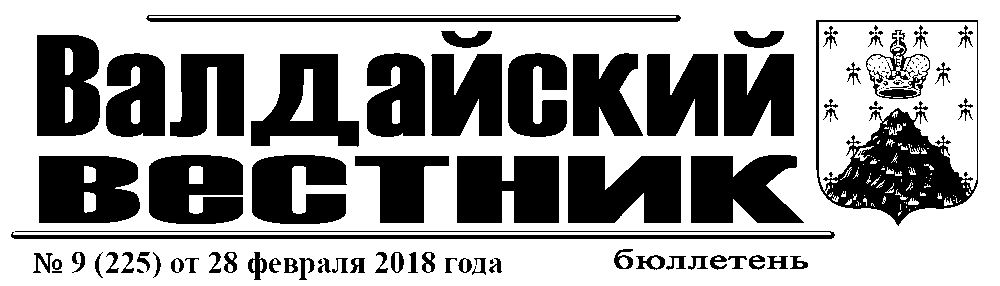 Администрация Валдайского муниципального района сообщает о приёме заявлений о предоставлении в аренду земельных участков из земель населённых пунктов, расположенных:Новгородская область, Валдайский район, Яжелбицкое сельское поселение д.Загорье, для ведения личного подсобного хозяйства, площадью 1111 кв.м (ориентир: данный земельный участок примыкает с восточной стороны к земельному участку с кадастровым номером 53:03:1562001:2);Новгородская область, Валдайский район, Короцкое сельское поселение, для ведения личного подсобного хозяйства, площадью 1501 кв.м (кадастровый номер 53:03:0640001:281).Граждане, заинтересованные в предоставлении земельных участков, могут подавать заявления о намерении участвовать в аукционе на право заключения договоров аренды данных земельных участков.Заявления принимаются в течение тридцати дней со дня опубликования данного сообщения (по 02.04.2018 включительно).Заявления могут быть поданы при личном обращении в бумажном виде через многофункциональный центр предоставления государственных и муниципальных услуг по адресу: Новгородская область, г.Валдай, ул.Гагарина, д.12/2, тел.: 8 (816-66) 2-18-19,  и Администрацию Валдайского муниципального района по адресу: Новгородская область, г.Валдай, пр.Комсомольский, д.19/21, каб.305, тел.: 8 (816-66) 2-25-16.          Со схемами расположения земельных участков на бумажном носителе, можно ознакомиться в комитете по управлению муниципальным имуществом Администрации муниципального района (каб.409), с 8.00 до 17.00 (перерыв на обед с 12.00 до 13.00) в рабочие дни.При поступлении двух или более заявлений права на заключение договоров аренды земельных участков предоставляются на торгах. ИНФОРМАЦИОННОЕ СООБЩЕНИЕАдминистрация Валдайского муниципального района сообщает о приёме заявлений о предоставлении в собственность путем продажи земельных участков для ведения личного подсобного хозяйства, из земель населённых пунктов, расположенных:Новгородская область, Валдайский район, Рощинское сельское поселение, д.Усадье, плошадью 3000 кв.м (ориентир: данный земельный участок расположен на расстоянии ориентировочно  в западном направлении от земельного участка с кадастровым номером 53:03:1204001:145);Новгородская область, Валдайский район, Рощинское сельское поселение, д.Усадье, плошадью 3000 кв.м (ориентир: данный земельный участок расположен на расстоянии ориентировочно  в северном направлении от земельного участка с кадастровым номером 53:03:1204001:27);Новгородская область, Валдайский район, Рощинское сельское поселение, д.Байнёво, площадью 1500 кв.м (ориентир: данный земельный участок расположен на расстоянии ориентировочно  в северном направлении от земельного участка с кадастровым номером 53:03:1412002:56).Граждане, заинтересованные в предоставлении земельных участков, могут подавать заявления о намерении участвовать в аукционе по продаже данных земельных участков.Заявления принимаются в течение тридцати дней со дня опубликования данного сообщения (по 02.04.2018 включительно). Заявления могут быть поданы при личном обращении в бумажном виде через многофункциональный центр предоставления государственных и муниципальных услуг по адресу: Новгородская область, г.Валдай, ул.Гагарина, д.12/2, тел.: 8 (8162) 500-252,  и Администрацию Валдайского муниципального района по адресу: Новгородская область, г.Валдай, пр.Комсомольский, д.19/21, каб.305, тел.: 8 (816-66) 46-318.Со схемами расположения земельных участков на бумажном носителе, можно ознакомиться в комитете по управлению муниципальным имуществом Администрации муниципального района (каб.409), с 8.00 до 17.00 (пере рыв на обед с 12.00 до 13.00) в рабочие дни.При поступлении двух или более заявлений земельные участки предоставляются на торгах. ИНФОРМАЦИОННОЕ СООБЩЕНИЕАдминистрация Валдайского муниципального района сообщает о приеме заявлений о предоставлении в аренду земельного участка из земель населённых пунктов, расположенного: Новгородская область, Валдайский район, Костковское сельское поселение, д.Ватцы, для индивидуального жилищного строительства, площадью 1484 кв.м (ориентир: данный земельный участок расположен  на расстоянии  в южном направлении от земельного участка с кадастровым номером 53:03:0931001:232);Граждане, заинтересованные в предоставлении земельного участка, могут подавать заявления о намерении участвовать в аукционе на право заключения договора аренды данного земельного участка.Заявления принимаются в течение тридцати дней со дня опубликования данного сообщения (по 02.04.2018 включительно).Заявления могут быть поданы при личном обращении в бумажном виде через многофункциональный центр предоставления государственных и муниципальных услуг по адресу: Новгородская область, г.Валдай, ул.Гагарина, д.12/2, тел.: 8 (816-66) 2-18-19,  и Администрацию Валдайского муниципального района по адресу: Новгородская область, г.Валдай, пр.Комсомольский, д.19/21, каб.305, тел.: 8 (816-66) 46-318.Со схемой расположения земельного участка на бумажном носителе, можно ознакомиться в комитете по управлению муниципальным имуществом Администрации муниципального района (каб.409), с 8.00 до 17.00 (перерыв на обед с 12.00 до 13.00) в рабочие дни.При поступлении двух или более заявлений право на заключение договора аренды земельного участка предоставляется на торгах. АДМИНИСТРАЦИЯ ВАЛДАЙСКОГО МУНИЦИПАЛЬНОГО РАЙОНАП О С Т А Н О В Л Е Н И Е  20.02.2018  № 324     О внесении изменений в административный регламент  исполнения муниципальной функции по осуществлению  муниципального жилищного контроля на территории  Валдайского муниципального районаАдминистрация Валдайского муниципального района ПОСТАНОВЛЯЕТ:1. Внести изменения в административный регламент исполнения муниципальной функции по осуществлению муниципального жилищного контроля на территории Валдайского муниципального района, утвержденный постановлением Администрации Валдайского муниципального района от 30.10.2017 № 2228:1.1. Дополнить пункт 1.4 абзацем 9 следующего содержания: «к предоставлению жилых помещений в наемных домах социального использования»;                                                                                                                                             1.2. Изложить пункт 3.4.1 в редакции:    	«3.4.1. Основанием для проведения внеплановой проверки является:     	3.4.1.1. Истечение срока исполнения юридическим лицом, индивидуальным предпринимателем ранее выданного предписания об устранении выявленного нарушения обязательных требований и (или) требований, установленных муниципальными правовыми актами;    	3.4.1.2. Поступление в орган муниципального контроля заявления от юридического лица или индивидуального предпринимателя о предоставлении правового статуса, специального разрешения (лицензии) на право осуществления отдельных видов деятельности или разрешения (согласования) на осуществление иных юридически значимых действий, если проведение соответствующей внеплановой проверки юридического лица, индивидуального предпринимателя предусмотрено правилами предоставления правового статуса, специального разрешения (лицензии), выдачи разрешения (согласования);     	3.4.1.3. Мотивированное представление должностного лица органа муниципального контроля по результатам анализа результатов мероприятий по контролю без взаимодействия с юридическими лицами, индивидуальными предпринимателями, рассмотрения или предварительной проверки поступивших в органы муниципального контроля обращений и заявлений граждан, в том числе индивидуальных предпринимателей, юридических лиц, информации от органов государственной власти, органов местного самоуправления, из средств массовой информации о следующих фактах:	возникновение угрозы причинения вреда жизни, здоровью граждан, вреда животным, растениям, окружающей среде, объектам культурного наследия (памятникам истории и культуры) народов Российской Федерации, музейным предметам и музейным коллекциям, включенным в состав Музейного фонда Российской Федерации, особо ценным, в том числе уникальным, документам Архивного фонда Российской Федерации, документам, имеющим особое историческое, научное, культурное значение, входящим в состав национального библиотечного фонда, безопасности государства, а также угрозы чрезвычайных ситуаций природного и техногенного характера;	причинение вреда жизни, здоровью граждан, вреда животным, растениям, окружающей среде, объектам культурного наследия (памятникам истории и культуры) народов Российской Федерации, музейным предметам и музейным коллекциям, включенным в состав Музейного фонда Российской Федерации, особо ценным, в том числе уникальным, документам Архивного фонда Российской Федерации, документам, имеющим особое историческое, научное, культурное значение, входящим в состав национального библиотечного фонда, безопасности государства, а также возникновение чрезвычайных ситуаций природного и техногенного характера;	нарушение прав потребителей (в случае обращения в орган, осуществляющий федеральный государственный надзор в области защиты прав потребителей, граждан, права которых нарушены, при условии, что заявитель обращался за защитой (восстановлением) своих нарушенных прав к юридическому лицу, индивидуальному предпринимателю и такое обращение не было рассмотрено либо требования заявителя не были удовлетворены);     	3.4.1.4. Выявление при проведении мероприятий без взаимодействия с юридическими лицами, индивидуальными предпринимателями при осуществлении видов государственного контроля (надзора), указанных в частях 1 и 2 статьи 8.1 Федерального закона от 26 декабря 2008 года № 294-ФЗ, параметров деятельности юридического лица, индивидуального предпринимателя, соответствие которым или отклонение от которых согласно утвержденным органом государственного контроля (надзора) индикаторам риска является основанием для проведения внеплановой проверки, которое предусмотрено в положении о виде федерального государственного контроля (надзора);       	3.4.1.5. Приказ (распоряжение) руководителя органа государственного контроля (надзора), изданный в соответствии с поручениями Президента Российской Федерации, Правительства Российской Федерации и на основании требования прокурора о проведении внеплановой проверки в рамках надзора за исполнением законов по поступившим в органы прокуратуры материалам и обращениям;       	 3.4.1.6. Поступление, в частности посредством системы, в орган муниципального жилищного контроля обращений и заявлений граждан, в том числе индивидуальных предпринимателей, юридических лиц, информации от органов государственной власти, органов местного самоуправления, выявление в системе информации о фактах, указанных в части 4.2 статьи 20 Жилищного кодекса Российской Федерации»;1.3. Изложить пункт 3.4.3 в редакции:	«3.4.3. Внеплановая проверка по основаниям, указанным в подпунктах 3.4.1.1-3.4.1.5 проводится в форме выездной проверки после согласования с органами прокуратуры. В случаях проведения проверки по основанию, предусмотренному подпунктом 3.4.1.6, согласование с органами прокуратуры не требуется. О проведении внеплановой выездной проверки, за исключением внеплановой выездной проверки, основания проведения которой указаны в подпунктах 3.4.1.3 – 3.4.1.4 административного регламента, юридическое лицо, индивидуальный предприниматель уведомляются органом государственного контроля (надзора), органом муниципального контроля не менее чем за двадцать четыре часа до начала ее проведения любым доступным способом, в том числе посредством электронного документа, подписанного усиленной квалифицированной электронной подписью и направленного по адресу электронной почты юридического лица, индивидуального предпринимателя, если такой адрес содержится соответственно в едином государственном реестре юридических лиц, едином государственном реестре индивидуальных предпринимателей либо ранее был представлен юридическим лицом, индивидуальным предпринимателем в орган государственного контроля (надзора), орган муниципального контроля».   1.4. Заменить в первом абзаце пункта 3.4.4 цифры «3.4.1.3» на «3.4.1.6».                                                                                                                                             2. Опубликовать постановление в бюллетене «Валдайский Вестник» и  разместить на официальном сайте Администрации Валдайского муниципального района в сети «Интернет».Глава муниципального района	Ю.В.СтадэАДМИНИСТРАЦИЯ ВАЛДАЙСКОГО МУНИЦИПАЛЬНОГО РАЙОНАП О С Т А Н О В Л Е Н И Е  20.02.2018  № 325    О внесении изменений в Порядок осуществления  муниципального жилищного контроля на территории Валдайского муниципального районаАдминистрация Валдайского муниципального района ПОСТАНОВЛЯЕТ:1. Внести изменения в Порядок осуществления муниципального жилищного контроля на территории Валдайского муниципального района, утвержденный постановлением Администрации Валдайского муниципального района от 30.10.2017       № 2227:1.1. Дополнить пункт 1.3 абзацем  9  следующего содержания: «к предоставлению жилых помещений в наемных домах социального использования»;                                                                                                                                             1.2. Изложить пункт 2.5.2  в редакции:    	«2.5.2. Истечение срока исполнения юридическим лицом, индивидуальным предпринимателем ранее выданного предписания об устранении выявленного нарушения обязательных требований и (или) требований, установленных муниципальными правовыми актами;      	Поступление в орган муниципального контроля заявления от юридического лица или индивидуального предпринимателя о предоставлении правового статуса, специального разрешения (лицензии) на право осуществления отдельных видов деятельности или разрешения (согласования) на осуществление иных юридически значимых действий, если проведение соответствующей внеплановой проверки юридического лица, индивидуального предпринимателя предусмотрено правилами предоставления правового статуса, специального разрешения (лицензии), выдачи разрешения (согласования);       	Мотивированное представление должностного лица органа муниципального контроля по результатам анализа результатов мероприятий по контролю без взаимодействия с юридическими лицами, индивидуальными предпринимателями, рассмотрения или предварительной проверки поступивших в органы муниципального контроля обращений и заявлений граждан, в том числе индивидуальных предпринимателей, юридических лиц, информации от органов государственной власти, органов местного самоуправления, из средств массовой информации о следующих фактах:  возникновение угрозы причинения вреда жизни, здоровью граждан, вреда животным, растениям, окружающей среде, объектам культурного наследия (памятникам истории и культуры) народов Российской Федерации, музейным предметам и музейным коллекциям, включенным в состав Музейного фонда Российской Федерации, особо ценным, в том числе уникальным, документам Архивного фонда Российской Федерации, документам, имеющим особое историческое, научное, культурное значение, входящим в состав национального библиотечного фонда, безопасности государства, а также угрозы чрезвычайных ситуаций природного и техногенного характера;   причинение вреда жизни, здоровью граждан, вреда животным, растениям, окружающей среде, объектам культурного наследия (памятникам истории и культуры) народов Российской Федерации, музейным предметам и музейным коллекциям, включенным в состав Музейного фонда Российской Федерации, особо ценным, в том числе уникальным, документам Архивного фонда Российской Федерации, документам, имеющим особое историческое, научное, культурное значение, входящим в состав национального библиотечного фонда, безопасности государства, а также возникновение чрезвычайных ситуаций природного и техногенного характера;   нарушение прав потребителей (в случае обращения в орган, осуществляющий федеральный государственный надзор в области защиты прав потребителей, граждан, права которых нарушены, при условии, что заявитель обращался за защитой (восстановлением) своих нарушенных прав к юридическому лицу, индивидуальному предпринимателю и такое обращение не было рассмотрено либо требования заявителя не были удовлетворены);     	Выявление при проведении мероприятий без взаимодействия с юридическими лицами, индивидуальными предпринимателями при осуществлении видов государственного контроля (надзора), указанных в частях 1 и 2 статьи 8.1 Федерального закона от 26 декабря 2008 года № 294-ФЗ, параметров деятельности юридического лица, индивидуального предпринимателя, соответствие которым или отклонение от которых согласно утвержденным органом государственного контроля (надзора) индикаторам риска является основанием для проведения внеплановой проверки, которое предусмотрено в положении о виде федерального государственного контроля (надзора);      	Приказ (распоряжение) руководителя органа государственного контроля (надзора), изданный в соответствии с поручениями Президента Российской Федерации, Правительства Российской Федерации и на основании требования прокурора о проведении внеплановой проверки в рамках надзора за исполнением законов по поступившим в органы прокуратуры материалам и обращениям;1.3. Заменить  в подпункте 2.12.9  «Ттребовать» на «Требовать».2. Опубликовать постановление в бюллетене «Валдайский Вестник» и  разместить на официальном сайте Администрации Валдайского муниципального района в сети «Интернет».Глава муниципального района	Ю.В.СтадэАДМИНИСТРАЦИЯ ВАЛДАЙСКОГО МУНИЦИПАЛЬНОГО РАЙОНАП О С Т А Н О В Л Е Н И Е  26.02.2018  № 337    О внесении изменений в постановление  Администрации Валдайского муниципального  района от 22.12.2017 № 2665                  Администрация Валдайского муниципального района ПОСТАНОВЛЯЕТ:	1. Внести изменения в постановление Администрации Валдайского муниципального района от 22.12.2017 № 2665  «О закреплении территорий муниципального района за муниципальными общеобразовательными учреждениями»:	1.1. Дополнить  второй абзац пункта 1.3 словами «...пер.Пушкинский, Тракторный проезд.»;	1.2. Дополнить  второй абзац пункта 1.5  словами «...ул.Александра Булина, ул.Алексея Маресьева, пер.Алексея Маресьева, ул.Александра Михайлова, ул.Александра Петрова, ул.Якова Зимина, пер.Якова Зимина,  ул.Николая Терехина, ул.Учхоз, ул.Ивана Фошина.».2. Опубликовать постановление в бюллетене «Валдайский Вестник» и разместить на официальном сайте Администрации Валдайского муниципального района в сети «Интернет».Глава муниципального района	Ю.В.СтадэАДМИНИСТРАЦИЯ ВАЛДАЙСКОГО МУНИЦИПАЛЬНОГО РАЙОНАП О С Т А Н О В Л Е Н И Е 26.02.2018  № 340      О внесении изменений в Перечень видов муниципального  контроля и органов местного самоуправления, уполномоченных  на их осуществление, на территории Валдайского муниципального  района и Перечень видов муниципального контроля и органов  местного самоуправления, уполномоченных на их осуществление,  на территории Валдайского городского поселенияВ соответствии с Федеральным законом от 6 октября 2003 года № 131-ФЗ «Об общих принципах организации местного самоуправления в Российской Федерации», Федеральным законом от 26 декабря 2008 года № 294-ФЗ «О защите прав юридических лиц и индивидуальных предпринимателей при осуществлении государственного контроля (надзора) и муниципального контроля» Администрация Валдайского муниципального района ПОСТАНОВЛЯЕТ:1. Внести изменения в Перечень видов муниципального контроля и органов местного самоуправления, уполномоченных на их осуществление, на территории Валдайского муниципального района и Перечень видов муниципального контроля и органов местного самоуправления, уполномоченных на их осуществление, на территории Валдайского городского поселения, утвержденные постановлением Администрации Валдайского муниципального района от 22.05.2017 № 899:1.1. Изложить строку 5 Перечня видов муниципального контроля и органов местного самоуправления, уполномоченных на их осуществление, на территории Валдайского муниципального района в редакции:»;1.2. Изложить строки 2, 5 Перечня видов муниципального контроля и органов местного самоуправления, уполномоченных на их осуществление, на территории Валдайского городского поселения в редакции: ».2. Опубликовать постановление в бюллетене «Валдайский Вестник» и разместить на официальном сайте Администрации Валдайского муниципального района в сети «Интернет».Глава муниципального района	Ю.В.СтадэАДМИНИСТРАЦИЯ ВАЛДАЙСКОГО МУНИЦИПАЛЬНОГО РАЙОНАП О С Т А Н О В Л Е Н И Е   26.02.2018  № 343     О внесении изменения в состав районной  чрезвычайной противоэпизоотической комиссии             Администрация Валдайского муниципального района ПОСТАНОВЛЯЕТ:           1.Внести изменение в состав районной противоэпизоотической комиссии, утвержденной постановлением Администрации Валдайского муниципального района от 28.03.2014 № 598, включив в качестве членов комиссии Самозванову С.П., председателя комитета жилищно-коммунального и дорожного хозяйства, Литягина С.В., главного специалиста по делам гражданской обороны и чрезвычайным ситуациям, исключив Марунич Н.В., Марчика А.И. 2. Опубликовать постановление в бюллетене «Валдайский Вестник» и разместить на официальном сайте Администрации Валдайского муниципального района в сети «Интернет».Глава муниципального района	Ю.В.СтадэСОВЕТ  ДЕПУТАТОВ  ВАЛДАЙСКОГО  ГОРОДСКОГО  ПОСЕЛЕНИЯР Е Ш Е Н И ЕО внесении изменений в Правила землепользования и застройки Валдайского   городского   поселенияПринято Советом депутатов Валдайского городского поселения 28 февраля 2018 года.	 В целях приведения Правил землепользования и застройки Валдайского городского поселения, утвержденные решением Совета депутатов Валдайского городского поселения от 30.03.2007 № 69 в соответствие с требованиями градостроительного законодательства, Совет депутатов Валдайского городского поселения РЕШИЛ:	1. Внести следующие изменения в Правила землепользования и застройки Валдайского городского поселения: 		  1.1. Дополнить часть I, главу 1, статью 1,  следующего содержания:	Максимальный процент застройки в границах земельного участка определяется, как отношение суммарной площади земельного участка, которая может быть застроена, ко всей площади земельного участка.	Коэффициентом застройки является отношение площади, занятой под зданиями и сооружениями, к площади участка (квартала).	Коэффициент плотности застройки - отношение площади всех этажей зданий и сооружений к площади участка (квартала, элемента планировочной структуры).	1.2. Исключить из Части III Статьи 22 зону ЗВ. Зона источников водоснабжения. 	1.3. Внести в основные виды разрешённого использования для зоны Ж.4.(Зона застройки многоэтажными жилыми домами) – комплексное освоение территории.	1.4.  Добавить в Часть III Статьи 23 зону специального назначения БО. Зона полигона твёрдых бытовых отходов.	БО. Зона полигона твёрдых бытовых отходовЗона специального назначения выделена для обеспечения правовых условий формирования территорий, на которых осуществляется специализированная деятельность по устройству, содержанию и эксплуатации полигонов твердых бытовых отходов.	Основные виды разрешенного использования:	1.​ Сооружения для сортировки, переработки, изоляции и обезвреживания твердых бытовых отходов; 	2.Складирование твердых бытовых отходов;	3.​ Размещение хозяйственно-бытовых отходов;	Условно разрешённый вид использования:	1. Сооружения связи	Вспомогательные виды разрешенного использования:Производственно-бытовые и вспомогательные сооружения для персонала;Места парковки автомобилей на земельном участке основного объекта;Мусоросортировочные комплексы;Инженерно-технические объекты и сооружения, обеспечивающие реализацию разрешенного использования земельного участка (электро-, водо-, тепло-, газоснабжение, канализация, телефонизация и т.д.).	Разрешение на использование земельных участков и иных объектов недвижимости, расположенных в зоне полигона твердых бытовых отходов, согласовывается с уполномоченными органами в установленном порядке.	Предельные размеры земельных участков для зоны БО. устанавливаются в соответствии с утвержденной документацией по планировке территории:	минимальный  - ;	максимальный  - Предельные параметры разрешенного строительства,реконструкции объектов капитального строительствадля зоны БО.1. Максимальный процент застройки в границах земельного участка(определяется как, отношение суммарной площади земельного участка, которая может быть застроена, ко всей площади земельного участка)объектами капитального строительства данной зоны составляет 7%.2. Минимальные отступы от стен зданий и сооружений до границ земельных участков должны быть не менее .3. Минимальные отступы от стен зданий и сооружений до красных линий улиц и проездов должны быть не менее .4. Максимальное количество этажей зданий, строений, сооружений на территории земельного участка –  до 3-х этажей.».2. Опубликовать  решение в бюллетене «Валдайский Вестник».Глава Валдайского городского поселения, председатель Советадепутатов Валдайского городского поселения                                 В.П.Литвиненко   			«28» февраля  2018 года № 142СОВЕТ  ДЕПУТАТОВ  ВАЛДАЙСКОГО  ГОРОДСКОГО  ПОСЕЛЕНИЯР Е Ш Е Н И ЕО внесении изменений в Положение о порядке  передачи жилых помещений, ранее приватизированных  гражданами, в муниципальную собственность  Валдайского городского поселенияПринято Советом депутатов Валдайского городского поселения 28 февраля 2018 года.   В соответствии с Федеральным законом от 6 октября 2003 года № 131-ФЗ «Об общих принципах организации местного самоуправления в Российской Федерации», Законом Российской Федерации  от 04.07.1991 N 1541-1 «О приватизации жилищного фонда в Российской Федерации», Уставом Валдайского городского поселения, Положением о порядке управления и распоряжения имуществом Валдайского городского поселения, утвержденного решением Совета депутатов Валдайского городского поселения от 30.03.2016 № 36, Совет депутатов Валдайского городского поселения РЕШИЛ:1. Внести изменения в Положение о порядке передачи жилых помещений, ранее приватизированных гражданами, в муниципальную собственность Валдайского городского поселения, утвержденное решением Совета депутатов Валдайского городского поселения от 26.12.2008 №175 (далее - Положение):1.1. В разделе 1 «Общие положения»:	1.1.1. Заменить в пункте 1.2 Положения слова «Администрация городского поселения» на «Администрация Валдайского муниципального района»;	1.1.2. Заменить в пункте 1.3 Положения  слова «МУ «Служба заказчика по ЖКХ» на «муниципальное автономное учреждение «Расчетно-информационный центр» (далее - Учреждение)»;	1.2. В разделе 2 «Порядок передачи жилых помещений, ранее приватизированных гражданами, в муниципальную собственность»:	1.2.1. Изложить пункт 2.1 в  редакции:	«2.1. Основанием для оформления договора передачи жилых помещений, ранее приватизированных гражданами, в муниципальную собственность Валдайского городского поселения является представляемое в Учреждение заявление (приложение 1). Заявление подписывается всеми совершеннолетними членами семьи, участвовавшими в приватизации данного жилого помещения, в том числе гражданами, признанными судом ограниченно дееспособными, и несовершеннолетними, достигшими возраста 14 лет. Граждане, признанные судом ограниченно дееспособными, и несовершеннолетние, достигшие возраста 14 лет, действуют с согласия их законных представителей. 	К заявлению прилагаются: 	справка с места жительства о составе семьи (действительна в течение 10 дней); 	договор передачи жилого помещения в собственность граждан (оригинал либо дубликат); 	технический паспорт на жилое помещение (оригинал при наличии); 	разрешение органа опеки и попечительства - в случаях, если собственниками (сособственниками) являются несовершеннолетние граждане и (или) совершеннолетние граждане, признанные в судебном порядке недееспособными или ограниченно дееспособными; 	копия акта органа местного самоуправления, подтверждающего полномочия опекуна (попечителя), - в случаях, предусмотренных законодательством; 	документы, подтверждающие отсутствие задолженности по платежам за содержание и ремонт жилого помещения, коммунальные услуги, по налогу на имущество физических лиц (датой выдачи указанных документов не может быть дата, превышающая десятидневный срок со дня их представления Учреждение); 	справка об отсутствии задолженности по налогам; 	копии документов, удостоверяющих личность граждан, которые желают передать в собственность поселения приватизированное жилое помещение; 	нотариально удостоверенная доверенность или доверенность, приравненная к нотариально удостоверенной, - в случаях, если договор передачи жилого помещения в муниципальную собственность поселения оформляется доверенным лицом гражданина.»; 	1.2.2. Заменить в пункте 2.2 слова «Муниципальное учреждение «Служба заказчика по ЖКХ» на «Учреждение»;	1.2.3. Изложить пункт 2.6 в  редакции:	«2.6. Передача жилого помещения, ранее приватизированного гражданами, в муниципальную собственность поселения осуществляется на основании договора передачи жилого помещения в муниципальную собственность Валдайского городского поселения, заключаемого сторонами по прилагаемой форме (приложение 2), и акта приема-передачи, подписанного сторонами по прилагаемой форме (приложение 3), являющегося неотъемлемой частью договора, заключаемого гражданами и Администрацией в лице директора муниципального автономного учреждения «Расчетно-информационный центр». В случае если жилое помещение находится в общей долевой собственности договор передачи жилого помещения в муниципальную собственность подлежит нотариальному удостоверению. Оплата нотариального тарифа (госпошлины) и услуг технического и правового характера осуществляется за счет заявителя»;	   1.2.4. Изложить пункт 2.7  в  редакции:«2.7. Жилое помещение принимается в муниципальную собственность по кадастровой или по рыночной стоимости.»;	1.3. В разделе 3 «Заключительные положения»:	1.3.1. Заменить в пункте 3.1 слова «МУ «Служба заказчика по ЖКХ» на «Учреждение»;	1.4. Заменить в приложении 1 Положения слова «МУ «Служба заказчика по ЖКХ» на «муниципального автономного учреждения «Расчетно-информационный центр»;	1.5. Изложить приложение 2 Положения  в редакции:                                                                                                     «Приложение УТВЕРЖДЕНАрешением Совета депутатов Валдайского городского поселения от 26.12.2008 № 175Форма договорапередачи жилого помещения в муниципальную собственность Валдайского городского поселенияг. Валдай                                                                  "__" _____________ 200_ г.    Гражданин(не) ________________________________________________________,                        (ФИО, дата рождения, паспортные данные)____________________________________________________________________________________________________________________________________,проживающий(ие)   по  адресу:  г. Валдай (с. Зимогорье),  ____________________,  д.  _____,корп.  ______,  кв.  ___,  с  одной  стороны,  и Администрация Валдайскогомуниципального района, в лице _______________________________________                                                        (должность уполномоченного лица, ФИО)действующего на основании _________________________________________,утвержденного ____________________________________________________,с другой стороны, заключили настоящий договор о нижеследующем:    1. Гражданин(не)___________________________________________________________________________________________________________________                                   (ФИО)передает(ют), а Администрация Валдайского муниципального района принимает в муниципальную   собственность  Валдайского   городского  поселения  жилое помещение, расположенное по адресу: г. Валдай (с.  Зимогорье), ул. _____________________, д. _________, кв. _________.    	2. Жилое  помещение имеет общую площадь __________ кв. м, жилую площадь_________ кв. м и состоит из ____ (______________) комнат.    	3. Жилое помещение принадлежит гражданину(нам) ____________________________________________________________________________________________________________________________________                                                           (ФИО)на праве собственности в соответствии с договором передачи жилого помещения в   собственность   от   "__" ________  ___   г.  N  ___  (свидетельство  о государственной  регистрации  права,  выданное  "__"  _________ ________ г. ____________________,  зарегистрированное  в Едином государственном реестре недвижимости под номером _______).    	4.    Передавая   вышеуказанное   жилое   помещение   в   муниципальную собственность  Валдайского     городского    поселения,   гражданин(не) гарантирует(ют),  что  до  настоящего  времени  оно  никому  не продано, не заложено,  в  споре  и  под  запретом  (арестом)  не  состоит,  свободно от обязательств, в том числе отсутствует задолженность по налогу на имущество.   	 5.  Стоимость жилого помещения на момент заключения настоящего договора определена    в    сумме    ___________________    руб.    ________    коп.(___________________________________________ рублей _____ копеек).    	6.  Названное  жилое помещение передается в муниципальную собственность Валдайского  городского  поселения  безвозмездно в соответствии со статьей 9.1   Закона  Российской  Федерации  от  4  июля  1991  года  N  1541-1  "О приватизации жилищного фонда в Российской Федерации".   	7.  Валдайское   городское   поселение  после  подписания  настоящего договора   и  акта  приема-передачи  и  государственной  регистрации  права собственности  осуществляет  права  владения,  пользования  и  распоряжения принадлежащим ему жилым помещением в соответствии с его назначением. 	8.  Расходы, связанные с оформлением настоящего договора, производятся за счет гражданина(ан) ___________________________________________________.                                              (ФИО)   	9.  В  соответствии  со  статьей  9.1 Закона Российской Федерации от 4 июля  1991  года  N  1541-1  "О  приватизации  жилищного фонда в Российской Федерации" гражданин(не) _________________________________________в течение десяти  дней  после                       (ФИО)десяти   дней   после   государственной   регистрации  права  муниципальнойсобственности   Валдайского  городского   поселения  на  жилое  помещениезаключает(ют)  договор  социального  найма  с  уполномоченными  органами  и лицами.    	10.  Настоящий договор составлен и подписан в ____ экземплярах, один изкоторых  хранится в Муниципальном автономном учреждении «Расчетно-информационный центр», экземпляр передается гражданину(нам)__________________________________________________________________,                                                             (ФИО)экземпляр хранится в Администрации Валдайского муниципального района; экземпляр    направляется   в   Управление Федеральной службы государственной регистрации, кадастра и картографии по Новгородской области (отдел по Валдайскому району).Адреса сторон:Администрация Валдайского муниципального районаг. Валдай, Комсомольский пр., дом 19/21гр.________________________________________________________________	(ФИО)г.Валдай (с.Зимогорье), ул._________________,дом__________, кв.________Подписи сторон:_________________________________________________________________________________________________________           Настоящий договор зарегистрирован в книге текущей регистрации Муниципального автономного учреждения «Расчетно-информационный центр» реестр №_____ от «____»____________20___г.Директор МАУ «Расчетно-информационный центр»                 подпись Настоящий договор зарегистрирован в книге текущей регистрации Администрации Валдайского муниципального районаза №______ от «____» ________________ 20___ г.Должность уполномоченного лица                                       подпись.»;1.6. Заменить в приложении 3 Положения  слова «Администрация Валдайского городского поселения» на «Администрация Валдайского муниципального района».  2. Опубликовать решение в бюллетене «Валдайский Вестник» и разместить на официальном сайте Совета депутатов в сети «Интернет».Глава Валдайского городского поселения, председатель Советадепутатов Валдайского городского поселения                                   В.П.Литвиненко   		«28» февраля  2018 года № 143СОВЕТ  ДЕПУТАТОВ  ВАЛДАЙСКОГО  ГОРОДСКОГО  ПОСЕЛЕНИЯР Е Ш Е Н И ЕО проведении опроса по выбору общественных  территорий Валдайского городского поселения Принято Советом депутатов Валдайского городского поселения 28 февраля 2018 года.На основании статьи 31 Федерального закона от 06 октября 2003 года № 131-ФЗ «Об общих принципах организации местного самоуправления в Российской Федерации, статьи 14 Устава Валдайского городского поселения, решения Совета депутатов Валдайского городского поселения от 31.01.2018 №139  Совет депутатов Валдайского городского поселения РЕШИЛ:1. Назначить проведение опроса граждан на территории Валдайского городского поселения с целью выявления мнения населения по вопросу благоустройства общественных территорий.2. Установить:2.1. Дату начала проведения опроса граждан  - 18 марта 2018 года, дату окончания проведения опроса граждан  - 18 марта 2018 года, время проведения опроса -  с 10.00 до 17.00.2.2.  Срок проведения опроса граждан – 1 календарный день.2.3. Место проведения опроса: (фойе) МАОУ «СШ №1 им. М. Аверина» (Новгородская область, г. Валдай ул. Луначарского, д.27);1 этаж ООО «Валдайские зори» (Новгородская область, г. Валдай  ул. Молотковская, д.2); 1 этаж МАОУ «Гимназия» (Новгородская область, г. Валдай  ул. Молодёжная д.14).3. Установить минимальную численность жителей Валдайского городского поселения, участвующих в опросе, в количестве 50 человек.4. Утвердить прилагаемые:4.1. Вопрос, предлагаемый при проведении опроса граждан Валдайского городского поселения (Приложение 1);4.2 Методику проведения опроса (Приложение 2);4.3 Форму опросного листа (Приложение 3);5.Опубликовать решение в бюллетене «Валдайский Вестник» и разместить на официальном сайте  Совета депутатов Валдайского городского поселения  в сети «Интернет».6. Решение вступает в силу со дня его официального опубликования. Глава Валдайского городского  поселения, председатель Советадепутатов Валдайского городского поселения                           В.П.Литвиненко   			«28» февраля  2018 года № 144 									              Приложение 1УТВЕРЖДЕНрешением Совета депутатов  Валдайского городского поселения  от 28.02.2018 №144Вопрос, предлагаемый при проведении опроса граждан Валдайского городского поселенияКакую общественную территорию в Валдайском городском поселении Вы бы хотели благоустроить в 2018 году и последующих годах.                                                                                                                                               Приложение 2УТВЕРЖДЕНрешением Совета депутатов  Валдайского городского поселения  от 28.02.2018 №144Методика проведения опросаЦель опроса: выявление мнения населения Валдайского городского поселения при принятии решения о выборе общественных территорий для благоустройства.Объектом опроса являются жители Валдайского городского поселения, обладающие избирательным правом. Минимальная численность жителей городского поселения, участвующих в опросе, обладающих избирательным правом, составляет 50 человек.Методы сбора информации: методом сбора информации является заполнение опросного листа.4.  Вопрос, предлагаемый при проведении опроса граждан Валдайского городского поселения: вопрос касается благоустройства общественных территорий Валдайского городского поселения в 2018 году и последующие года. При проведение опроса опросный лист с вопросом выдается для заполнения жителям Валдайского городского поселения.5. Обработка результатов опроса проводится методом подсчета количества вариантов ответов, выбранных комиссией на вопрос опросного листа, с последующим определением доли ответов, имеющих одинаковые мнения по каждому варианту ответа, в течении 1-го рабочего дня с даты завершения опроса.                                                                                                                                                        Приложение 3УТВЕРЖДЕНрешением Совета депутатов  Валдайского городского поселения  от 28.02.2018 №144Опросный листПримите, пожалуйста, участие в опросе и голосовании, так как Ваш голос необходим для дальнейшего развития благоустройства общественных территорий Валдайского городского поселения.Поставьте любой знак в графе «За» или «Против».Опросный лист считается испорченным, и ответы не будут учтены, если:нет никакого ответа в графе «За» или «Против»;ответы одновременно есть в графе «За « или «Против»Вопрос:  Какую общественную территорию в Валдайском городском поселении Вы бы хотели благоустроить в 2018 году и последующих годах.«____»___________20___г.                                           Подпись_______________________СОВЕТ  ДЕПУТАТОВ  ВАЛДАЙСКОГО  ГОРОДСКОГО  ПОСЕЛЕНИЯР Е Ш Е Н И ЕО делегировании  депутатов Совета депутатов  Валдайского городского поселения в состав комиссии по проведению опроса Принято Советом депутатов Валдайского городского поселения 28 февраля 2018 года. В соответствии с пунктом 1 части 4 статьи 4 статьи 35 Федерального закона от 06 октября 2003 года № 131-ФЗ «Об общих принципах организации местного самоуправления в Российской Федерации», статьи 14 Устава Валдайского городского поселения Совет депутатов Валдайского городского поселения РЕШИЛ:1. Делегировать следующих депутатов Совета депутатов Валдайского городского поселения в состав комиссии: Куртикова А.А., депутата Совета депутатов Валдайского городского поселения, генерального директора ЗАО СУ-5;Приколотина В.И., заместителя председателя  Совета депутатов Валдайского городского поселения. 2. Опубликовать решение в  бюллетене «Валдайский Вестник».  3. Решение вступает в силу со дня его официального опубликования.	Глава Валдайского городского поселения, председатель Советадепутатов Валдайского городского поселения                                     	 В.П.Литвиненко   			«28» февраля  2018 года № 145  СОВЕТ  ДЕПУТАТОВ  ВАЛДАЙСКОГО  ГОРОДСКОГО  ПОСЕЛЕНИЯР Е Ш Е Н И ЕО внесении изменений в решение Совета  депутатов Валдайского городского поселения  от 27.12.2017 №135Принято Советом депутатов Валдайского городского поселения           28 февраля 2018 года.Совет депутатов Валдайского городского поселения РЕШИЛ:1. Внести в решение Совета депутатов Валдайского городского поселения от 27.12.2017 №135 "О бюджете Валдайского городского поселения на 2018 год и на плановый период 2019-2020 годов" следующие изменения: 1.1. Изложить пункт 1 в редакции:" Утвердить основные характеристики бюджета Валдайского городского поселения на 2018 год:прогнозируемый общий объем доходов бюджета Валдайского городского поселения в сумме  48 034 250 рублей;общий объем расходов бюджета Валдайского городского поселения в сумме 54 824 825,36 рубля;	прогнозируемый дефицит бюджета Валдайского городского поселения в сумме 6 790 575,36 рубля.	1.2.  Изложить абзац 5 пункта 10 в редакции:"Утвердить объем бюджетных ассигнований дорожного фонда Валдайского городского поселения на 2018 год в сумме 27 485 287,11 рублей, на 2019 год в сумме 24 062 000 рублей и на 2020 год в сумме 24 062 000 рублей". 1.3. Изложить приложения 2,8,9,10 в прилагаемой редакции.	2. Опубликовать решение в бюллетене "Валдайский Вестник" и разместить на официальном сайте Администрации Валдайского муниципального района в сети "Интернет".Глава Валдайского городского  поселения, председатель Советадепутатов Валдайского городского поселения                            В.П.Литвиненко   			«28» февраля  2018 года № 141 	Приложение 2
к решению Совета депутатов Валдайского городского поселения  "О бюджете Валдайского городского поселения на 2018 год  и на плановый 
период 2019 и 2020 годов "  от 28.02.2018 №141Приложение 8
к решению Совета депутатов Валдайского городского поселения  "О бюджете Валдайского городского поселения на 2018 год  и на плановый 
период 2019 и 2020 годов "  от 28.02.2018 №141Приложение 10
к решению Совета депутатов Валдайского городского поселения  "О бюджете Валдайского городского поселения на 2018 год  и на плановый 
период 2019 и 2020 годов "  от 28.02.2018 №141СОДЕРЖАНИЕ___________________________________________________________________________«Валдайский Вестник». Бюллетень № 9 (225) от 28.02.2018Учредитель: Дума  Валдайского муниципального районаУтвержден решением Думы Валдайского  муниципального района от 27.03.2014 № 289Главный редактор: Глава Валдайского муниципального района  Ю.В. Стадэ, телефон: 2-25-16Адрес редакции: Новгородская обл., Валдайский район, г.Валдай, пр.Комсомольский, д.19/21Отпечатано в МБУ «Административно-хозяйственное управление» (Новгородская обл., Валдайский район, г. Валдай, пр. Комсомольский, д.19/21 тел/факс 46-310(доб. 122)Выходит по пятницам. Объем 20 п.л. Тираж 30 экз. Распространяется бесплатно.№п/пНаименование вида муниципального контроляНаименование отраслевого органа или структурного подразделения Администрации Валдайского муниципального района, уполномоченного на осуществление соответствующего вида муниципального контроляНаименование и реквизиты нормативного правового акта, которым предусмотрено осуществление муниципального контроля, с указанием статьи, пункта, абзацаНаименование и реквизиты муниципального нормативного правового акта, которым утвержден порядок осуществления муниципального контроля и (или) административный регламент осуществления муниципального контроля«5.Муниципальный жилищный контролькомитет жилищно-коммунального и дорожного хозяйства1. Статья 14 Жилищного кодекса Российской Федерации от 29 декабря 2004 года № 188-ФЗ.2. Пункт 6 части 1, часть 3 статьи 14 Федерального закона от 06 октября 2003 года № 131-ФЗ «Об общих принципах организации местного самоуправления в Российской Федерации»1. Постановление Администрации Валдайского муниципального района от 30.10.2017 № 2227 «Об утверждении Порядка осуществления муниципального жилищного контроля на территории Валдайского муниципального района».2. Постановление Администрации Валдайского муниципального района от 30.10.2017 № 2228 «Об утверждении административного регламента исполнения муниципальной функции по осуществлению муниципального жилищного контроля на территории Валдайского муниципального района»№п/пНаименование вида муниципального контроляНаименование отраслевого органа или структурного подразделения Администрации Валдайского муниципального района, уполномоченного на осуществление соответствующего вида муниципального контроляНаименование и реквизиты нормативного правового акта, которым предусмотрено осуществление муниципального контроля, с указанием статьи, пункта, абзацаНаименование и реквизиты муниципального нормативного правового акта, которым утвержден порядок осуществления муниципального контроля и (или) административный регламент осуществления муниципального контроля«2.Муниципальный жилищный контролькомитет жилищно-коммунального и дорожного хозяйства1. Статья 14 Жилищного кодекса Российской Федерации от 29 декабря 2004 года № 188-ФЗ.2. Пункт 6 части 1 статьи 14 Федерального закона от 06 октября 2003 года № 131-ФЗ «Об общих принципах организации местного самоуправления вРоссийской Федерации»1. Постановление Администрации Валдайского муниципального района от 30.10.2017 № 2227 «Об утверждении Порядка осуществления муниципального жилищного контроля на территории Валдайского муниципального района»2. Постановление Администрации Валдайского муниципального района от 30.10.2017 № 2228 «Об утверждении административного регламента исполнения муниципальной функции по осуществлению муниципального жилищного контроля на территории Валдайского муниципального района»;«5.Муниципальный контроль за соблюдением законодательства в сфере благоустройствакомитет жилищно-коммунального и дорожного хозяйствапункт 19 часть 1 статьи 14,статья 17.1Федерального закона от 06 октября 2003 года № 131-ФЗ «Об общих принципах организации местного самоуправления в Российской Федерации»Постановление Администрации Валдайского муниципального района от 24.07.2017 № 1384 «Об утверждении административного регламента исполнения муниципальной функции по осуществлению муниципального контроля в сфере благоустройства на территории Валдайского городского поселения»№ п/пНаименование общественной территории, вид работВаш ответВаш ответВаш комментарий№ п/пНаименование общественной территории, вид работ«За»«Против»Ваш комментарий1.«Соловьевский парк» ул. Молотковская ( вырубка кустарника, уборка порубочных остатков, освещение, мощение дорожек, отсыпка гранитной крошкой пешеходных дорожек с бортовым камнем, установка скамеек и урн, установка туалета)2.«Летний парк» ул.Труда , ул.Народная (вход в парк, детский лабиринт из сборных элементов, смотровая площадка, туалет, импровизированная сцена колокол, освещение)3.«Кузнечная площадь» ( асфальтирование дорожек, ограждение площади, мостик, установка скамеек и урн)4.Ул.Ленина «Утки (Расчистка русла ручья, мостик, лестница, мощение дорожки, установка скамеек и урн, освещение)       Источники  внутреннего финансирования дефицита городского бюджета на 2018 год  и на плановый период 2019 и 2020 годов       Источники  внутреннего финансирования дефицита городского бюджета на 2018 год  и на плановый период 2019 и 2020 годов       Источники  внутреннего финансирования дефицита городского бюджета на 2018 год  и на плановый период 2019 и 2020 годов       Источники  внутреннего финансирования дефицита городского бюджета на 2018 год  и на плановый период 2019 и 2020 годов       Источники  внутреннего финансирования дефицита городского бюджета на 2018 год  и на плановый период 2019 и 2020 годов(рублей)Наименование источника внутреннего финансирования дефицита бюджетаКод группы, подгруппы, статьи и вида источников 2018 год2019 год 2020 год12345 Источники  внутреннего финансирования дефицитов  бюджета000 01 00 00 00 00 0000 0006 790 575,36-5 302 950,70-7 991 250,70Изменение остатков средств на счетах по учету средств бюджета 000 01 05 00 00 00 0000 0006 790 575,36-5 302 950,70-7 991 250,70Поступление на счета бюджетов000 01 05 00 00 00 0000 500-48 034 250,00-50 580 840,00-51 916 370,00Поступление на счета бюджетов   городских поселений892 01 05 02 01 13 0000 510-48 034 250,00-50 580 840,00-51 916 370,00Выбытие со счетов бюджета000 01 05 00 00 00 0000 60054 824 825,3645 277 889,3043 925 119,30Выбытие со счетов бюджета городских поселений892 01 05 02 01 13 0000 61054 824 825,3645 277 889,3043 925 119,30Ведомственная структура расходов бюджета Валдайского городского поселения на 2018 год и на плановый период 2019 и 2020 годовВедомственная структура расходов бюджета Валдайского городского поселения на 2018 год и на плановый период 2019 и 2020 годовВедомственная структура расходов бюджета Валдайского городского поселения на 2018 год и на плановый период 2019 и 2020 годовВедомственная структура расходов бюджета Валдайского городского поселения на 2018 год и на плановый период 2019 и 2020 годовВедомственная структура расходов бюджета Валдайского городского поселения на 2018 год и на плановый период 2019 и 2020 годовВедомственная структура расходов бюджета Валдайского городского поселения на 2018 год и на плановый период 2019 и 2020 годовВедомственная структура расходов бюджета Валдайского городского поселения на 2018 год и на плановый период 2019 и 2020 годовВедомственная структура расходов бюджета Валдайского городского поселения на 2018 год и на плановый период 2019 и 2020 годовВедомственная структура расходов бюджета Валдайского городского поселения на 2018 год и на плановый период 2019 и 2020 годовВедомственная структура расходов бюджета Валдайского городского поселения на 2018 год и на плановый период 2019 и 2020 годовВедомственная структура расходов бюджета Валдайского городского поселения на 2018 год и на плановый период 2019 и 2020 годовВедомственная структура расходов бюджета Валдайского городского поселения на 2018 год и на плановый период 2019 и 2020 годовВедомственная структура расходов бюджета Валдайского городского поселения на 2018 год и на плановый период 2019 и 2020 годовВедомственная структура расходов бюджета Валдайского городского поселения на 2018 год и на плановый период 2019 и 2020 годовВедомственная структура расходов бюджета Валдайского городского поселения на 2018 год и на плановый период 2019 и 2020 годовВедомственная структура расходов бюджета Валдайского городского поселения на 2018 год и на плановый период 2019 и 2020 годовВедомственная структура расходов бюджета Валдайского городского поселения на 2018 год и на плановый период 2019 и 2020 годовВедомственная структура расходов бюджета Валдайского городского поселения на 2018 год и на плановый период 2019 и 2020 годовВедомственная структура расходов бюджета Валдайского городского поселения на 2018 год и на плановый период 2019 и 2020 годовВедомственная структура расходов бюджета Валдайского городского поселения на 2018 год и на плановый период 2019 и 2020 годовВедомственная структура расходов бюджета Валдайского городского поселения на 2018 год и на плановый период 2019 и 2020 годовВедомственная структура расходов бюджета Валдайского городского поселения на 2018 год и на плановый период 2019 и 2020 годовВедомственная структура расходов бюджета Валдайского городского поселения на 2018 год и на плановый период 2019 и 2020 годовВедомственная структура расходов бюджета Валдайского городского поселения на 2018 год и на плановый период 2019 и 2020 годовНаименование Наименование Вед.Вед.Разд.Ц.ст.Расх.Сумма на 2018 годСумма на 2019 годСумма на 2020 годСумма на 2020 годСумма на 2020 год  Администрация Валдайского муниципального района  Администрация Валдайского муниципального района9009000000000000000000054 824 825,3645 277 889,3043 925 119,3043 925 119,3043 925 119,30    ОБЩЕГОСУДАРСТВЕННЫЕ ВОПРОСЫ    ОБЩЕГОСУДАРСТВЕННЫЕ ВОПРОСЫ900900010000000000000001 251 358,00932 059,00920 859,00920 859,00920 859,00      Функционирование законодательных (представительных) органов государственной власти и представительных органов муниципальных образований      Функционирование законодательных (представительных) органов государственной власти и представительных органов муниципальных образований9009000103000000000000016 000,0016 000,0016 000,0016 000,0016 000,00        Расходы на обеспечение функций представительного органа муниципального образования        Расходы на обеспечение функций представительного органа муниципального образования9009000103920000000000016 000,0016 000,0016 000,0016 000,0016 000,00          Совет депутатов  Валдайского городского поселения          Совет депутатов  Валдайского городского поселения9009000103929000000000016 000,0016 000,0016 000,0016 000,0016 000,00              Расходы на обеспечение функций Совета депутатов  Валдайского городского поселения              Расходы на обеспечение функций Совета депутатов  Валдайского городского поселения9009000103929000211000016 000,0016 000,0016 000,0016 000,0016 000,00                Прочая закупка товаров, работ и услуг для обеспечения государственных (муниципальных) нужд                Прочая закупка товаров, работ и услуг для обеспечения государственных (муниципальных) нужд9009000103929000211024416 000,0016 000,0016 000,0016 000,0016 000,00      Обеспечение деятельности финансовых, налоговых и таможенных органов и органов финансового (финансово-бюджетного) надзора      Обеспечение деятельности финансовых, налоговых и таможенных органов и органов финансового (финансово-бюджетного) надзора90090001060000000000000400 000,00300 000,00300 000,00300 000,00300 000,00        Межбюджетные трансферты        Межбюджетные трансферты90090001069100000000000400 000,00300 000,00300 000,00300 000,00300 000,00          Иные межбюджетные трансферты          Иные межбюджетные трансферты90090001069170000000000400 000,00300 000,00300 000,00300 000,00300 000,00              Межбюджетные трансферты, передаваемые бюджету муниципального района из бюджета городского поселения на осуществление части полномочий по решению вопросов местного значения, в соответствии с заключенными соглашениями              Межбюджетные трансферты, передаваемые бюджету муниципального района из бюджета городского поселения на осуществление части полномочий по решению вопросов местного значения, в соответствии с заключенными соглашениями90090001069170095210000400 000,00300 000,00300 000,00300 000,00300 000,00                Иные межбюджетные трансферты                Иные межбюджетные трансферты90090001069170095210540400 000,00300 000,00300 000,00300 000,00300 000,00      Резервные фонды      Резервные фонды90090001110000000000000100 000,00100 000,00100 000,00100 000,00100 000,00        Резервные фонды исполнительных органов муниципальных образований        Резервные фонды исполнительных органов муниципальных образований90090001119300000000000100 000,00100 000,00100 000,00100 000,00100 000,00          Расходование средств резервных фондов по предупреждению и ликвидации чрезвычайных ситуаций и последствий стихийных бедствий          Расходование средств резервных фондов по предупреждению и ликвидации чрезвычайных ситуаций и последствий стихийных бедствий90090001119390000000000100 000,00100 000,00100 000,00100 000,00100 000,00              Резервный фонд администрации Валдайского муниципального района              Резервный фонд администрации Валдайского муниципального района90090001119390010010000100 000,00100 000,00100 000,00100 000,00100 000,00                Резервные средства                Резервные средства90090001119390010010870100 000,00100 000,00100 000,00100 000,00100 000,00      Другие общегосударственные вопросы      Другие общегосударственные вопросы90090001130000000000000735 358,00516 059,00504 859,00504 859,00504 859,00        Муниципальная программа Валдайского муниципального района  «Комплексные меры по обеспечению законности и противодействию правонарушениям на 2017-2019 годы»        Муниципальная программа Валдайского муниципального района  «Комплексные меры по обеспечению законности и противодействию правонарушениям на 2017-2019 годы»9009000113090000000000011 200,0011 200,000,000,000,00            Профилактика терроризма, экстремизма и других правонарушений в Валдайском районе            Профилактика терроризма, экстремизма и других правонарушений в Валдайском районе900900011309001000000009 000,009 000,000,000,000,00              Реализация прочих мероприятий муниципальной программы Валдайского муниципального района "Обеспечение правопорядка и противодействие правонарушениям в Валдайском муниципальном районе на 2017-2019 годы"              Реализация прочих мероприятий муниципальной программы Валдайского муниципального района "Обеспечение правопорядка и противодействие правонарушениям в Валдайском муниципальном районе на 2017-2019 годы"900900011309001131100009 000,009 000,000,000,000,00                Прочая закупка товаров, работ и услуг для обеспечения государственных (муниципальных) нужд                Прочая закупка товаров, работ и услуг для обеспечения государственных (муниципальных) нужд900900011309001131102449 000,009 000,000,000,000,00            Противодействие коррупции в Валдайском муниципальном районе            Противодействие коррупции в Валдайском муниципальном районе900900011309003000000002 200,002 200,000,000,000,00              Реализация прочих мероприятий муниципальной программы Валдайского муниципального района "Обеспечение правопорядка и противодействие правонарушениям в Валдайском муниципальном районе на 2017-2019 годы"              Реализация прочих мероприятий муниципальной программы Валдайского муниципального района "Обеспечение правопорядка и противодействие правонарушениям в Валдайском муниципальном районе на 2017-2019 годы"900900011309003311000002 200,002 200,000,000,000,00                Прочая закупка товаров, работ и услуг для обеспечения государственных (муниципальных) нужд                Прочая закупка товаров, работ и услуг для обеспечения государственных (муниципальных) нужд900900011309003311002442 200,002 200,000,000,000,00        Расходы на обеспечение функций исполнительно-распорядительного органа муниципального образования        Расходы на обеспечение функций исполнительно-распорядительного органа муниципального образования90090001139400000000000724 158,00504 859,00504 859,00504 859,00504 859,00          Расходы на мероприятия по решению вопросов местного значения          Расходы на мероприятия по решению вопросов местного значения90090001139450000000000324 158,00104 859,00104 859,00104 859,00104 859,00              Другие общегосударственные вопросы              Другие общегосударственные вопросы90090001139450010430000122 859,00104 859,00104 859,00104 859,00104 859,00                Уплата иных платежей                Уплата иных платежей90090001139450010430853122 859,00104 859,00104 859,00104 859,00104 859,00              Выплата возмещения за изымаемый земельный участок              Выплата возмещения за изымаемый земельный участок90090001139450010480000201 299,000,000,000,000,00                Уплата иных платежей                Уплата иных платежей90090001139450010480853201 299,000,000,000,000,00          Содержание имущества муниципальной казны          Содержание имущества муниципальной казны90090001139460000000000400 000,00400 000,00400 000,00400 000,00400 000,00              Реализация  мероприятий по содержанию имущества муниципальной казны              Реализация  мероприятий по содержанию имущества муниципальной казны90090001139460010410000300 000,00300 000,00300 000,00300 000,00300 000,00                Прочая закупка товаров, работ и услуг для обеспечения государственных (муниципальных) нужд                Прочая закупка товаров, работ и услуг для обеспечения государственных (муниципальных) нужд90090001139460010410244300 000,00300 000,00300 000,00300 000,00300 000,00              Оценка недвижимости, признание прав и регулирование отношений по государственной собственности              Оценка недвижимости, признание прав и регулирование отношений по государственной собственности90090001139460010420000100 000,00100 000,00100 000,00100 000,00100 000,00                Прочая закупка товаров, работ и услуг для обеспечения государственных (муниципальных) нужд                Прочая закупка товаров, работ и услуг для обеспечения государственных (муниципальных) нужд90090001139460010420244100 000,00100 000,00100 000,00100 000,00100 000,00    НАЦИОНАЛЬНАЯ БЕЗОПАСНОСТЬ И ПРАВООХРАНИТЕЛЬНАЯ ДЕЯТЕЛЬНОСТЬ    НАЦИОНАЛЬНАЯ БЕЗОПАСНОСТЬ И ПРАВООХРАНИТЕЛЬНАЯ ДЕЯТЕЛЬНОСТЬ900900030000000000000001 238 429,70792 000,000,000,000,00      Обеспечение пожарной безопасности      Обеспечение пожарной безопасности90090003100000000000000220 000,00280 000,000,000,000,00        Муниципальная программа "Реализация первичных мер пожарной безопасности на территории Валдайского городского поселения на 2017-2019 годы"        Муниципальная программа "Реализация первичных мер пожарной безопасности на территории Валдайского городского поселения на 2017-2019 годы"90090003101900000000000220 000,00280 000,000,000,000,00            Повышение уровня нормативно-правового обеспечения, противопожарной пропаганды и обеспечение населения в области пожарной безопасности в рамках муниципальной программы "Реализация первичных мер пожарной безопасности на территории Валдайского городского поселения на 2017-2019 годы"            Повышение уровня нормативно-правового обеспечения, противопожарной пропаганды и обеспечение населения в области пожарной безопасности в рамках муниципальной программы "Реализация первичных мер пожарной безопасности на территории Валдайского городского поселения на 2017-2019 годы"9009000310190010000000035 000,005 000,000,000,000,00              Мероприятия по обеспечению первичных мер пожарной безопасности              Мероприятия по обеспечению первичных мер пожарной безопасности9009000310190014011000035 000,005 000,000,000,000,00                Прочая закупка товаров, работ и услуг для обеспечения государственных (муниципальных) нужд                Прочая закупка товаров, работ и услуг для обеспечения государственных (муниципальных) нужд9009000310190014011024435 000,005 000,000,000,000,00            Повышение противопожарной защищенности на территории городского поселения в рамках муниципальной программы "Реализация первичных мер пожарной безопасности на территории Валдайского городского поселения на 2017-2019 годы"            Повышение противопожарной защищенности на территории городского поселения в рамках муниципальной программы "Реализация первичных мер пожарной безопасности на территории Валдайского городского поселения на 2017-2019 годы"90090003101900300000000185 000,00275 000,000,000,000,00              Субсидии организациям, осуществляющим эксплуатацию централизованных систем водоснабжения, из бюджета Валдайского городского поселения на компенсацию затрат по обслуживанию и ремонту пожарных гидрантов              Субсидии организациям, осуществляющим эксплуатацию централизованных систем водоснабжения, из бюджета Валдайского городского поселения на компенсацию затрат по обслуживанию и ремонту пожарных гидрантов90090003101900340110000185 000,00275 000,000,000,000,00                Прочая закупка товаров, работ и услуг для обеспечения государственных (муниципальных) нужд                Прочая закупка товаров, работ и услуг для обеспечения государственных (муниципальных) нужд90090003101900340110244140 000,00180 000,000,000,000,00                Субсидии на возмещение недополученных доходов или возмещение фактически понесенных затрат в связи с производством (реализацией) товаров. выполняемых работ. оказанием услуг                Субсидии на возмещение недополученных доходов или возмещение фактически понесенных затрат в связи с производством (реализацией) товаров. выполняемых работ. оказанием услуг9009000310190034011081145 000,0095 000,000,000,000,00      Другие вопросы в области национальной безопасности и правоохранительной деятельности      Другие вопросы в области национальной безопасности и правоохранительной деятельности900900031400000000000001 018 429,70512 000,000,000,000,00        Муниципальная программа Валдайского муниципального района  «Комплексные меры по обеспечению законности и противодействию правонарушениям на 2017-2019 годы»        Муниципальная программа Валдайского муниципального района  «Комплексные меры по обеспечению законности и противодействию правонарушениям на 2017-2019 годы»900900031409000000000001 018 429,70512 000,000,000,000,00            Профилактика терроризма, экстремизма и других правонарушений в Валдайском районе            Профилактика терроризма, экстремизма и других правонарушений в Валдайском районе900900031409001000000001 018 429,70512 000,000,000,000,00              Прочие мероприятия по строительству системы оповещения в г .Валдай              Прочие мероприятия по строительству системы оповещения в г .Валдай90090003140900112400000595 042,20300 000,000,000,000,00                Бюджетные инвестиции в объекты капитального строительства государственной (муниципальной) собственности                Бюджетные инвестиции в объекты капитального строительства государственной (муниципальной) собственности90090003140900112400414595 042,20300 000,000,000,000,00              Мероприятия по строительству системы видеонаблюдения в г.Валдай Новгородской области              Мероприятия по строительству системы видеонаблюдения в г.Валдай Новгородской области90090003140900112500000411 387,50200 000,000,000,000,00                Бюджетные инвестиции в объекты капитального строительства государственной (муниципальной) собственности                Бюджетные инвестиции в объекты капитального строительства государственной (муниципальной) собственности90090003140900112500414411 387,50200 000,000,000,000,00              Мероприятия по обслуживанию системы видеонаблюдения в г.Валдай Новгородской области              Мероприятия по обслуживанию системы видеонаблюдения в г.Валдай Новгородской области9009000314090011260000012 000,0012 000,000,000,000,00                Прочая закупка товаров, работ и услуг для обеспечения государственных (муниципальных) нужд                Прочая закупка товаров, работ и услуг для обеспечения государственных (муниципальных) нужд9009000314090011260024412 000,0012 000,000,000,000,00    НАЦИОНАЛЬНАЯ ЭКОНОМИКА    НАЦИОНАЛЬНАЯ ЭКОНОМИКА9009000400000000000000027 966 687,1124 490 000,0024 490 000,0024 490 000,0024 490 000,00      Дорожное хозяйство (дорожные фонды)      Дорожное хозяйство (дорожные фонды)9009000409000000000000027 485 287,1124 062 000,0024 062 000,0024 062 000,0024 062 000,00        Муниципальная программа "Совершенствование и содержание дорожного хозяйства на территории Валдайского городского поселения на 2017-2020 годы"        Муниципальная программа "Совершенствование и содержание дорожного хозяйства на территории Валдайского городского поселения на 2017-2020 годы"9009000409290000000000027 485 287,1124 062 000,0024 062 000,0024 062 000,0024 062 000,00          Подпрограмма "Строительство, капитальный ремонт, ремонт и содержание автомобильных дорог общего пользования местного значения на территории Валдайского городского поселения за счет средств областного бюджета и бюджета Валдайского городского поселения" муниципальной программы "Совершенствование и содержание дорожного хозяйства на территории Валдайского городского поселения на 2017-2020 годы"          Подпрограмма "Строительство, капитальный ремонт, ремонт и содержание автомобильных дорог общего пользования местного значения на территории Валдайского городского поселения за счет средств областного бюджета и бюджета Валдайского городского поселения" муниципальной программы "Совершенствование и содержание дорожного хозяйства на территории Валдайского городского поселения на 2017-2020 годы"9009000409291000000000024 841 324,5222 062 000,0022 062 000,0022 062 000,0022 062 000,00            Строительство, капитальный ремонт, ремонт и содержание автомобильных дорог общего пользования местного значения на территории Валдайского городского поселения за счет средств областного бюджета и бюджета Валдайского городского поселения            Строительство, капитальный ремонт, ремонт и содержание автомобильных дорог общего пользования местного значения на территории Валдайского городского поселения за счет средств областного бюджета и бюджета Валдайского городского поселения9009000409291010000000024 841 324,5222 062 000,0022 062 000,0022 062 000,0022 062 000,00              Содержание автомобильных дорог, тротуаров, автобусных остановок в зимний и летний периоды на  территории Валдайского городского поселения  в нормативном состоянии              Содержание автомобильных дорог, тротуаров, автобусных остановок в зимний и летний периоды на  территории Валдайского городского поселения  в нормативном состоянии9009000409291012111000014 200 000,0014 200 000,0014 200 000,0014 200 000,0014 200 000,00                Прочая закупка товаров, работ и услуг для обеспечения государственных (муниципальных) нужд                Прочая закупка товаров, работ и услуг для обеспечения государственных (муниципальных) нужд9009000409291012111024414 200 000,0014 200 000,0014 200 000,0014 200 000,0014 200 000,00              Ремонт автомобильных дорог и тротуаров общего пользования местного значения              Ремонт автомобильных дорог и тротуаров общего пользования местного значения900900040929101211200003 987 149,001 600 000,001 600 000,001 600 000,001 600 000,00                Прочая закупка товаров, работ и услуг для обеспечения государственных (муниципальных) нужд                Прочая закупка товаров, работ и услуг для обеспечения государственных (муниципальных) нужд900900040929101211202443 987 149,001 600 000,001 600 000,001 600 000,001 600 000,00              Разработка проектно-сметной документации на строительство или капитальный ремонт, или реконструкцию автомобильных дорог общего пользования местного значения              Разработка проектно-сметной документации на строительство или капитальный ремонт, или реконструкцию автомобильных дорог общего пользования местного значения900900040929101211250002 678 175,522 000 000,002 000 000,002 000 000,002 000 000,00                Бюджетные инвестиции в объекты капитального строительства государственной (муниципальной) собственности                Бюджетные инвестиции в объекты капитального строительства государственной (муниципальной) собственности900900040929101211254142 678 175,522 000 000,002 000 000,002 000 000,002 000 000,00              Строительство автомобильных дорог общего пользования местного значения              Строительство автомобильных дорог общего пользования местного значения900900040929101211300002 000 000,002 000 000,002 000 000,002 000 000,002 000 000,00                Бюджетные инвестиции в объекты капитального строительства государственной (муниципальной) собственности                Бюджетные инвестиции в объекты капитального строительства государственной (муниципальной) собственности900900040929101211304142 000 000,002 000 000,002 000 000,002 000 000,002 000 000,00              Паспортизация  автомобильных дорог общего пользования местного значения              Паспортизация  автомобильных дорог общего пользования местного значения9009000409291012114000060 000,0046 000,0046 000,0046 000,0046 000,00                Прочая закупка товаров, работ и услуг для обеспечения государственных (муниципальных) нужд                Прочая закупка товаров, работ и услуг для обеспечения государственных (муниципальных) нужд9009000409291012114024460 000,0046 000,0046 000,0046 000,0046 000,00              Ремонт подъездов к дворовым территориям многоквартирных домов              Ремонт подъездов к дворовым территориям многоквартирных домов900900040929101211500000,00300 000,00300 000,00300 000,00300 000,00                Прочая закупка товаров, работ и услуг для обеспечения государственных (муниципальных) нужд                Прочая закупка товаров, работ и услуг для обеспечения государственных (муниципальных) нужд900900040929101211502440,00300 000,00300 000,00300 000,00300 000,00              Ремонт автомобильных дорог и тротуаров общего пользования местного значения за счет средств областного бюджета (Субсидия бюджетам городских и сельских поселений на формирование муниципальных дорожных фондов)              Ремонт автомобильных дорог и тротуаров общего пользования местного значения за счет средств областного бюджета (Субсидия бюджетам городских и сельских поселений на формирование муниципальных дорожных фондов)900900040929101715250001 916 000,001 916 000,001 916 000,001 916 000,001 916 000,00                Прочая закупка товаров, работ и услуг для обеспечения государственных (муниципальных) нужд                Прочая закупка товаров, работ и услуг для обеспечения государственных (муниципальных) нужд900900040929101715252441 916 000,001 916 000,001 916 000,001 916 000,001 916 000,00          Подпрограмма "Обеспечение безопасности дорожного движения на территории Валдайского городского поселения " муниципальной программы "Совершенствование и содержание дорожного хозяйства на территории Валдайского городского поселения на 2017-2020 годы"          Подпрограмма "Обеспечение безопасности дорожного движения на территории Валдайского городского поселения " муниципальной программы "Совершенствование и содержание дорожного хозяйства на территории Валдайского городского поселения на 2017-2020 годы"900900040929200000000002 643 962,592 000 000,002 000 000,002 000 000,002 000 000,00            Обеспечение безопасности дорожного движения на территории Валдайского городского поселения за счет средств местного бюджета            Обеспечение безопасности дорожного движения на территории Валдайского городского поселения за счет средств местного бюджета900900040929202000000002 643 962,592 000 000,002 000 000,002 000 000,002 000 000,00              Реализация прочих мероприятий муниципальной программы "Совершенствование и содержание дорожного хозяйства на территории Валдайского городского поселения на 2017-2020 годы"              Реализация прочих мероприятий муниципальной программы "Совершенствование и содержание дорожного хозяйства на территории Валдайского городского поселения на 2017-2020 годы"900900040929202999100002 643 962,592 000 000,002 000 000,002 000 000,002 000 000,00                Прочая закупка товаров, работ и услуг для обеспечения государственных (муниципальных) нужд                Прочая закупка товаров, работ и услуг для обеспечения государственных (муниципальных) нужд900900040929202999102442 643 962,592 000 000,002 000 000,002 000 000,002 000 000,00      Другие вопросы в области национальной экономики      Другие вопросы в области национальной экономики90090004120000000000000481 400,00428 000,00428 000,00428 000,00428 000,00        Расходы на обеспечение функций исполнительно-распорядительного органа муниципального образования        Расходы на обеспечение функций исполнительно-распорядительного органа муниципального образования90090004129400000000000481 400,00428 000,00428 000,00428 000,00428 000,00          Расходы на мероприятия по решению вопросов местного значения          Расходы на мероприятия по решению вопросов местного значения90090004129450000000000481 400,00428 000,00428 000,00428 000,00428 000,00              Расходы на мероприятия по землеустройству и землепользованию              Расходы на мероприятия по землеустройству и землепользованию90090004129450010070000283 400,00230 000,00230 000,00230 000,00230 000,00                Прочая закупка товаров, работ и услуг для обеспечения государственных (муниципальных) нужд                Прочая закупка товаров, работ и услуг для обеспечения государственных (муниципальных) нужд90090004129450010070244283 400,00230 000,00230 000,00230 000,00230 000,00              Расходы на проведения работ по утверждению генеральных планов поселения, правил землепользования и застройки, утверждение подготовленной на основе генеральных планов документации по планировке территории              Расходы на проведения работ по утверждению генеральных планов поселения, правил землепользования и застройки, утверждение подготовленной на основе генеральных планов документации по планировке территории90090004129450010080000198 000,00198 000,00198 000,00198 000,00198 000,00                Прочая закупка товаров, работ и услуг для обеспечения государственных (муниципальных) нужд                Прочая закупка товаров, работ и услуг для обеспечения государственных (муниципальных) нужд90090004129450010080244198 000,00198 000,00198 000,00198 000,00198 000,00    ЖИЛИЩНО-КОММУНАЛЬНОЕ ХОЗЯЙСТВО    ЖИЛИЩНО-КОММУНАЛЬНОЕ ХОЗЯЙСТВО9009000500000000000000022 603 391,3017 337 114,3016 789 744,3016 789 744,3016 789 744,30      Жилищное хозяйство      Жилищное хозяйство900900050100000000000005 001 504,305 814 164,305 391 794,305 391 794,305 391 794,30        Муниципальная программа "Переселение граждан, проживающих на территории Валдайского городского поселения из жилищного фонда, признанного аварийным в установленном порядке на 2018-2020 годы"        Муниципальная программа "Переселение граждан, проживающих на территории Валдайского городского поселения из жилищного фонда, признанного аварийным в установленном порядке на 2018-2020 годы"900900050124000000000001 995 610,002 808 270,002 385 900,002 385 900,002 385 900,00            Финансовое и организационное обеспечение переселения граждан  из домов, признанных аварийными в установленном порядке, для обеспечения безопасных и комфортных условий проживания            Финансовое и организационное обеспечение переселения граждан  из домов, признанных аварийными в установленном порядке, для обеспечения безопасных и комфортных условий проживания900900050124001000000001 995 610,002 808 270,002 385 900,002 385 900,002 385 900,00              Приобретение жилья для граждан, проживающих в аварийных многоквартирных домах              Приобретение жилья для граждан, проживающих в аварийных многоквартирных домах900900050124001111000001 995 610,002 808 270,001 885 900,001 885 900,001 885 900,00                Бюджетные инвестиции на приобретение объектов недвижимого имущества в государственную (муниципальную) собственность                Бюджетные инвестиции на приобретение объектов недвижимого имущества в государственную (муниципальную) собственность900900050124001111004121 995 610,002 808 270,001 885 900,001 885 900,001 885 900,00              Снос аварийных расселенных многоквартирных домов              Снос аварийных расселенных многоквартирных домов900900050124001121100000,000,00500 000,00500 000,00500 000,00                Прочая закупка товаров, работ и услуг для обеспечения государственных (муниципальных) нужд                Прочая закупка товаров, работ и услуг для обеспечения государственных (муниципальных) нужд900900050124001121102440,000,00500 000,00500 000,00500 000,00        Расходы на обеспечение функций исполнительно-распорядительного органа муниципального образования        Расходы на обеспечение функций исполнительно-распорядительного органа муниципального образования900900050194000000000003 005 894,303 005 894,303 005 894,303 005 894,303 005 894,30          Расходы на мероприятия по решению вопросов местного значения          Расходы на мероприятия по решению вопросов местного значения900900050194500000000003 005 894,303 005 894,303 005 894,303 005 894,303 005 894,30              Приобретение в муниципальную собственность жилых помещений              Приобретение в муниципальную собственность жилых помещений900900050194500104700001 405 894,301 405 894,301 405 894,301 405 894,301 405 894,30                Бюджетные инвестиции на приобретение объектов недвижимого имущества в государственную (муниципальную) собственность                Бюджетные инвестиции на приобретение объектов недвижимого имущества в государственную (муниципальную) собственность900900050194500104704121 405 894,301 405 894,301 405 894,301 405 894,301 405 894,30              Расходы (взносы)  на капитальный ремонт общего имущества муниципального жилого фонда в многоквартирных домах, расположенных на территории Валдайского городского поселения              Расходы (взносы)  на капитальный ремонт общего имущества муниципального жилого фонда в многоквартирных домах, расположенных на территории Валдайского городского поселения900900050194500810100001 100 000,001 100 000,001 100 000,001 100 000,001 100 000,00                Прочая закупка товаров, работ и услуг для обеспечения государственных (муниципальных) нужд                Прочая закупка товаров, работ и услуг для обеспечения государственных (муниципальных) нужд900900050194500810102441 100 000,001 100 000,001 100 000,001 100 000,001 100 000,00              Субсидии на капитальный ремонт жилых помещений и текущий ремонт общего имущества в многоквартирных домах в части муниципальной собственности Валдайского городского поселения              Субсидии на капитальный ремонт жилых помещений и текущий ремонт общего имущества в многоквартирных домах в части муниципальной собственности Валдайского городского поселения90090005019450081020000500 000,00500 000,00500 000,00500 000,00500 000,00                Субсидии на возмещение недополученных доходов или возмещение фактически понесенных затрат в связи с производством (реализацией) товаров. выполняемых работ. оказанием услуг                Субсидии на возмещение недополученных доходов или возмещение фактически понесенных затрат в связи с производством (реализацией) товаров. выполняемых работ. оказанием услуг90090005019450081020811500 000,00500 000,00500 000,00500 000,00500 000,00      Коммунальное хозяйство      Коммунальное хозяйство90090005020000000000000420 000,00170 000,0045 000,0045 000,0045 000,00        Муниципальная программа "Постановка на кадастровый учет бесхозяйных сетей на территории Валдайского городского поселения в 2016-2020 годах"        Муниципальная программа "Постановка на кадастровый учет бесхозяйных сетей на территории Валдайского городского поселения в 2016-2020 годах"90090005022500000000000210 000,00100 000,0045 000,0045 000,0045 000,00            Постановка на кадастровый учет бесхозяйственных сетей на территории Валдайского городского поселения в 2016-2020 годах            Постановка на кадастровый учет бесхозяйственных сетей на территории Валдайского городского поселения в 2016-2020 годах90090005022500100000000210 000,00100 000,0045 000,0045 000,0045 000,00              Оформление технических планов сооружений на бесхозяйные сети              Оформление технических планов сооружений на бесхозяйные сети90090005022500111110000210 000,00100 000,0045 000,0045 000,0045 000,00                Прочая закупка товаров, работ и услуг для обеспечения государственных (муниципальных) нужд                Прочая закупка товаров, работ и услуг для обеспечения государственных (муниципальных) нужд90090005022500111110244210 000,00100 000,0045 000,0045 000,0045 000,00        Муниципальная программа "Газификация Валдайского городского поселения в 2017-2020 годах"        Муниципальная программа "Газификация Валдайского городского поселения в 2017-2020 годах"9009000502260000000000060 000,0070 000,000,000,000,00            Газификация  территории Валдайского городского поселения            Газификация  территории Валдайского городского поселения9009000502260010000000060 000,0070 000,000,000,000,00              Разработка проектно-сметной документации для строительства газопровода на территории Валдайского городского поселения              Разработка проектно-сметной документации для строительства газопровода на территории Валдайского городского поселения9009000502260011111000060 000,0070 000,000,000,000,00                Прочая закупка товаров, работ и услуг для обеспечения государственных (муниципальных) нужд                Прочая закупка товаров, работ и услуг для обеспечения государственных (муниципальных) нужд9009000502260011111024460 000,0070 000,000,000,000,00        Муниципальная программа "Комплексное развитие инфраструктуры водоснабжения и водоотведения в Валдайском городском поселении 2016 – 2020 годах"        Муниципальная программа "Комплексное развитие инфраструктуры водоснабжения и водоотведения в Валдайском городском поселении 2016 – 2020 годах"90090005022700000000000150 000,000,000,000,000,00            Модернизация систем водоотведения на территории Валдайского городского поселения            Модернизация систем водоотведения на территории Валдайского городского поселения90090005022700200000000150 000,000,000,000,000,00              Очистка ливневых канализаций              Очистка ливневых канализаций90090005022700212130000150 000,000,000,000,000,00                Прочая закупка товаров, работ и услуг для обеспечения государственных (муниципальных) нужд                Прочая закупка товаров, работ и услуг для обеспечения государственных (муниципальных) нужд90090005022700212130244150 000,000,000,000,000,00      Благоустройство      Благоустройство9009000503000000000000016 888 937,0011 060 000,0011 060 000,0011 060 000,0011 060 000,00        Муниципальная программа "Формирование современной городской среды на территории Валдайского городского поселения в 2018-2022 году"        Муниципальная программа "Формирование современной городской среды на территории Валдайского городского поселения в 2018-2022 году"90090005031000000000000873 292,0060 000,0060 000,0060 000,0060 000,00            Благоустройство дворовых территорий многоквартирных домов            Благоустройство дворовых территорий многоквартирных домов90090005031000100000000600 000,000,000,000,000,00              Благоустройство дворовых территорий многоквартирных домов Валдайского городского поселения              Благоустройство дворовых территорий многоквартирных домов Валдайского городского поселения90090005031000160210000600 000,000,000,000,000,00                Прочая закупка товаров, работ и услуг для обеспечения государственных (муниципальных) нужд                Прочая закупка товаров, работ и услуг для обеспечения государственных (муниципальных) нужд90090005031000160210244600 000,000,000,000,000,00            Благоустройство наиболее посещаемых территорий общего пользования            Благоустройство наиболее посещаемых территорий общего пользования90090005031000200000000213 292,000,000,000,000,00              Благоустройство наиболее посещаемых территорий общего пользования Валдайского городского поселения              Благоустройство наиболее посещаемых территорий общего пользования Валдайского городского поселения90090005031000260220000213 292,000,000,000,000,00                Прочая закупка товаров, работ и услуг для обеспечения государственных (муниципальных) нужд                Прочая закупка товаров, работ и услуг для обеспечения государственных (муниципальных) нужд90090005031000260220244213 292,000,000,000,000,00            Разработка и проверка документации            Разработка и проверка документации9009000503100040000000060 000,0060 000,0060 000,0060 000,0060 000,00              Разработка и проверка документации по МП "Формирование современной городской среды на территории Валдайского городского поселения"              Разработка и проверка документации по МП "Формирование современной городской среды на территории Валдайского городского поселения"9009000503100046024000060 000,0060 000,0060 000,0060 000,0060 000,00                Прочая закупка товаров, работ и услуг для обеспечения государственных (муниципальных) нужд                Прочая закупка товаров, работ и услуг для обеспечения государственных (муниципальных) нужд9009000503100046024024460 000,0060 000,0060 000,0060 000,0060 000,00        Муниципальная программа "Благоустройство территории Валдайского городского поселения в 2017-2020 годах"        Муниципальная программа "Благоустройство территории Валдайского городского поселения в 2017-2020 годах"9009000503220000000000016 015 645,0011 000 000,0011 000 000,0011 000 000,0011 000 000,00          Подпрограмма "Обеспечение уличного освещения" муниципальной программы "Благоустройство территории Валдайского городского поселения в 2017-2020 годах"          Подпрограмма "Обеспечение уличного освещения" муниципальной программы "Благоустройство территории Валдайского городского поселения в 2017-2020 годах"9009000503221000000000011 179 674,605 750 000,005 750 000,005 750 000,005 750 000,00            Обеспечение уличного освещения            Обеспечение уличного освещения9009000503221010000000011 179 674,605 750 000,005 750 000,005 750 000,005 750 000,00              Содержание сетей уличного освещения, оплата потребленной электроэнергии, реализация мероприятий по энергосервису              Содержание сетей уличного освещения, оплата потребленной электроэнергии, реализация мероприятий по энергосервису900900050322101600100007 313 674,605 750 000,005 750 000,005 750 000,005 750 000,00                Прочая закупка товаров, работ и услуг для обеспечения государственных (муниципальных) нужд                Прочая закупка товаров, работ и услуг для обеспечения государственных (муниципальных) нужд900900050322101600102447 313 674,605 750 000,005 750 000,005 750 000,005 750 000,00              Разработка проектно-сметной документации и строительство (реконструкция)              Разработка проектно-сметной документации и строительство (реконструкция)900900050322101600110003 866 000,000,000,000,000,00                Бюджетные инвестиции в объекты капитального строительства государственной (муниципальной) собственности                Бюджетные инвестиции в объекты капитального строительства государственной (муниципальной) собственности900900050322101600114143 866 000,000,000,000,000,00          Подпрограмма "Организация озеленения территории Валдайского городского поселения" муниципальной программы "Благоустройство территории Валдайского городского поселения в 2017-2020 годах"          Подпрограмма "Организация озеленения территории Валдайского городского поселения" муниципальной программы "Благоустройство территории Валдайского городского поселения в 2017-2020 годах"900900050322200000000002 568 890,202 000 000,002 000 000,002 000 000,002 000 000,00            Организация озеленения  территории Валдайского городского поселения            Организация озеленения  территории Валдайского городского поселения900900050322201000000002 568 890,202 000 000,002 000 000,002 000 000,002 000 000,00              Содержание объектов озеленения              Содержание объектов озеленения900900050322201600300002 568 890,202 000 000,002 000 000,002 000 000,002 000 000,00                Прочая закупка товаров, работ и услуг для обеспечения государственных (муниципальных) нужд                Прочая закупка товаров, работ и услуг для обеспечения государственных (муниципальных) нужд900900050322201600302442 568 890,202 000 000,002 000 000,002 000 000,002 000 000,00          Подпрограмма "Организация содержания мест захоронения" муниципальной программы "Благоустройство территории Валдайского городского поселения в 2017-2020 годах"          Подпрограмма "Организация содержания мест захоронения" муниципальной программы "Благоустройство территории Валдайского городского поселения в 2017-2020 годах"90090005032230000000000250 000,00250 000,00250 000,00250 000,00250 000,00            Организация содержания мест захоронения            Организация содержания мест захоронения90090005032230100000000250 000,00250 000,00250 000,00250 000,00250 000,00              Содержание муниципальных кладбищ              Содержание муниципальных кладбищ90090005032230160040000250 000,00250 000,00250 000,00250 000,00250 000,00                Прочая закупка товаров, работ и услуг для обеспечения государственных (муниципальных) нужд                Прочая закупка товаров, работ и услуг для обеспечения государственных (муниципальных) нужд90090005032230160040244250 000,00250 000,00250 000,00250 000,00250 000,00          Подпрограмма "Прочие мероприятия по благоустройству" муниципальной программы "Благоустройство территории Валдайского городского поселения в 2017-2020 годах"          Подпрограмма "Прочие мероприятия по благоустройству" муниципальной программы "Благоустройство территории Валдайского городского поселения в 2017-2020 годах"900900050322400000000002 017 080,203 000 000,003 000 000,003 000 000,003 000 000,00            Прочие мероприятия по благоустройству            Прочие мероприятия по благоустройству900900050322401000000002 017 080,203 000 000,003 000 000,003 000 000,003 000 000,00              Прочие мероприятия по благоустройству              Прочие мероприятия по благоустройству900900050322401600500002 017 080,203 000 000,003 000 000,003 000 000,003 000 000,00                Прочая закупка товаров, работ и услуг для обеспечения государственных (муниципальных) нужд                Прочая закупка товаров, работ и услуг для обеспечения государственных (муниципальных) нужд900900050322401600502442 017 080,203 000 000,003 000 000,003 000 000,003 000 000,00      Другие вопросы в области жилищно-коммунального хозяйства      Другие вопросы в области жилищно-коммунального хозяйства90090005050000000000000292 950,00292 950,00292 950,00292 950,00292 950,00        Расходы на обеспечение функций исполнительно-распорядительного органа муниципального образования        Расходы на обеспечение функций исполнительно-распорядительного органа муниципального образования90090005059400000000000292 950,00292 950,00292 950,00292 950,00292 950,00          Расходы на мероприятия по решению вопросов местного значения          Расходы на мероприятия по решению вопросов местного значения90090005059450000000000292 950,00292 950,00292 950,00292 950,00292 950,00              Расходы на обеспечение деятельности учреждений, в полномочия которых входит решение вопросов в области жилищно-коммунального хозяйства, оказание услуг в установленной сфере деятельности - Заработная плата              Расходы на обеспечение деятельности учреждений, в полномочия которых входит решение вопросов в области жилищно-коммунального хозяйства, оказание услуг в установленной сфере деятельности - Заработная плата90090005059450010031000225 000,00225 000,00225 000,00225 000,00225 000,00                Субсидии автономным учреждениям на финансовое обеспечение государственного (муниципального) задания на оказание государственных (муниципальных) услуг (выполнение работ)                Субсидии автономным учреждениям на финансовое обеспечение государственного (муниципального) задания на оказание государственных (муниципальных) услуг (выполнение работ)90090005059450010031621225 000,00225 000,00225 000,00225 000,00225 000,00              Расходы на обеспечение деятельности учреждений, в полномочия которых входит решение вопросов в области жилищно-коммунального хозяйства, оказание услуг в установленной сфере деятельности - Начисления на выплаты по оплате труда              Расходы на обеспечение деятельности учреждений, в полномочия которых входит решение вопросов в области жилищно-коммунального хозяйства, оказание услуг в установленной сфере деятельности - Начисления на выплаты по оплате труда9009000505945001003200067 950,0067 950,0067 950,0067 950,0067 950,00                Субсидии автономным учреждениям на финансовое обеспечение государственного (муниципального) задания на оказание государственных (муниципальных) услуг (выполнение работ)                Субсидии автономным учреждениям на финансовое обеспечение государственного (муниципального) задания на оказание государственных (муниципальных) услуг (выполнение работ)9009000505945001003262167 950,0067 950,0067 950,0067 950,0067 950,00    ОБРАЗОВАНИЕ    ОБРАЗОВАНИЕ9009000700000000000000042 200,0042 200,0040 000,0040 000,0040 000,00      Молодежная политика и оздоровление детей      Молодежная политика и оздоровление детей9009000707000000000000042 200,0042 200,0040 000,0040 000,0040 000,00        Муниципальная программа Валдайского муниципального района  «Комплексные меры по обеспечению законности и противодействию правонарушениям на 2017-2019 годы»        Муниципальная программа Валдайского муниципального района  «Комплексные меры по обеспечению законности и противодействию правонарушениям на 2017-2019 годы»900900070709000000000002 200,002 200,000,000,000,00            Противодействие наркомании и зависимости от других психоактивных веществ в Валдайском муниципальном районе            Противодействие наркомании и зависимости от других психоактивных веществ в Валдайском муниципальном районе900900070709002000000002 200,002 200,000,000,000,00              Реализация прочих мероприятий муниципальной программы Валдайского муниципального района "Обеспечение правопорядка и противодействие правонарушениям в Валдайском муниципальном районе на 2017-2019 годы"              Реализация прочих мероприятий муниципальной программы Валдайского муниципального района "Обеспечение правопорядка и противодействие правонарушениям в Валдайском муниципальном районе на 2017-2019 годы"900900070709002215000002 200,002 200,000,000,000,00                Прочая закупка товаров, работ и услуг для обеспечения государственных (муниципальных) нужд                Прочая закупка товаров, работ и услуг для обеспечения государственных (муниципальных) нужд900900070709002215002442 200,002 200,000,000,000,00        Расходы на обеспечение функций исполнительно-распорядительного органа муниципального образования        Расходы на обеспечение функций исполнительно-распорядительного органа муниципального образования9009000707940000000000040 000,0040 000,0040 000,0040 000,0040 000,00          Молодежная политика и оздоровление детей          Молодежная политика и оздоровление детей9009000707947000000000040 000,0040 000,0040 000,0040 000,0040 000,00              Расходы на финансирование мероприятий в сфере образования              Расходы на финансирование мероприятий в сфере образования9009000707947007011000040 000,0040 000,0040 000,0040 000,0040 000,00                Прочая закупка товаров, работ и услуг для обеспечения государственных (муниципальных) нужд                Прочая закупка товаров, работ и услуг для обеспечения государственных (муниципальных) нужд9009000707947007011024440 000,0040 000,0040 000,0040 000,0040 000,00    КУЛЬТУРА, КИНЕМАТОГРАФИЯ    КУЛЬТУРА, КИНЕМАТОГРАФИЯ900900080000000000000001 282 000,001 282 000,001 282 000,001 282 000,001 282 000,00      Культура      Культура900900080100000000000001 282 000,001 282 000,001 282 000,001 282 000,001 282 000,00        Муниципальная программа Валдайского района "Развитие культуры в Валдайском муниципальном районе (2017-2020 годы)"        Муниципальная программа Валдайского района "Развитие культуры в Валдайском муниципальном районе (2017-2020 годы)"90090008010200000000000388 000,00388 000,00388 000,00388 000,00388 000,00          Реализация подпрограммы "Культура Валдайского муниципального района"          Реализация подпрограммы "Культура Валдайского муниципального района"90090008010210000000000388 000,00388 000,00388 000,00388 000,00388 000,00            Обеспечение прав граждан на равный доступ к культурным ценностям и участию в культурной жизни, создание условий для развития и реализации творческих способностей каждой личности            Обеспечение прав граждан на равный доступ к культурным ценностям и участию в культурной жизни, создание условий для развития и реализации творческих способностей каждой личности90090008010210100000000388 000,00388 000,00388 000,00388 000,00388 000,00              Реализация прочих мероприятий подпрограммы "Культура Валдайского района" муниципальной программы Валдайского района "Развитие культуры в Валдайском муниципальном районе (2017-2020 годы)"              Реализация прочих мероприятий подпрограммы "Культура Валдайского района" муниципальной программы Валдайского района "Развитие культуры в Валдайском муниципальном районе (2017-2020 годы)"90090008010210199910000388 000,00388 000,00388 000,00388 000,00388 000,00                Прочая закупка товаров, работ и услуг для обеспечения государственных (муниципальных) нужд                Прочая закупка товаров, работ и услуг для обеспечения государственных (муниципальных) нужд90090008010210199910244208 000,00208 000,00208 000,00208 000,00208 000,00                Иные выплаты населению                Иные выплаты населению90090008010210199910360180 000,00180 000,00180 000,00180 000,00180 000,00        Расходы на обеспечение функций исполнительно-распорядительного органа муниципального образования        Расходы на обеспечение функций исполнительно-распорядительного органа муниципального образования90090008019400000000000894 000,00894 000,00894 000,00894 000,00894 000,00          Подготовка и проведение мероприятий в сфере культура          Подготовка и проведение мероприятий в сфере культура90090008019480000000000894 000,00894 000,00894 000,00894 000,00894 000,00              Расходы на финансирование мероприятий в сфере культуры              Расходы на финансирование мероприятий в сфере культуры90090008019480080110000894 000,00894 000,00894 000,00894 000,00894 000,00                Прочая закупка товаров, работ и услуг для обеспечения государственных (муниципальных) нужд                Прочая закупка товаров, работ и услуг для обеспечения государственных (муниципальных) нужд90090008019480080110244894 000,00894 000,00894 000,00894 000,00894 000,00    СОЦИАЛЬНАЯ ПОЛИТИКА    СОЦИАЛЬНАЯ ПОЛИТИКА90090010000000000000000165 516,00165 516,00165 516,00165 516,00165 516,00      Пенсионное обеспечение      Пенсионное обеспечение90090010010000000000000165 516,00165 516,00165 516,00165 516,00165 516,00        Расходы на обеспечение функций исполнительно-распорядительного органа муниципального образования        Расходы на обеспечение функций исполнительно-распорядительного органа муниципального образования90090010019400000000000165 516,00165 516,00165 516,00165 516,00165 516,00          Расходы на мероприятия по решению вопросов местного значения          Расходы на мероприятия по решению вопросов местного значения90090010019450000000000165 516,00165 516,00165 516,00165 516,00165 516,00              Расходы на выплату пенсий за выслугу лет муниципальным служащим, а также лицам, замещающим муниципальные должности              Расходы на выплату пенсий за выслугу лет муниципальным служащим, а также лицам, замещающим муниципальные должности90090010019450010040000165 516,00165 516,00165 516,00165 516,00165 516,00                Иные пенсии, социальные доплаты к пенсиям                Иные пенсии, социальные доплаты к пенсиям90090010019450010040312165 516,00165 516,00165 516,00165 516,00165 516,00    ФИЗИЧЕСКАЯ КУЛЬТУРА И СПОРТ    ФИЗИЧЕСКАЯ КУЛЬТУРА И СПОРТ90090011000000000000000150 000,00150 000,00150 000,00150 000,00150 000,00      Физическая культура      Физическая культура90090011010000000000000150 000,00150 000,00150 000,00150 000,00150 000,00        Муниципальная программа "Развитие физической культуры и спорта в Валдайском муниципальном районе на 2016-2020 годы"        Муниципальная программа "Развитие физической культуры и спорта в Валдайском муниципальном районе на 2016-2020 годы"90090011010400000000000150 000,00150 000,00150 000,00150 000,00150 000,00            Развитие физической культуры и массового спорта на территории района            Развитие физической культуры и массового спорта на территории района90090011010400100000000150 000,00150 000,00150 000,00150 000,00150 000,00              Обеспечение условий для развития на территории поселения физической  культуры и массового спорта, организация проведения официальных физкультурно - оздоровительных и спортивных мероприятий поселения              Обеспечение условий для развития на территории поселения физической  культуры и массового спорта, организация проведения официальных физкультурно - оздоровительных и спортивных мероприятий поселения90090011010400130110000150 000,00150 000,00150 000,00150 000,00150 000,00                Прочая закупка товаров, работ и услуг для обеспечения государственных (муниципальных) нужд                Прочая закупка товаров, работ и услуг для обеспечения государственных (муниципальных) нужд90090011010400130110244150 000,00150 000,00150 000,00150 000,00150 000,00    СРЕДСТВА МАССОВОЙ ИНФОРМАЦИИ    СРЕДСТВА МАССОВОЙ ИНФОРМАЦИИ90090012000000000000000125 243,2587 000,0087 000,0087 000,0087 000,00      Периодическая печать и издательства      Периодическая печать и издательства9009001202000000000000068 243,2530 000,0030 000,0030 000,0030 000,00        Расходы на обеспечение функций исполнительно-распорядительного органа муниципального образования        Расходы на обеспечение функций исполнительно-распорядительного органа муниципального образования9009001202940000000000068 243,2530 000,0030 000,0030 000,0030 000,00          Расходы на мероприятия по решению вопросов местного значения          Расходы на мероприятия по решению вопросов местного значения9009001202945000000000068 243,2530 000,0030 000,0030 000,0030 000,00              Расходы на опубликование официальных документов в периодических изданиях              Расходы на опубликование официальных документов в периодических изданиях9009001202945001006000068 243,2530 000,0030 000,0030 000,0030 000,00                Прочая закупка товаров, работ и услуг для обеспечения государственных (муниципальных) нужд                Прочая закупка товаров, работ и услуг для обеспечения государственных (муниципальных) нужд9009001202945001006024468 243,2530 000,0030 000,0030 000,0030 000,00      Другие вопросы в области средств массовой информации      Другие вопросы в области средств массовой информации9009001204000000000000057 000,0057 000,0057 000,0057 000,0057 000,00        Расходы на обеспечение функций исполнительно-распорядительного органа муниципального образования        Расходы на обеспечение функций исполнительно-распорядительного органа муниципального образования9009001204940000000000057 000,0057 000,0057 000,0057 000,0057 000,00          Расходы на мероприятия по решению вопросов местного значения          Расходы на мероприятия по решению вопросов местного значения9009001204945000000000057 000,0057 000,0057 000,0057 000,0057 000,00              Расходы на содержание сайта городского поселения              Расходы на содержание сайта городского поселения9009001204945001005000057 000,0057 000,0057 000,0057 000,0057 000,00                Закупка товаров, работ, услуг в сфере информационно-коммуникационных технологий                Закупка товаров, работ, услуг в сфере информационно-коммуникационных технологий900900120494500100502423 000,003 000,003 000,003 000,003 000,00                Прочая закупка товаров, работ и услуг для обеспечения государственных (муниципальных) нужд                Прочая закупка товаров, работ и услуг для обеспечения государственных (муниципальных) нужд9009001204945001005024454 000,0054 000,0054 000,0054 000,0054 000,00Всего расходов:Всего расходов:Всего расходов:Всего расходов:Всего расходов:Всего расходов:Всего расходов:54 824 825,3645 277 889,3043 925 119,3043 925 119,3043 925 119,30Приложение 9
к решению Совета депутатов Валдайского городского поселения  "О бюджете Валдайского городского поселения на 2018 год  и на плановый 
период 2019 и 2020 годов "  от 28.02.2018 №141Приложение 9
к решению Совета депутатов Валдайского городского поселения  "О бюджете Валдайского городского поселения на 2018 год  и на плановый 
период 2019 и 2020 годов "  от 28.02.2018 №141Приложение 9
к решению Совета депутатов Валдайского городского поселения  "О бюджете Валдайского городского поселения на 2018 год  и на плановый 
период 2019 и 2020 годов "  от 28.02.2018 №141Приложение 9
к решению Совета депутатов Валдайского городского поселения  "О бюджете Валдайского городского поселения на 2018 год  и на плановый 
период 2019 и 2020 годов "  от 28.02.2018 №141Приложение 9
к решению Совета депутатов Валдайского городского поселения  "О бюджете Валдайского городского поселения на 2018 год  и на плановый 
период 2019 и 2020 годов "  от 28.02.2018 №141Приложение 9
к решению Совета депутатов Валдайского городского поселения  "О бюджете Валдайского городского поселения на 2018 год  и на плановый 
период 2019 и 2020 годов "  от 28.02.2018 №141Приложение 9
к решению Совета депутатов Валдайского городского поселения  "О бюджете Валдайского городского поселения на 2018 год  и на плановый 
период 2019 и 2020 годов "  от 28.02.2018 №141Приложение 9
к решению Совета депутатов Валдайского городского поселения  "О бюджете Валдайского городского поселения на 2018 год  и на плановый 
период 2019 и 2020 годов "  от 28.02.2018 №141Приложение 9
к решению Совета депутатов Валдайского городского поселения  "О бюджете Валдайского городского поселения на 2018 год  и на плановый 
период 2019 и 2020 годов "  от 28.02.2018 №141Приложение 9
к решению Совета депутатов Валдайского городского поселения  "О бюджете Валдайского городского поселения на 2018 год  и на плановый 
период 2019 и 2020 годов "  от 28.02.2018 №141Распределение бюджетных ассигнований по разделам, подразделам, целевым статьям (муниципальным программам Валдайского городского поселения и не программным направлениям деятельности), группам и подгруппам видов расходов классификации расходов городского бюджета на 2018 год и на плановый период 2019 и 2020 годовРаспределение бюджетных ассигнований по разделам, подразделам, целевым статьям (муниципальным программам Валдайского городского поселения и не программным направлениям деятельности), группам и подгруппам видов расходов классификации расходов городского бюджета на 2018 год и на плановый период 2019 и 2020 годовРаспределение бюджетных ассигнований по разделам, подразделам, целевым статьям (муниципальным программам Валдайского городского поселения и не программным направлениям деятельности), группам и подгруппам видов расходов классификации расходов городского бюджета на 2018 год и на плановый период 2019 и 2020 годовРаспределение бюджетных ассигнований по разделам, подразделам, целевым статьям (муниципальным программам Валдайского городского поселения и не программным направлениям деятельности), группам и подгруппам видов расходов классификации расходов городского бюджета на 2018 год и на плановый период 2019 и 2020 годовРаспределение бюджетных ассигнований по разделам, подразделам, целевым статьям (муниципальным программам Валдайского городского поселения и не программным направлениям деятельности), группам и подгруппам видов расходов классификации расходов городского бюджета на 2018 год и на плановый период 2019 и 2020 годовРаспределение бюджетных ассигнований по разделам, подразделам, целевым статьям (муниципальным программам Валдайского городского поселения и не программным направлениям деятельности), группам и подгруппам видов расходов классификации расходов городского бюджета на 2018 год и на плановый период 2019 и 2020 годовРаспределение бюджетных ассигнований по разделам, подразделам, целевым статьям (муниципальным программам Валдайского городского поселения и не программным направлениям деятельности), группам и подгруппам видов расходов классификации расходов городского бюджета на 2018 год и на плановый период 2019 и 2020 годовРаспределение бюджетных ассигнований по разделам, подразделам, целевым статьям (муниципальным программам Валдайского городского поселения и не программным направлениям деятельности), группам и подгруппам видов расходов классификации расходов городского бюджета на 2018 год и на плановый период 2019 и 2020 годовРаспределение бюджетных ассигнований по разделам, подразделам, целевым статьям (муниципальным программам Валдайского городского поселения и не программным направлениям деятельности), группам и подгруппам видов расходов классификации расходов городского бюджета на 2018 год и на плановый период 2019 и 2020 годовРаспределение бюджетных ассигнований по разделам, подразделам, целевым статьям (муниципальным программам Валдайского городского поселения и не программным направлениям деятельности), группам и подгруппам видов расходов классификации расходов городского бюджета на 2018 год и на плановый период 2019 и 2020 годовНаименованиеНаименованиеНаименованиеНаименованиеРазд.Ц.ст.Расх.Сумма на 2018 годСумма на 2019годСумма на 2020годСумма на 2020годСумма на 2020год  ОБЩЕГОСУДАРСТВЕННЫЕ ВОПРОСЫ  ОБЩЕГОСУДАРСТВЕННЫЕ ВОПРОСЫ  ОБЩЕГОСУДАРСТВЕННЫЕ ВОПРОСЫ  ОБЩЕГОСУДАРСТВЕННЫЕ ВОПРОСЫ010000000000000001 251 358,00932 059,00920 859,00920 859,00920 859,00    Функционирование законодательных (представительных) органов государственной власти и представительных органов муниципальных образований    Функционирование законодательных (представительных) органов государственной власти и представительных органов муниципальных образований    Функционирование законодательных (представительных) органов государственной власти и представительных органов муниципальных образований    Функционирование законодательных (представительных) органов государственной власти и представительных органов муниципальных образований0103000000000000016 000,0016 000,0016 000,0016 000,0016 000,00      Расходы на обеспечение функций представительного органа муниципального образования      Расходы на обеспечение функций представительного органа муниципального образования      Расходы на обеспечение функций представительного органа муниципального образования      Расходы на обеспечение функций представительного органа муниципального образования0103920000000000016 000,0016 000,0016 000,0016 000,0016 000,00        Совет депутатов  Валдайского городского поселения        Совет депутатов  Валдайского городского поселения        Совет депутатов  Валдайского городского поселения        Совет депутатов  Валдайского городского поселения0103929000000000016 000,0016 000,0016 000,0016 000,0016 000,00            Расходы на обеспечение функций Совета депутатов  Валдайского городского поселения            Расходы на обеспечение функций Совета депутатов  Валдайского городского поселения            Расходы на обеспечение функций Совета депутатов  Валдайского городского поселения            Расходы на обеспечение функций Совета депутатов  Валдайского городского поселения0103929000211000016 000,0016 000,0016 000,0016 000,0016 000,00              Прочая закупка товаров, работ и услуг для обеспечения государственных (муниципальных) нужд              Прочая закупка товаров, работ и услуг для обеспечения государственных (муниципальных) нужд              Прочая закупка товаров, работ и услуг для обеспечения государственных (муниципальных) нужд              Прочая закупка товаров, работ и услуг для обеспечения государственных (муниципальных) нужд0103929000211024416 000,0016 000,0016 000,0016 000,0016 000,00    Обеспечение деятельности финансовых, налоговых и таможенных органов и органов финансового (финансово-бюджетного) надзора    Обеспечение деятельности финансовых, налоговых и таможенных органов и органов финансового (финансово-бюджетного) надзора    Обеспечение деятельности финансовых, налоговых и таможенных органов и органов финансового (финансово-бюджетного) надзора    Обеспечение деятельности финансовых, налоговых и таможенных органов и органов финансового (финансово-бюджетного) надзора01060000000000000400 000,00300 000,00300 000,00300 000,00300 000,00      Межбюджетные трансферты      Межбюджетные трансферты      Межбюджетные трансферты      Межбюджетные трансферты01069100000000000400 000,00300 000,00300 000,00300 000,00300 000,00        Иные межбюджетные трансферты        Иные межбюджетные трансферты        Иные межбюджетные трансферты        Иные межбюджетные трансферты01069170000000000400 000,00300 000,00300 000,00300 000,00300 000,00            Межбюджетные трансферты, передаваемые бюджету муниципального района из бюджета городского поселения на осуществление части полномочий по решению вопросов местного значения, в соответствии с заключенными соглашениями            Межбюджетные трансферты, передаваемые бюджету муниципального района из бюджета городского поселения на осуществление части полномочий по решению вопросов местного значения, в соответствии с заключенными соглашениями            Межбюджетные трансферты, передаваемые бюджету муниципального района из бюджета городского поселения на осуществление части полномочий по решению вопросов местного значения, в соответствии с заключенными соглашениями            Межбюджетные трансферты, передаваемые бюджету муниципального района из бюджета городского поселения на осуществление части полномочий по решению вопросов местного значения, в соответствии с заключенными соглашениями01069170095210000400 000,00300 000,00300 000,00300 000,00300 000,00              Иные межбюджетные трансферты              Иные межбюджетные трансферты              Иные межбюджетные трансферты              Иные межбюджетные трансферты01069170095210540400 000,00300 000,00300 000,00300 000,00300 000,00    Резервные фонды    Резервные фонды    Резервные фонды    Резервные фонды01110000000000000100 000,00100 000,00100 000,00100 000,00100 000,00      Резервные фонды исполнительных органов муниципальных образований      Резервные фонды исполнительных органов муниципальных образований      Резервные фонды исполнительных органов муниципальных образований      Резервные фонды исполнительных органов муниципальных образований01119300000000000100 000,00100 000,00100 000,00100 000,00100 000,00        Расходование средств резервных фондов по предупреждению и ликвидации чрезвычайных ситуаций и последствий стихийных бедствий        Расходование средств резервных фондов по предупреждению и ликвидации чрезвычайных ситуаций и последствий стихийных бедствий        Расходование средств резервных фондов по предупреждению и ликвидации чрезвычайных ситуаций и последствий стихийных бедствий        Расходование средств резервных фондов по предупреждению и ликвидации чрезвычайных ситуаций и последствий стихийных бедствий01119390000000000100 000,00100 000,00100 000,00100 000,00100 000,00            Резервный фонд администрации Валдайского муниципального района            Резервный фонд администрации Валдайского муниципального района            Резервный фонд администрации Валдайского муниципального района            Резервный фонд администрации Валдайского муниципального района01119390010010000100 000,00100 000,00100 000,00100 000,00100 000,00              Резервные средства              Резервные средства              Резервные средства              Резервные средства01119390010010870100 000,00100 000,00100 000,00100 000,00100 000,00    Другие общегосударственные вопросы    Другие общегосударственные вопросы    Другие общегосударственные вопросы    Другие общегосударственные вопросы01130000000000000735 358,00516 059,00504 859,00504 859,00504 859,00      Муниципальная программа Валдайского муниципального района  «Комплексные меры по обеспечению законности и противодействию правонарушениям на 2017-2019 годы»      Муниципальная программа Валдайского муниципального района  «Комплексные меры по обеспечению законности и противодействию правонарушениям на 2017-2019 годы»      Муниципальная программа Валдайского муниципального района  «Комплексные меры по обеспечению законности и противодействию правонарушениям на 2017-2019 годы»      Муниципальная программа Валдайского муниципального района  «Комплексные меры по обеспечению законности и противодействию правонарушениям на 2017-2019 годы»0113090000000000011 200,0011 200,000,000,000,00          Профилактика терроризма, экстремизма и других правонарушений в Валдайском районе          Профилактика терроризма, экстремизма и других правонарушений в Валдайском районе          Профилактика терроризма, экстремизма и других правонарушений в Валдайском районе          Профилактика терроризма, экстремизма и других правонарушений в Валдайском районе011309001000000009 000,009 000,000,000,000,00            Реализация прочих мероприятий муниципальной программы Валдайского муниципального района "Обеспечение правопорядка и противодействие правонарушениям в Валдайском муниципальном районе на 2017-2019 годы"            Реализация прочих мероприятий муниципальной программы Валдайского муниципального района "Обеспечение правопорядка и противодействие правонарушениям в Валдайском муниципальном районе на 2017-2019 годы"            Реализация прочих мероприятий муниципальной программы Валдайского муниципального района "Обеспечение правопорядка и противодействие правонарушениям в Валдайском муниципальном районе на 2017-2019 годы"            Реализация прочих мероприятий муниципальной программы Валдайского муниципального района "Обеспечение правопорядка и противодействие правонарушениям в Валдайском муниципальном районе на 2017-2019 годы"011309001131100009 000,009 000,000,000,000,00              Прочая закупка товаров, работ и услуг для обеспечения государственных (муниципальных) нужд              Прочая закупка товаров, работ и услуг для обеспечения государственных (муниципальных) нужд              Прочая закупка товаров, работ и услуг для обеспечения государственных (муниципальных) нужд              Прочая закупка товаров, работ и услуг для обеспечения государственных (муниципальных) нужд011309001131102449 000,009 000,000,000,000,00          Противодействие коррупции в Валдайском муниципальном районе          Противодействие коррупции в Валдайском муниципальном районе          Противодействие коррупции в Валдайском муниципальном районе          Противодействие коррупции в Валдайском муниципальном районе011309003000000002 200,002 200,000,000,000,00            Реализация прочих мероприятий муниципальной программы Валдайского муниципального района "Обеспечение правопорядка и противодействие правонарушениям в Валдайском муниципальном районе на 2017-2019 годы"            Реализация прочих мероприятий муниципальной программы Валдайского муниципального района "Обеспечение правопорядка и противодействие правонарушениям в Валдайском муниципальном районе на 2017-2019 годы"            Реализация прочих мероприятий муниципальной программы Валдайского муниципального района "Обеспечение правопорядка и противодействие правонарушениям в Валдайском муниципальном районе на 2017-2019 годы"            Реализация прочих мероприятий муниципальной программы Валдайского муниципального района "Обеспечение правопорядка и противодействие правонарушениям в Валдайском муниципальном районе на 2017-2019 годы"011309003311000002 200,002 200,000,000,000,00              Прочая закупка товаров, работ и услуг для обеспечения государственных (муниципальных) нужд              Прочая закупка товаров, работ и услуг для обеспечения государственных (муниципальных) нужд              Прочая закупка товаров, работ и услуг для обеспечения государственных (муниципальных) нужд              Прочая закупка товаров, работ и услуг для обеспечения государственных (муниципальных) нужд011309003311002442 200,002 200,000,000,000,00      Расходы на обеспечение функций исполнительно-распорядительного органа муниципального образования      Расходы на обеспечение функций исполнительно-распорядительного органа муниципального образования      Расходы на обеспечение функций исполнительно-распорядительного органа муниципального образования      Расходы на обеспечение функций исполнительно-распорядительного органа муниципального образования01139400000000000724 158,00504 859,00504 859,00504 859,00504 859,00        Расходы на мероприятия по решению вопросов местного значения        Расходы на мероприятия по решению вопросов местного значения        Расходы на мероприятия по решению вопросов местного значения        Расходы на мероприятия по решению вопросов местного значения01139450000000000324 158,00104 859,00104 859,00104 859,00104 859,00            Другие общегосударственные вопросы            Другие общегосударственные вопросы            Другие общегосударственные вопросы            Другие общегосударственные вопросы01139450010430000122 859,00104 859,00104 859,00104 859,00104 859,00              Уплата иных платежей              Уплата иных платежей              Уплата иных платежей              Уплата иных платежей01139450010430853122 859,00104 859,00104 859,00104 859,00104 859,00            Выплата возмещения за изымаемый земельный участок            Выплата возмещения за изымаемый земельный участок            Выплата возмещения за изымаемый земельный участок            Выплата возмещения за изымаемый земельный участок01139450010480000201 299,000,000,000,000,00              Уплата иных платежей              Уплата иных платежей              Уплата иных платежей              Уплата иных платежей01139450010480853201 299,000,000,000,000,00        Содержание имущества муниципальной казны        Содержание имущества муниципальной казны        Содержание имущества муниципальной казны        Содержание имущества муниципальной казны01139460000000000400 000,00400 000,00400 000,00400 000,00400 000,00            Реализация  мероприятий по содержанию имущества муниципальной казны            Реализация  мероприятий по содержанию имущества муниципальной казны            Реализация  мероприятий по содержанию имущества муниципальной казны            Реализация  мероприятий по содержанию имущества муниципальной казны01139460010410000300 000,00300 000,00300 000,00300 000,00300 000,00              Прочая закупка товаров, работ и услуг для обеспечения государственных (муниципальных) нужд              Прочая закупка товаров, работ и услуг для обеспечения государственных (муниципальных) нужд              Прочая закупка товаров, работ и услуг для обеспечения государственных (муниципальных) нужд              Прочая закупка товаров, работ и услуг для обеспечения государственных (муниципальных) нужд01139460010410244300 000,00300 000,00300 000,00300 000,00300 000,00            Оценка недвижимости, признание прав и регулирование отношений по государственной собственности            Оценка недвижимости, признание прав и регулирование отношений по государственной собственности            Оценка недвижимости, признание прав и регулирование отношений по государственной собственности            Оценка недвижимости, признание прав и регулирование отношений по государственной собственности01139460010420000100 000,00100 000,00100 000,00100 000,00100 000,00              Прочая закупка товаров, работ и услуг для обеспечения государственных (муниципальных) нужд              Прочая закупка товаров, работ и услуг для обеспечения государственных (муниципальных) нужд              Прочая закупка товаров, работ и услуг для обеспечения государственных (муниципальных) нужд              Прочая закупка товаров, работ и услуг для обеспечения государственных (муниципальных) нужд01139460010420244100 000,00100 000,00100 000,00100 000,00100 000,00  НАЦИОНАЛЬНАЯ БЕЗОПАСНОСТЬ И ПРАВООХРАНИТЕЛЬНАЯ ДЕЯТЕЛЬНОСТЬ  НАЦИОНАЛЬНАЯ БЕЗОПАСНОСТЬ И ПРАВООХРАНИТЕЛЬНАЯ ДЕЯТЕЛЬНОСТЬ  НАЦИОНАЛЬНАЯ БЕЗОПАСНОСТЬ И ПРАВООХРАНИТЕЛЬНАЯ ДЕЯТЕЛЬНОСТЬ  НАЦИОНАЛЬНАЯ БЕЗОПАСНОСТЬ И ПРАВООХРАНИТЕЛЬНАЯ ДЕЯТЕЛЬНОСТЬ030000000000000001 238 429,70792 000,000,000,000,00    Обеспечение пожарной безопасности    Обеспечение пожарной безопасности    Обеспечение пожарной безопасности    Обеспечение пожарной безопасности03100000000000000220 000,00280 000,000,000,000,00      Муниципальная программа "Реализация первичных мер пожарной безопасности на территории Валдайского городского поселения на 2017-2019 годы"      Муниципальная программа "Реализация первичных мер пожарной безопасности на территории Валдайского городского поселения на 2017-2019 годы"      Муниципальная программа "Реализация первичных мер пожарной безопасности на территории Валдайского городского поселения на 2017-2019 годы"      Муниципальная программа "Реализация первичных мер пожарной безопасности на территории Валдайского городского поселения на 2017-2019 годы"03101900000000000220 000,00280 000,000,000,000,00          Повышение уровня нормативно-правового обеспечения, противопожарной пропаганды и обеспечение населения в области пожарной безопасности в рамках муниципальной программы "Реализация первичных мер пожарной безопасности на территории Валдайского городского поселения на 2017-2019 годы"          Повышение уровня нормативно-правового обеспечения, противопожарной пропаганды и обеспечение населения в области пожарной безопасности в рамках муниципальной программы "Реализация первичных мер пожарной безопасности на территории Валдайского городского поселения на 2017-2019 годы"          Повышение уровня нормативно-правового обеспечения, противопожарной пропаганды и обеспечение населения в области пожарной безопасности в рамках муниципальной программы "Реализация первичных мер пожарной безопасности на территории Валдайского городского поселения на 2017-2019 годы"          Повышение уровня нормативно-правового обеспечения, противопожарной пропаганды и обеспечение населения в области пожарной безопасности в рамках муниципальной программы "Реализация первичных мер пожарной безопасности на территории Валдайского городского поселения на 2017-2019 годы"0310190010000000035 000,005 000,000,000,000,00            Мероприятия по обеспечению первичных мер пожарной безопасности            Мероприятия по обеспечению первичных мер пожарной безопасности            Мероприятия по обеспечению первичных мер пожарной безопасности            Мероприятия по обеспечению первичных мер пожарной безопасности0310190014011000035 000,005 000,000,000,000,00              Прочая закупка товаров, работ и услуг для обеспечения государственных (муниципальных) нужд              Прочая закупка товаров, работ и услуг для обеспечения государственных (муниципальных) нужд              Прочая закупка товаров, работ и услуг для обеспечения государственных (муниципальных) нужд              Прочая закупка товаров, работ и услуг для обеспечения государственных (муниципальных) нужд0310190014011024435 000,005 000,000,000,000,00          Повышение противопожарной защищенности на территории городского поселения в рамках муниципальной программы "Реализация первичных мер пожарной безопасности на территории Валдайского городского поселения на 2017-2019 годы"          Повышение противопожарной защищенности на территории городского поселения в рамках муниципальной программы "Реализация первичных мер пожарной безопасности на территории Валдайского городского поселения на 2017-2019 годы"          Повышение противопожарной защищенности на территории городского поселения в рамках муниципальной программы "Реализация первичных мер пожарной безопасности на территории Валдайского городского поселения на 2017-2019 годы"          Повышение противопожарной защищенности на территории городского поселения в рамках муниципальной программы "Реализация первичных мер пожарной безопасности на территории Валдайского городского поселения на 2017-2019 годы"03101900300000000185 000,00275 000,000,000,000,00            Субсидии организациям, осуществляющим эксплуатацию централизованных систем водоснабжения, из бюджета Валдайского городского поселения на компенсацию затрат по обслуживанию и ремонту пожарных гидрантов            Субсидии организациям, осуществляющим эксплуатацию централизованных систем водоснабжения, из бюджета Валдайского городского поселения на компенсацию затрат по обслуживанию и ремонту пожарных гидрантов            Субсидии организациям, осуществляющим эксплуатацию централизованных систем водоснабжения, из бюджета Валдайского городского поселения на компенсацию затрат по обслуживанию и ремонту пожарных гидрантов            Субсидии организациям, осуществляющим эксплуатацию централизованных систем водоснабжения, из бюджета Валдайского городского поселения на компенсацию затрат по обслуживанию и ремонту пожарных гидрантов03101900340110000185 000,00275 000,000,000,000,00              Прочая закупка товаров, работ и услуг для обеспечения государственных (муниципальных) нужд              Прочая закупка товаров, работ и услуг для обеспечения государственных (муниципальных) нужд              Прочая закупка товаров, работ и услуг для обеспечения государственных (муниципальных) нужд              Прочая закупка товаров, работ и услуг для обеспечения государственных (муниципальных) нужд03101900340110244140 000,00180 000,000,000,000,00              Субсидии на возмещение недополученных доходов или возмещение фактически понесенных затрат в связи с производством (реализацией) товаров. выполняемых работ. оказанием услуг              Субсидии на возмещение недополученных доходов или возмещение фактически понесенных затрат в связи с производством (реализацией) товаров. выполняемых работ. оказанием услуг              Субсидии на возмещение недополученных доходов или возмещение фактически понесенных затрат в связи с производством (реализацией) товаров. выполняемых работ. оказанием услуг              Субсидии на возмещение недополученных доходов или возмещение фактически понесенных затрат в связи с производством (реализацией) товаров. выполняемых работ. оказанием услуг0310190034011081145 000,0095 000,000,000,000,00    Другие вопросы в области национальной безопасности и правоохранительной деятельности    Другие вопросы в области национальной безопасности и правоохранительной деятельности    Другие вопросы в области национальной безопасности и правоохранительной деятельности    Другие вопросы в области национальной безопасности и правоохранительной деятельности031400000000000001 018 429,70512 000,000,000,000,00      Муниципальная программа Валдайского муниципального района  «Комплексные меры по обеспечению законности и противодействию правонарушениям на 2017-2019 годы»      Муниципальная программа Валдайского муниципального района  «Комплексные меры по обеспечению законности и противодействию правонарушениям на 2017-2019 годы»      Муниципальная программа Валдайского муниципального района  «Комплексные меры по обеспечению законности и противодействию правонарушениям на 2017-2019 годы»      Муниципальная программа Валдайского муниципального района  «Комплексные меры по обеспечению законности и противодействию правонарушениям на 2017-2019 годы»031409000000000001 018 429,70512 000,000,000,000,00          Профилактика терроризма, экстремизма и других правонарушений в Валдайском районе          Профилактика терроризма, экстремизма и других правонарушений в Валдайском районе          Профилактика терроризма, экстремизма и других правонарушений в Валдайском районе          Профилактика терроризма, экстремизма и других правонарушений в Валдайском районе031409001000000001 018 429,70512 000,000,000,000,00            Прочие мероприятия по строительству системы оповещения в г .Валдай            Прочие мероприятия по строительству системы оповещения в г .Валдай            Прочие мероприятия по строительству системы оповещения в г .Валдай            Прочие мероприятия по строительству системы оповещения в г .Валдай03140900112400000595 042,20300 000,000,000,000,00              Бюджетные инвестиции в объекты капитального строительства государственной (муниципальной) собственности              Бюджетные инвестиции в объекты капитального строительства государственной (муниципальной) собственности              Бюджетные инвестиции в объекты капитального строительства государственной (муниципальной) собственности              Бюджетные инвестиции в объекты капитального строительства государственной (муниципальной) собственности03140900112400414595 042,20300 000,000,000,000,00            Мероприятия по строительству системы видеонаблюдения в г.Валдай Новгородской области            Мероприятия по строительству системы видеонаблюдения в г.Валдай Новгородской области            Мероприятия по строительству системы видеонаблюдения в г.Валдай Новгородской области            Мероприятия по строительству системы видеонаблюдения в г.Валдай Новгородской области03140900112500000411 387,50200 000,000,000,000,00              Бюджетные инвестиции в объекты капитального строительства государственной (муниципальной) собственности              Бюджетные инвестиции в объекты капитального строительства государственной (муниципальной) собственности              Бюджетные инвестиции в объекты капитального строительства государственной (муниципальной) собственности              Бюджетные инвестиции в объекты капитального строительства государственной (муниципальной) собственности03140900112500414411 387,50200 000,000,000,000,00            Мероприятия по обслуживанию системы видеонаблюдения в г.Валдай Новгородской области            Мероприятия по обслуживанию системы видеонаблюдения в г.Валдай Новгородской области            Мероприятия по обслуживанию системы видеонаблюдения в г.Валдай Новгородской области            Мероприятия по обслуживанию системы видеонаблюдения в г.Валдай Новгородской области0314090011260000012 000,0012 000,000,000,000,00              Прочая закупка товаров, работ и услуг для обеспечения государственных (муниципальных) нужд              Прочая закупка товаров, работ и услуг для обеспечения государственных (муниципальных) нужд              Прочая закупка товаров, работ и услуг для обеспечения государственных (муниципальных) нужд              Прочая закупка товаров, работ и услуг для обеспечения государственных (муниципальных) нужд0314090011260024412 000,0012 000,000,000,000,00  НАЦИОНАЛЬНАЯ ЭКОНОМИКА  НАЦИОНАЛЬНАЯ ЭКОНОМИКА  НАЦИОНАЛЬНАЯ ЭКОНОМИКА  НАЦИОНАЛЬНАЯ ЭКОНОМИКА0400000000000000027 966 687,1124 490 000,0024 490 000,0024 490 000,0024 490 000,00    Дорожное хозяйство (дорожные фонды)    Дорожное хозяйство (дорожные фонды)    Дорожное хозяйство (дорожные фонды)    Дорожное хозяйство (дорожные фонды)0409000000000000027 485 287,1124 062 000,0024 062 000,0024 062 000,0024 062 000,00      Муниципальная программа "Совершенствование и содержание дорожного хозяйства на территории Валдайского городского поселения на 2017-2020 годы"      Муниципальная программа "Совершенствование и содержание дорожного хозяйства на территории Валдайского городского поселения на 2017-2020 годы"      Муниципальная программа "Совершенствование и содержание дорожного хозяйства на территории Валдайского городского поселения на 2017-2020 годы"      Муниципальная программа "Совершенствование и содержание дорожного хозяйства на территории Валдайского городского поселения на 2017-2020 годы"0409290000000000027 485 287,1124 062 000,0024 062 000,0024 062 000,0024 062 000,00        Подпрограмма "Строительство, капитальный ремонт, ремонт и содержание автомобильных дорог общего пользования местного значения на территории Валдайского городского поселения за счет средств областного бюджета и бюджета Валдайского городского поселения" муниципальной программы "Совершенствование и содержание дорожного хозяйства на территории Валдайского городского поселения на 2017-2020 годы"        Подпрограмма "Строительство, капитальный ремонт, ремонт и содержание автомобильных дорог общего пользования местного значения на территории Валдайского городского поселения за счет средств областного бюджета и бюджета Валдайского городского поселения" муниципальной программы "Совершенствование и содержание дорожного хозяйства на территории Валдайского городского поселения на 2017-2020 годы"        Подпрограмма "Строительство, капитальный ремонт, ремонт и содержание автомобильных дорог общего пользования местного значения на территории Валдайского городского поселения за счет средств областного бюджета и бюджета Валдайского городского поселения" муниципальной программы "Совершенствование и содержание дорожного хозяйства на территории Валдайского городского поселения на 2017-2020 годы"        Подпрограмма "Строительство, капитальный ремонт, ремонт и содержание автомобильных дорог общего пользования местного значения на территории Валдайского городского поселения за счет средств областного бюджета и бюджета Валдайского городского поселения" муниципальной программы "Совершенствование и содержание дорожного хозяйства на территории Валдайского городского поселения на 2017-2020 годы"0409291000000000024 841 324,5222 062 000,0022 062 000,0022 062 000,0022 062 000,00          Строительство, капитальный ремонт, ремонт и содержание автомобильных дорог общего пользования местного значения на территории Валдайского городского поселения за счет средств областного бюджета и бюджета Валдайского городского поселения          Строительство, капитальный ремонт, ремонт и содержание автомобильных дорог общего пользования местного значения на территории Валдайского городского поселения за счет средств областного бюджета и бюджета Валдайского городского поселения          Строительство, капитальный ремонт, ремонт и содержание автомобильных дорог общего пользования местного значения на территории Валдайского городского поселения за счет средств областного бюджета и бюджета Валдайского городского поселения          Строительство, капитальный ремонт, ремонт и содержание автомобильных дорог общего пользования местного значения на территории Валдайского городского поселения за счет средств областного бюджета и бюджета Валдайского городского поселения0409291010000000024 841 324,5222 062 000,0022 062 000,0022 062 000,0022 062 000,00            Содержание автомобильных дорог, тротуаров, автобусных остановок в зимний и летний периоды на  территории Валдайского городского поселения  в нормативном состоянии            Содержание автомобильных дорог, тротуаров, автобусных остановок в зимний и летний периоды на  территории Валдайского городского поселения  в нормативном состоянии            Содержание автомобильных дорог, тротуаров, автобусных остановок в зимний и летний периоды на  территории Валдайского городского поселения  в нормативном состоянии            Содержание автомобильных дорог, тротуаров, автобусных остановок в зимний и летний периоды на  территории Валдайского городского поселения  в нормативном состоянии0409291012111000014 200 000,0014 200 000,0014 200 000,0014 200 000,0014 200 000,00              Прочая закупка товаров, работ и услуг для обеспечения государственных (муниципальных) нужд              Прочая закупка товаров, работ и услуг для обеспечения государственных (муниципальных) нужд              Прочая закупка товаров, работ и услуг для обеспечения государственных (муниципальных) нужд              Прочая закупка товаров, работ и услуг для обеспечения государственных (муниципальных) нужд0409291012111024414 200 000,0014 200 000,0014 200 000,0014 200 000,0014 200 000,00            Ремонт автомобильных дорог и тротуаров общего пользования местного значения            Ремонт автомобильных дорог и тротуаров общего пользования местного значения            Ремонт автомобильных дорог и тротуаров общего пользования местного значения            Ремонт автомобильных дорог и тротуаров общего пользования местного значения040929101211200003 987 149,001 600 000,001 600 000,001 600 000,001 600 000,00              Прочая закупка товаров, работ и услуг для обеспечения государственных (муниципальных) нужд              Прочая закупка товаров, работ и услуг для обеспечения государственных (муниципальных) нужд              Прочая закупка товаров, работ и услуг для обеспечения государственных (муниципальных) нужд              Прочая закупка товаров, работ и услуг для обеспечения государственных (муниципальных) нужд040929101211202443 987 149,001 600 000,001 600 000,001 600 000,001 600 000,00            Разработка проектно-сметной документации на строительство или капитальный ремонт, или реконструкцию автомобильных дорог общего пользования местного значения            Разработка проектно-сметной документации на строительство или капитальный ремонт, или реконструкцию автомобильных дорог общего пользования местного значения            Разработка проектно-сметной документации на строительство или капитальный ремонт, или реконструкцию автомобильных дорог общего пользования местного значения            Разработка проектно-сметной документации на строительство или капитальный ремонт, или реконструкцию автомобильных дорог общего пользования местного значения040929101211250002 678 175,522 000 000,002 000 000,002 000 000,002 000 000,00              Бюджетные инвестиции в объекты капитального строительства государственной (муниципальной) собственности              Бюджетные инвестиции в объекты капитального строительства государственной (муниципальной) собственности              Бюджетные инвестиции в объекты капитального строительства государственной (муниципальной) собственности              Бюджетные инвестиции в объекты капитального строительства государственной (муниципальной) собственности040929101211254142 678 175,522 000 000,002 000 000,002 000 000,002 000 000,00            Строительство автомобильных дорог общего пользования местного значения            Строительство автомобильных дорог общего пользования местного значения            Строительство автомобильных дорог общего пользования местного значения            Строительство автомобильных дорог общего пользования местного значения040929101211300002 000 000,002 000 000,002 000 000,002 000 000,002 000 000,00              Бюджетные инвестиции в объекты капитального строительства государственной (муниципальной) собственности              Бюджетные инвестиции в объекты капитального строительства государственной (муниципальной) собственности              Бюджетные инвестиции в объекты капитального строительства государственной (муниципальной) собственности              Бюджетные инвестиции в объекты капитального строительства государственной (муниципальной) собственности040929101211304142 000 000,002 000 000,002 000 000,002 000 000,002 000 000,00            Паспортизация  автомобильных дорог общего пользования местного значения            Паспортизация  автомобильных дорог общего пользования местного значения            Паспортизация  автомобильных дорог общего пользования местного значения            Паспортизация  автомобильных дорог общего пользования местного значения0409291012114000060 000,0046 000,0046 000,0046 000,0046 000,00              Прочая закупка товаров, работ и услуг для обеспечения государственных (муниципальных) нужд              Прочая закупка товаров, работ и услуг для обеспечения государственных (муниципальных) нужд              Прочая закупка товаров, работ и услуг для обеспечения государственных (муниципальных) нужд              Прочая закупка товаров, работ и услуг для обеспечения государственных (муниципальных) нужд0409291012114024460 000,0046 000,0046 000,0046 000,0046 000,00            Ремонт подъездов к дворовым территориям многоквартирных домов            Ремонт подъездов к дворовым территориям многоквартирных домов            Ремонт подъездов к дворовым территориям многоквартирных домов            Ремонт подъездов к дворовым территориям многоквартирных домов040929101211500000,00300 000,00300 000,00300 000,00300 000,00              Прочая закупка товаров, работ и услуг для обеспечения государственных (муниципальных) нужд              Прочая закупка товаров, работ и услуг для обеспечения государственных (муниципальных) нужд              Прочая закупка товаров, работ и услуг для обеспечения государственных (муниципальных) нужд              Прочая закупка товаров, работ и услуг для обеспечения государственных (муниципальных) нужд040929101211502440,00300 000,00300 000,00300 000,00300 000,00            Ремонт автомобильных дорог и тротуаров общего пользования местного значения за счет средств областного бюджета (Субсидия бюджетам городских и сельских поселений на формирование муниципальных дорожных фондов)            Ремонт автомобильных дорог и тротуаров общего пользования местного значения за счет средств областного бюджета (Субсидия бюджетам городских и сельских поселений на формирование муниципальных дорожных фондов)            Ремонт автомобильных дорог и тротуаров общего пользования местного значения за счет средств областного бюджета (Субсидия бюджетам городских и сельских поселений на формирование муниципальных дорожных фондов)            Ремонт автомобильных дорог и тротуаров общего пользования местного значения за счет средств областного бюджета (Субсидия бюджетам городских и сельских поселений на формирование муниципальных дорожных фондов)040929101715250001 916 000,001 916 000,001 916 000,001 916 000,001 916 000,00              Прочая закупка товаров, работ и услуг для обеспечения государственных (муниципальных) нужд              Прочая закупка товаров, работ и услуг для обеспечения государственных (муниципальных) нужд              Прочая закупка товаров, работ и услуг для обеспечения государственных (муниципальных) нужд              Прочая закупка товаров, работ и услуг для обеспечения государственных (муниципальных) нужд040929101715252441 916 000,001 916 000,001 916 000,001 916 000,001 916 000,00        Подпрограмма "Обеспечение безопасности дорожного движения на территории Валдайского городского поселения " муниципальной программы "Совершенствование и содержание дорожного хозяйства на территории Валдайского городского поселения на 2017-2020 годы"        Подпрограмма "Обеспечение безопасности дорожного движения на территории Валдайского городского поселения " муниципальной программы "Совершенствование и содержание дорожного хозяйства на территории Валдайского городского поселения на 2017-2020 годы"        Подпрограмма "Обеспечение безопасности дорожного движения на территории Валдайского городского поселения " муниципальной программы "Совершенствование и содержание дорожного хозяйства на территории Валдайского городского поселения на 2017-2020 годы"        Подпрограмма "Обеспечение безопасности дорожного движения на территории Валдайского городского поселения " муниципальной программы "Совершенствование и содержание дорожного хозяйства на территории Валдайского городского поселения на 2017-2020 годы"040929200000000002 643 962,592 000 000,002 000 000,002 000 000,002 000 000,00          Обеспечение безопасности дорожного движения на территории Валдайского городского поселения за счет средств местного бюджета          Обеспечение безопасности дорожного движения на территории Валдайского городского поселения за счет средств местного бюджета          Обеспечение безопасности дорожного движения на территории Валдайского городского поселения за счет средств местного бюджета          Обеспечение безопасности дорожного движения на территории Валдайского городского поселения за счет средств местного бюджета040929202000000002 643 962,592 000 000,002 000 000,002 000 000,002 000 000,00            Реализация прочих мероприятий муниципальной программы "Совершенствование и содержание дорожного хозяйства на территории Валдайского городского поселения на 2017-2020 годы"            Реализация прочих мероприятий муниципальной программы "Совершенствование и содержание дорожного хозяйства на территории Валдайского городского поселения на 2017-2020 годы"            Реализация прочих мероприятий муниципальной программы "Совершенствование и содержание дорожного хозяйства на территории Валдайского городского поселения на 2017-2020 годы"            Реализация прочих мероприятий муниципальной программы "Совершенствование и содержание дорожного хозяйства на территории Валдайского городского поселения на 2017-2020 годы"040929202999100002 643 962,592 000 000,002 000 000,002 000 000,002 000 000,00              Прочая закупка товаров, работ и услуг для обеспечения государственных (муниципальных) нужд              Прочая закупка товаров, работ и услуг для обеспечения государственных (муниципальных) нужд              Прочая закупка товаров, работ и услуг для обеспечения государственных (муниципальных) нужд              Прочая закупка товаров, работ и услуг для обеспечения государственных (муниципальных) нужд040929202999102442 643 962,592 000 000,002 000 000,002 000 000,002 000 000,00    Другие вопросы в области национальной экономики    Другие вопросы в области национальной экономики    Другие вопросы в области национальной экономики    Другие вопросы в области национальной экономики04120000000000000481 400,00428 000,00428 000,00428 000,00428 000,00      Расходы на обеспечение функций исполнительно-распорядительного органа муниципального образования      Расходы на обеспечение функций исполнительно-распорядительного органа муниципального образования      Расходы на обеспечение функций исполнительно-распорядительного органа муниципального образования      Расходы на обеспечение функций исполнительно-распорядительного органа муниципального образования04129400000000000481 400,00428 000,00428 000,00428 000,00428 000,00        Расходы на мероприятия по решению вопросов местного значения        Расходы на мероприятия по решению вопросов местного значения        Расходы на мероприятия по решению вопросов местного значения        Расходы на мероприятия по решению вопросов местного значения04129450000000000481 400,00428 000,00428 000,00428 000,00428 000,00            Расходы на мероприятия по землеустройству и землепользованию            Расходы на мероприятия по землеустройству и землепользованию            Расходы на мероприятия по землеустройству и землепользованию            Расходы на мероприятия по землеустройству и землепользованию04129450010070000283 400,00230 000,00230 000,00230 000,00230 000,00              Прочая закупка товаров, работ и услуг для обеспечения государственных (муниципальных) нужд              Прочая закупка товаров, работ и услуг для обеспечения государственных (муниципальных) нужд              Прочая закупка товаров, работ и услуг для обеспечения государственных (муниципальных) нужд              Прочая закупка товаров, работ и услуг для обеспечения государственных (муниципальных) нужд04129450010070244283 400,00230 000,00230 000,00230 000,00230 000,00            Расходы на проведения работ по утверждению генеральных планов поселения, правил землепользования и застройки, утверждение подготовленной на основе генеральных планов документации по планировке территории            Расходы на проведения работ по утверждению генеральных планов поселения, правил землепользования и застройки, утверждение подготовленной на основе генеральных планов документации по планировке территории            Расходы на проведения работ по утверждению генеральных планов поселения, правил землепользования и застройки, утверждение подготовленной на основе генеральных планов документации по планировке территории            Расходы на проведения работ по утверждению генеральных планов поселения, правил землепользования и застройки, утверждение подготовленной на основе генеральных планов документации по планировке территории04129450010080000198 000,00198 000,00198 000,00198 000,00198 000,00              Прочая закупка товаров, работ и услуг для обеспечения государственных (муниципальных) нужд              Прочая закупка товаров, работ и услуг для обеспечения государственных (муниципальных) нужд              Прочая закупка товаров, работ и услуг для обеспечения государственных (муниципальных) нужд              Прочая закупка товаров, работ и услуг для обеспечения государственных (муниципальных) нужд04129450010080244198 000,00198 000,00198 000,00198 000,00198 000,00  ЖИЛИЩНО-КОММУНАЛЬНОЕ ХОЗЯЙСТВО  ЖИЛИЩНО-КОММУНАЛЬНОЕ ХОЗЯЙСТВО  ЖИЛИЩНО-КОММУНАЛЬНОЕ ХОЗЯЙСТВО  ЖИЛИЩНО-КОММУНАЛЬНОЕ ХОЗЯЙСТВО0500000000000000022 603 391,3017 337 114,3016 789 744,3016 789 744,3016 789 744,30    Жилищное хозяйство    Жилищное хозяйство    Жилищное хозяйство    Жилищное хозяйство050100000000000005 001 504,305 814 164,305 391 794,305 391 794,305 391 794,30      Муниципальная программа "Переселение граждан, проживающих на территории Валдайского городского поселения из жилищного фонда, признанного аварийным в установленном порядке на 2018-2020 годы"      Муниципальная программа "Переселение граждан, проживающих на территории Валдайского городского поселения из жилищного фонда, признанного аварийным в установленном порядке на 2018-2020 годы"      Муниципальная программа "Переселение граждан, проживающих на территории Валдайского городского поселения из жилищного фонда, признанного аварийным в установленном порядке на 2018-2020 годы"      Муниципальная программа "Переселение граждан, проживающих на территории Валдайского городского поселения из жилищного фонда, признанного аварийным в установленном порядке на 2018-2020 годы"050124000000000001 995 610,002 808 270,002 385 900,002 385 900,002 385 900,00          Финансовое и организационное обеспечение переселения граждан  из домов, признанных аварийными в установленном порядке, для обеспечения безопасных и комфортных условий проживания          Финансовое и организационное обеспечение переселения граждан  из домов, признанных аварийными в установленном порядке, для обеспечения безопасных и комфортных условий проживания          Финансовое и организационное обеспечение переселения граждан  из домов, признанных аварийными в установленном порядке, для обеспечения безопасных и комфортных условий проживания          Финансовое и организационное обеспечение переселения граждан  из домов, признанных аварийными в установленном порядке, для обеспечения безопасных и комфортных условий проживания050124001000000001 995 610,002 808 270,002 385 900,002 385 900,002 385 900,00            Приобретение жилья для граждан, проживающих в аварийных многоквартирных домах            Приобретение жилья для граждан, проживающих в аварийных многоквартирных домах            Приобретение жилья для граждан, проживающих в аварийных многоквартирных домах            Приобретение жилья для граждан, проживающих в аварийных многоквартирных домах050124001111000001 995 610,002 808 270,001 885 900,001 885 900,001 885 900,00              Бюджетные инвестиции на приобретение объектов недвижимого имущества в государственную (муниципальную) собственность              Бюджетные инвестиции на приобретение объектов недвижимого имущества в государственную (муниципальную) собственность              Бюджетные инвестиции на приобретение объектов недвижимого имущества в государственную (муниципальную) собственность              Бюджетные инвестиции на приобретение объектов недвижимого имущества в государственную (муниципальную) собственность050124001111004121 995 610,002 808 270,001 885 900,001 885 900,001 885 900,00            Снос аварийных расселенных многоквартирных домов            Снос аварийных расселенных многоквартирных домов            Снос аварийных расселенных многоквартирных домов            Снос аварийных расселенных многоквартирных домов050124001121100000,000,00500 000,00500 000,00500 000,00              Прочая закупка товаров, работ и услуг для обеспечения государственных (муниципальных) нужд              Прочая закупка товаров, работ и услуг для обеспечения государственных (муниципальных) нужд              Прочая закупка товаров, работ и услуг для обеспечения государственных (муниципальных) нужд              Прочая закупка товаров, работ и услуг для обеспечения государственных (муниципальных) нужд050124001121102440,000,00500 000,00500 000,00500 000,00      Расходы на обеспечение функций исполнительно-распорядительного органа муниципального образования      Расходы на обеспечение функций исполнительно-распорядительного органа муниципального образования      Расходы на обеспечение функций исполнительно-распорядительного органа муниципального образования      Расходы на обеспечение функций исполнительно-распорядительного органа муниципального образования050194000000000003 005 894,303 005 894,303 005 894,303 005 894,303 005 894,30        Расходы на мероприятия по решению вопросов местного значения        Расходы на мероприятия по решению вопросов местного значения        Расходы на мероприятия по решению вопросов местного значения        Расходы на мероприятия по решению вопросов местного значения050194500000000003 005 894,303 005 894,303 005 894,303 005 894,303 005 894,30            Приобретение в муниципальную собственность жилых помещений            Приобретение в муниципальную собственность жилых помещений            Приобретение в муниципальную собственность жилых помещений            Приобретение в муниципальную собственность жилых помещений050194500104700001 405 894,301 405 894,301 405 894,301 405 894,301 405 894,30              Бюджетные инвестиции на приобретение объектов недвижимого имущества в государственную (муниципальную) собственность              Бюджетные инвестиции на приобретение объектов недвижимого имущества в государственную (муниципальную) собственность              Бюджетные инвестиции на приобретение объектов недвижимого имущества в государственную (муниципальную) собственность              Бюджетные инвестиции на приобретение объектов недвижимого имущества в государственную (муниципальную) собственность050194500104704121 405 894,301 405 894,301 405 894,301 405 894,301 405 894,30            Расходы (взносы)  на капитальный ремонт общего имущества муниципального жилого фонда в многоквартирных домах, расположенных на территории Валдайского городского поселения            Расходы (взносы)  на капитальный ремонт общего имущества муниципального жилого фонда в многоквартирных домах, расположенных на территории Валдайского городского поселения            Расходы (взносы)  на капитальный ремонт общего имущества муниципального жилого фонда в многоквартирных домах, расположенных на территории Валдайского городского поселения            Расходы (взносы)  на капитальный ремонт общего имущества муниципального жилого фонда в многоквартирных домах, расположенных на территории Валдайского городского поселения050194500810100001 100 000,001 100 000,001 100 000,001 100 000,001 100 000,00              Прочая закупка товаров, работ и услуг для обеспечения государственных (муниципальных) нужд              Прочая закупка товаров, работ и услуг для обеспечения государственных (муниципальных) нужд              Прочая закупка товаров, работ и услуг для обеспечения государственных (муниципальных) нужд              Прочая закупка товаров, работ и услуг для обеспечения государственных (муниципальных) нужд050194500810102441 100 000,001 100 000,001 100 000,001 100 000,001 100 000,00            Субсидии на капитальный ремонт жилых помещений и текущий ремонт общего имущества в многоквартирных домах в части муниципальной собственности Валдайского городского поселения            Субсидии на капитальный ремонт жилых помещений и текущий ремонт общего имущества в многоквартирных домах в части муниципальной собственности Валдайского городского поселения            Субсидии на капитальный ремонт жилых помещений и текущий ремонт общего имущества в многоквартирных домах в части муниципальной собственности Валдайского городского поселения            Субсидии на капитальный ремонт жилых помещений и текущий ремонт общего имущества в многоквартирных домах в части муниципальной собственности Валдайского городского поселения05019450081020000500 000,00500 000,00500 000,00500 000,00500 000,00              Субсидии на возмещение недополученных доходов или возмещение фактически понесенных затрат в связи с производством (реализацией) товаров. выполняемых работ. оказанием услуг              Субсидии на возмещение недополученных доходов или возмещение фактически понесенных затрат в связи с производством (реализацией) товаров. выполняемых работ. оказанием услуг              Субсидии на возмещение недополученных доходов или возмещение фактически понесенных затрат в связи с производством (реализацией) товаров. выполняемых работ. оказанием услуг              Субсидии на возмещение недополученных доходов или возмещение фактически понесенных затрат в связи с производством (реализацией) товаров. выполняемых работ. оказанием услуг05019450081020811500 000,00500 000,00500 000,00500 000,00500 000,00    Коммунальное хозяйство    Коммунальное хозяйство    Коммунальное хозяйство    Коммунальное хозяйство05020000000000000420 000,00170 000,0045 000,0045 000,0045 000,00      Муниципальная программа "Постановка на кадастровый учет бесхозяйных сетей на территории Валдайского городского поселения в 2016-2020 годах"      Муниципальная программа "Постановка на кадастровый учет бесхозяйных сетей на территории Валдайского городского поселения в 2016-2020 годах"      Муниципальная программа "Постановка на кадастровый учет бесхозяйных сетей на территории Валдайского городского поселения в 2016-2020 годах"      Муниципальная программа "Постановка на кадастровый учет бесхозяйных сетей на территории Валдайского городского поселения в 2016-2020 годах"05022500000000000210 000,00100 000,0045 000,0045 000,0045 000,00          Постановка на кадастровый учет бесхозяйственных сетей на территории Валдайского городского поселения в 2016-2020 годах          Постановка на кадастровый учет бесхозяйственных сетей на территории Валдайского городского поселения в 2016-2020 годах          Постановка на кадастровый учет бесхозяйственных сетей на территории Валдайского городского поселения в 2016-2020 годах          Постановка на кадастровый учет бесхозяйственных сетей на территории Валдайского городского поселения в 2016-2020 годах05022500100000000210 000,00100 000,0045 000,0045 000,0045 000,00            Оформление технических планов сооружений на бесхозяйные сети            Оформление технических планов сооружений на бесхозяйные сети            Оформление технических планов сооружений на бесхозяйные сети            Оформление технических планов сооружений на бесхозяйные сети05022500111110000210 000,00100 000,0045 000,0045 000,0045 000,00              Прочая закупка товаров, работ и услуг для обеспечения государственных (муниципальных) нужд              Прочая закупка товаров, работ и услуг для обеспечения государственных (муниципальных) нужд              Прочая закупка товаров, работ и услуг для обеспечения государственных (муниципальных) нужд              Прочая закупка товаров, работ и услуг для обеспечения государственных (муниципальных) нужд05022500111110244210 000,00100 000,0045 000,0045 000,0045 000,00      Муниципальная программа "Газификация Валдайского городского поселения в 2017-2020 годах"      Муниципальная программа "Газификация Валдайского городского поселения в 2017-2020 годах"      Муниципальная программа "Газификация Валдайского городского поселения в 2017-2020 годах"      Муниципальная программа "Газификация Валдайского городского поселения в 2017-2020 годах"0502260000000000060 000,0070 000,000,000,000,00          Газификация  территории Валдайского городского поселения          Газификация  территории Валдайского городского поселения          Газификация  территории Валдайского городского поселения          Газификация  территории Валдайского городского поселения0502260010000000060 000,0070 000,000,000,000,00            Разработка проектно-сметной документации для строительства газопровода на территории Валдайского городского поселения            Разработка проектно-сметной документации для строительства газопровода на территории Валдайского городского поселения            Разработка проектно-сметной документации для строительства газопровода на территории Валдайского городского поселения            Разработка проектно-сметной документации для строительства газопровода на территории Валдайского городского поселения0502260011111000060 000,0070 000,000,000,000,00              Прочая закупка товаров, работ и услуг для обеспечения государственных (муниципальных) нужд              Прочая закупка товаров, работ и услуг для обеспечения государственных (муниципальных) нужд              Прочая закупка товаров, работ и услуг для обеспечения государственных (муниципальных) нужд              Прочая закупка товаров, работ и услуг для обеспечения государственных (муниципальных) нужд0502260011111024460 000,0070 000,000,000,000,00      Муниципальная программа "Комплексное развитие инфраструктуры водоснабжения и водоотведения в Валдайском городском поселении 2016 – 2020 годах"      Муниципальная программа "Комплексное развитие инфраструктуры водоснабжения и водоотведения в Валдайском городском поселении 2016 – 2020 годах"      Муниципальная программа "Комплексное развитие инфраструктуры водоснабжения и водоотведения в Валдайском городском поселении 2016 – 2020 годах"      Муниципальная программа "Комплексное развитие инфраструктуры водоснабжения и водоотведения в Валдайском городском поселении 2016 – 2020 годах"05022700000000000150 000,000,000,000,000,00          Модернизация систем водоотведения на территории Валдайского городского поселения          Модернизация систем водоотведения на территории Валдайского городского поселения          Модернизация систем водоотведения на территории Валдайского городского поселения          Модернизация систем водоотведения на территории Валдайского городского поселения05022700200000000150 000,000,000,000,000,00            Очистка ливневых канализаций            Очистка ливневых канализаций            Очистка ливневых канализаций            Очистка ливневых канализаций05022700212130000150 000,000,000,000,000,00              Прочая закупка товаров, работ и услуг для обеспечения государственных (муниципальных) нужд              Прочая закупка товаров, работ и услуг для обеспечения государственных (муниципальных) нужд              Прочая закупка товаров, работ и услуг для обеспечения государственных (муниципальных) нужд              Прочая закупка товаров, работ и услуг для обеспечения государственных (муниципальных) нужд05022700212130244150 000,000,000,000,000,00    Благоустройство    Благоустройство    Благоустройство    Благоустройство0503000000000000016 888 937,0011 060 000,0011 060 000,0011 060 000,0011 060 000,00      Муниципальная программа "Формирование современной городской среды на территории Валдайского городского поселения в 2018-2022 году"      Муниципальная программа "Формирование современной городской среды на территории Валдайского городского поселения в 2018-2022 году"      Муниципальная программа "Формирование современной городской среды на территории Валдайского городского поселения в 2018-2022 году"      Муниципальная программа "Формирование современной городской среды на территории Валдайского городского поселения в 2018-2022 году"05031000000000000873 292,0060 000,0060 000,0060 000,0060 000,00          Благоустройство дворовых территорий многоквартирных домов          Благоустройство дворовых территорий многоквартирных домов          Благоустройство дворовых территорий многоквартирных домов          Благоустройство дворовых территорий многоквартирных домов05031000100000000600 000,000,000,000,000,00            Благоустройство дворовых территорий многоквартирных домов Валдайского городского поселения            Благоустройство дворовых территорий многоквартирных домов Валдайского городского поселения            Благоустройство дворовых территорий многоквартирных домов Валдайского городского поселения            Благоустройство дворовых территорий многоквартирных домов Валдайского городского поселения05031000160210000600 000,000,000,000,000,00              Прочая закупка товаров, работ и услуг для обеспечения государственных (муниципальных) нужд              Прочая закупка товаров, работ и услуг для обеспечения государственных (муниципальных) нужд              Прочая закупка товаров, работ и услуг для обеспечения государственных (муниципальных) нужд              Прочая закупка товаров, работ и услуг для обеспечения государственных (муниципальных) нужд05031000160210244600 000,000,000,000,000,00          Благоустройство наиболее посещаемых территорий общего пользования          Благоустройство наиболее посещаемых территорий общего пользования          Благоустройство наиболее посещаемых территорий общего пользования          Благоустройство наиболее посещаемых территорий общего пользования05031000200000000213 292,000,000,000,000,00            Благоустройство наиболее посещаемых территорий общего пользования Валдайского городского поселения            Благоустройство наиболее посещаемых территорий общего пользования Валдайского городского поселения            Благоустройство наиболее посещаемых территорий общего пользования Валдайского городского поселения            Благоустройство наиболее посещаемых территорий общего пользования Валдайского городского поселения05031000260220000213 292,000,000,000,000,00              Прочая закупка товаров, работ и услуг для обеспечения государственных (муниципальных) нужд              Прочая закупка товаров, работ и услуг для обеспечения государственных (муниципальных) нужд              Прочая закупка товаров, работ и услуг для обеспечения государственных (муниципальных) нужд              Прочая закупка товаров, работ и услуг для обеспечения государственных (муниципальных) нужд05031000260220244213 292,000,000,000,000,00          Разработка и проверка документации          Разработка и проверка документации          Разработка и проверка документации          Разработка и проверка документации0503100040000000060 000,0060 000,0060 000,0060 000,0060 000,00            Разработка и проверка документации по МП "Формирование современной городской среды на территории Валдайского городского поселения"            Разработка и проверка документации по МП "Формирование современной городской среды на территории Валдайского городского поселения"            Разработка и проверка документации по МП "Формирование современной городской среды на территории Валдайского городского поселения"            Разработка и проверка документации по МП "Формирование современной городской среды на территории Валдайского городского поселения"0503100046024000060 000,0060 000,0060 000,0060 000,0060 000,00              Прочая закупка товаров, работ и услуг для обеспечения государственных (муниципальных) нужд              Прочая закупка товаров, работ и услуг для обеспечения государственных (муниципальных) нужд              Прочая закупка товаров, работ и услуг для обеспечения государственных (муниципальных) нужд              Прочая закупка товаров, работ и услуг для обеспечения государственных (муниципальных) нужд0503100046024024460 000,0060 000,0060 000,0060 000,0060 000,00      Муниципальная программа "Благоустройство территории Валдайского городского поселения в 2017-2020 годах"      Муниципальная программа "Благоустройство территории Валдайского городского поселения в 2017-2020 годах"      Муниципальная программа "Благоустройство территории Валдайского городского поселения в 2017-2020 годах"      Муниципальная программа "Благоустройство территории Валдайского городского поселения в 2017-2020 годах"0503220000000000016 015 645,0011 000 000,0011 000 000,0011 000 000,0011 000 000,00        Подпрограмма "Обеспечение уличного освещения" муниципальной программы "Благоустройство территории Валдайского городского поселения в 2017-2020 годах"        Подпрограмма "Обеспечение уличного освещения" муниципальной программы "Благоустройство территории Валдайского городского поселения в 2017-2020 годах"        Подпрограмма "Обеспечение уличного освещения" муниципальной программы "Благоустройство территории Валдайского городского поселения в 2017-2020 годах"        Подпрограмма "Обеспечение уличного освещения" муниципальной программы "Благоустройство территории Валдайского городского поселения в 2017-2020 годах"0503221000000000011 179 674,605 750 000,005 750 000,005 750 000,005 750 000,00          Обеспечение уличного освещения          Обеспечение уличного освещения          Обеспечение уличного освещения          Обеспечение уличного освещения0503221010000000011 179 674,605 750 000,005 750 000,005 750 000,005 750 000,00            Содержание сетей уличного освещения, оплата потребленной электроэнергии, реализация мероприятий по энергосервису            Содержание сетей уличного освещения, оплата потребленной электроэнергии, реализация мероприятий по энергосервису            Содержание сетей уличного освещения, оплата потребленной электроэнергии, реализация мероприятий по энергосервису            Содержание сетей уличного освещения, оплата потребленной электроэнергии, реализация мероприятий по энергосервису050322101600100007 313 674,605 750 000,005 750 000,005 750 000,005 750 000,00              Прочая закупка товаров, работ и услуг для обеспечения государственных (муниципальных) нужд              Прочая закупка товаров, работ и услуг для обеспечения государственных (муниципальных) нужд              Прочая закупка товаров, работ и услуг для обеспечения государственных (муниципальных) нужд              Прочая закупка товаров, работ и услуг для обеспечения государственных (муниципальных) нужд050322101600102447 313 674,605 750 000,005 750 000,005 750 000,005 750 000,00            Разработка проектно-сметной документации и строительство (реконструкция)            Разработка проектно-сметной документации и строительство (реконструкция)            Разработка проектно-сметной документации и строительство (реконструкция)            Разработка проектно-сметной документации и строительство (реконструкция)050322101600110003 866 000,000,000,000,000,00              Бюджетные инвестиции в объекты капитального строительства государственной (муниципальной) собственности              Бюджетные инвестиции в объекты капитального строительства государственной (муниципальной) собственности              Бюджетные инвестиции в объекты капитального строительства государственной (муниципальной) собственности              Бюджетные инвестиции в объекты капитального строительства государственной (муниципальной) собственности050322101600114143 866 000,000,000,000,000,00        Подпрограмма "Организация озеленения территории Валдайского городского поселения" муниципальной программы "Благоустройство территории Валдайского городского поселения в 2017-2020 годах"        Подпрограмма "Организация озеленения территории Валдайского городского поселения" муниципальной программы "Благоустройство территории Валдайского городского поселения в 2017-2020 годах"        Подпрограмма "Организация озеленения территории Валдайского городского поселения" муниципальной программы "Благоустройство территории Валдайского городского поселения в 2017-2020 годах"        Подпрограмма "Организация озеленения территории Валдайского городского поселения" муниципальной программы "Благоустройство территории Валдайского городского поселения в 2017-2020 годах"050322200000000002 568 890,202 000 000,002 000 000,002 000 000,002 000 000,00          Организация озеленения  территории Валдайского городского поселения          Организация озеленения  территории Валдайского городского поселения          Организация озеленения  территории Валдайского городского поселения          Организация озеленения  территории Валдайского городского поселения050322201000000002 568 890,202 000 000,002 000 000,002 000 000,002 000 000,00            Содержание объектов озеленения            Содержание объектов озеленения            Содержание объектов озеленения            Содержание объектов озеленения050322201600300002 568 890,202 000 000,002 000 000,002 000 000,002 000 000,00              Прочая закупка товаров, работ и услуг для обеспечения государственных (муниципальных) нужд              Прочая закупка товаров, работ и услуг для обеспечения государственных (муниципальных) нужд              Прочая закупка товаров, работ и услуг для обеспечения государственных (муниципальных) нужд              Прочая закупка товаров, работ и услуг для обеспечения государственных (муниципальных) нужд050322201600302442 568 890,202 000 000,002 000 000,002 000 000,002 000 000,00        Подпрограмма "Организация содержания мест захоронения" муниципальной программы "Благоустройство территории Валдайского городского поселения в 2017-2020 годах"        Подпрограмма "Организация содержания мест захоронения" муниципальной программы "Благоустройство территории Валдайского городского поселения в 2017-2020 годах"        Подпрограмма "Организация содержания мест захоронения" муниципальной программы "Благоустройство территории Валдайского городского поселения в 2017-2020 годах"        Подпрограмма "Организация содержания мест захоронения" муниципальной программы "Благоустройство территории Валдайского городского поселения в 2017-2020 годах"05032230000000000250 000,00250 000,00250 000,00250 000,00250 000,00          Организация содержания мест захоронения          Организация содержания мест захоронения          Организация содержания мест захоронения          Организация содержания мест захоронения05032230100000000250 000,00250 000,00250 000,00250 000,00250 000,00            Содержание муниципальных кладбищ            Содержание муниципальных кладбищ            Содержание муниципальных кладбищ            Содержание муниципальных кладбищ05032230160040000250 000,00250 000,00250 000,00250 000,00250 000,00              Прочая закупка товаров, работ и услуг для обеспечения государственных (муниципальных) нужд              Прочая закупка товаров, работ и услуг для обеспечения государственных (муниципальных) нужд              Прочая закупка товаров, работ и услуг для обеспечения государственных (муниципальных) нужд              Прочая закупка товаров, работ и услуг для обеспечения государственных (муниципальных) нужд05032230160040244250 000,00250 000,00250 000,00250 000,00250 000,00        Подпрограмма "Прочие мероприятия по благоустройству" муниципальной программы "Благоустройство территории Валдайского городского поселения в 2017-2020 годах"        Подпрограмма "Прочие мероприятия по благоустройству" муниципальной программы "Благоустройство территории Валдайского городского поселения в 2017-2020 годах"        Подпрограмма "Прочие мероприятия по благоустройству" муниципальной программы "Благоустройство территории Валдайского городского поселения в 2017-2020 годах"        Подпрограмма "Прочие мероприятия по благоустройству" муниципальной программы "Благоустройство территории Валдайского городского поселения в 2017-2020 годах"050322400000000002 017 080,203 000 000,003 000 000,003 000 000,003 000 000,00          Прочие мероприятия по благоустройству          Прочие мероприятия по благоустройству          Прочие мероприятия по благоустройству          Прочие мероприятия по благоустройству050322401000000002 017 080,203 000 000,003 000 000,003 000 000,003 000 000,00            Прочие мероприятия по благоустройству            Прочие мероприятия по благоустройству            Прочие мероприятия по благоустройству            Прочие мероприятия по благоустройству050322401600500002 017 080,203 000 000,003 000 000,003 000 000,003 000 000,00              Прочая закупка товаров, работ и услуг для обеспечения государственных (муниципальных) нужд              Прочая закупка товаров, работ и услуг для обеспечения государственных (муниципальных) нужд              Прочая закупка товаров, работ и услуг для обеспечения государственных (муниципальных) нужд              Прочая закупка товаров, работ и услуг для обеспечения государственных (муниципальных) нужд050322401600502442 017 080,203 000 000,003 000 000,003 000 000,003 000 000,00    Другие вопросы в области жилищно-коммунального хозяйства    Другие вопросы в области жилищно-коммунального хозяйства    Другие вопросы в области жилищно-коммунального хозяйства    Другие вопросы в области жилищно-коммунального хозяйства05050000000000000292 950,00292 950,00292 950,00292 950,00292 950,00      Расходы на обеспечение функций исполнительно-распорядительного органа муниципального образования      Расходы на обеспечение функций исполнительно-распорядительного органа муниципального образования      Расходы на обеспечение функций исполнительно-распорядительного органа муниципального образования      Расходы на обеспечение функций исполнительно-распорядительного органа муниципального образования05059400000000000292 950,00292 950,00292 950,00292 950,00292 950,00        Расходы на мероприятия по решению вопросов местного значения        Расходы на мероприятия по решению вопросов местного значения        Расходы на мероприятия по решению вопросов местного значения        Расходы на мероприятия по решению вопросов местного значения05059450000000000292 950,00292 950,00292 950,00292 950,00292 950,00            Расходы на обеспечение деятельности учреждений, в полномочия которых входит решение вопросов в области жилищно-коммунального хозяйства, оказание услуг в установленной сфере деятельности - Заработная плата            Расходы на обеспечение деятельности учреждений, в полномочия которых входит решение вопросов в области жилищно-коммунального хозяйства, оказание услуг в установленной сфере деятельности - Заработная плата            Расходы на обеспечение деятельности учреждений, в полномочия которых входит решение вопросов в области жилищно-коммунального хозяйства, оказание услуг в установленной сфере деятельности - Заработная плата            Расходы на обеспечение деятельности учреждений, в полномочия которых входит решение вопросов в области жилищно-коммунального хозяйства, оказание услуг в установленной сфере деятельности - Заработная плата05059450010031000225 000,00225 000,00225 000,00225 000,00225 000,00              Субсидии автономным учреждениям на финансовое обеспечение государственного (муниципального) задания на оказание государственных (муниципальных) услуг (выполнение работ)              Субсидии автономным учреждениям на финансовое обеспечение государственного (муниципального) задания на оказание государственных (муниципальных) услуг (выполнение работ)              Субсидии автономным учреждениям на финансовое обеспечение государственного (муниципального) задания на оказание государственных (муниципальных) услуг (выполнение работ)              Субсидии автономным учреждениям на финансовое обеспечение государственного (муниципального) задания на оказание государственных (муниципальных) услуг (выполнение работ)05059450010031621225 000,00225 000,00225 000,00225 000,00225 000,00            Расходы на обеспечение деятельности учреждений, в полномочия которых входит решение вопросов в области жилищно-коммунального хозяйства, оказание услуг в установленной сфере деятельности - Начисления на выплаты по оплате труда            Расходы на обеспечение деятельности учреждений, в полномочия которых входит решение вопросов в области жилищно-коммунального хозяйства, оказание услуг в установленной сфере деятельности - Начисления на выплаты по оплате труда            Расходы на обеспечение деятельности учреждений, в полномочия которых входит решение вопросов в области жилищно-коммунального хозяйства, оказание услуг в установленной сфере деятельности - Начисления на выплаты по оплате труда            Расходы на обеспечение деятельности учреждений, в полномочия которых входит решение вопросов в области жилищно-коммунального хозяйства, оказание услуг в установленной сфере деятельности - Начисления на выплаты по оплате труда0505945001003200067 950,0067 950,0067 950,0067 950,0067 950,00              Субсидии автономным учреждениям на финансовое обеспечение государственного (муниципального) задания на оказание государственных (муниципальных) услуг (выполнение работ)              Субсидии автономным учреждениям на финансовое обеспечение государственного (муниципального) задания на оказание государственных (муниципальных) услуг (выполнение работ)              Субсидии автономным учреждениям на финансовое обеспечение государственного (муниципального) задания на оказание государственных (муниципальных) услуг (выполнение работ)              Субсидии автономным учреждениям на финансовое обеспечение государственного (муниципального) задания на оказание государственных (муниципальных) услуг (выполнение работ)0505945001003262167 950,0067 950,0067 950,0067 950,0067 950,00  ОБРАЗОВАНИЕ  ОБРАЗОВАНИЕ  ОБРАЗОВАНИЕ  ОБРАЗОВАНИЕ0700000000000000042 200,0042 200,0040 000,0040 000,0040 000,00    Молодежная политика и оздоровление детей    Молодежная политика и оздоровление детей    Молодежная политика и оздоровление детей    Молодежная политика и оздоровление детей0707000000000000042 200,0042 200,0040 000,0040 000,0040 000,00      Муниципальная программа Валдайского муниципального района  «Комплексные меры по обеспечению законности и противодействию правонарушениям на 2017-2019 годы»      Муниципальная программа Валдайского муниципального района  «Комплексные меры по обеспечению законности и противодействию правонарушениям на 2017-2019 годы»      Муниципальная программа Валдайского муниципального района  «Комплексные меры по обеспечению законности и противодействию правонарушениям на 2017-2019 годы»      Муниципальная программа Валдайского муниципального района  «Комплексные меры по обеспечению законности и противодействию правонарушениям на 2017-2019 годы»070709000000000002 200,002 200,000,000,000,00          Противодействие наркомании и зависимости от других психоактивных веществ в Валдайском муниципальном районе          Противодействие наркомании и зависимости от других психоактивных веществ в Валдайском муниципальном районе          Противодействие наркомании и зависимости от других психоактивных веществ в Валдайском муниципальном районе          Противодействие наркомании и зависимости от других психоактивных веществ в Валдайском муниципальном районе070709002000000002 200,002 200,000,000,000,00            Реализация прочих мероприятий муниципальной программы Валдайского муниципального района "Обеспечение правопорядка и противодействие правонарушениям в Валдайском муниципальном районе на 2017-2019 годы"            Реализация прочих мероприятий муниципальной программы Валдайского муниципального района "Обеспечение правопорядка и противодействие правонарушениям в Валдайском муниципальном районе на 2017-2019 годы"            Реализация прочих мероприятий муниципальной программы Валдайского муниципального района "Обеспечение правопорядка и противодействие правонарушениям в Валдайском муниципальном районе на 2017-2019 годы"            Реализация прочих мероприятий муниципальной программы Валдайского муниципального района "Обеспечение правопорядка и противодействие правонарушениям в Валдайском муниципальном районе на 2017-2019 годы"070709002215000002 200,002 200,000,000,000,00              Прочая закупка товаров, работ и услуг для обеспечения государственных (муниципальных) нужд              Прочая закупка товаров, работ и услуг для обеспечения государственных (муниципальных) нужд              Прочая закупка товаров, работ и услуг для обеспечения государственных (муниципальных) нужд              Прочая закупка товаров, работ и услуг для обеспечения государственных (муниципальных) нужд070709002215002442 200,002 200,000,000,000,00      Расходы на обеспечение функций исполнительно-распорядительного органа муниципального образования      Расходы на обеспечение функций исполнительно-распорядительного органа муниципального образования      Расходы на обеспечение функций исполнительно-распорядительного органа муниципального образования      Расходы на обеспечение функций исполнительно-распорядительного органа муниципального образования0707940000000000040 000,0040 000,0040 000,0040 000,0040 000,00        Молодежная политика и оздоровление детей        Молодежная политика и оздоровление детей        Молодежная политика и оздоровление детей        Молодежная политика и оздоровление детей0707947000000000040 000,0040 000,0040 000,0040 000,0040 000,00            Расходы на финансирование мероприятий в сфере образования            Расходы на финансирование мероприятий в сфере образования            Расходы на финансирование мероприятий в сфере образования            Расходы на финансирование мероприятий в сфере образования0707947007011000040 000,0040 000,0040 000,0040 000,0040 000,00              Прочая закупка товаров, работ и услуг для обеспечения государственных (муниципальных) нужд              Прочая закупка товаров, работ и услуг для обеспечения государственных (муниципальных) нужд              Прочая закупка товаров, работ и услуг для обеспечения государственных (муниципальных) нужд              Прочая закупка товаров, работ и услуг для обеспечения государственных (муниципальных) нужд0707947007011024440 000,0040 000,0040 000,0040 000,0040 000,00  КУЛЬТУРА, КИНЕМАТОГРАФИЯ  КУЛЬТУРА, КИНЕМАТОГРАФИЯ  КУЛЬТУРА, КИНЕМАТОГРАФИЯ  КУЛЬТУРА, КИНЕМАТОГРАФИЯ080000000000000001 282 000,001 282 000,001 282 000,001 282 000,001 282 000,00    Культура    Культура    Культура    Культура080100000000000001 282 000,001 282 000,001 282 000,001 282 000,001 282 000,00      Муниципальная программа Валдайского района "Развитие культуры в Валдайском муниципальном районе (2017-2020 годы)"      Муниципальная программа Валдайского района "Развитие культуры в Валдайском муниципальном районе (2017-2020 годы)"      Муниципальная программа Валдайского района "Развитие культуры в Валдайском муниципальном районе (2017-2020 годы)"      Муниципальная программа Валдайского района "Развитие культуры в Валдайском муниципальном районе (2017-2020 годы)"08010200000000000388 000,00388 000,00388 000,00388 000,00388 000,00        Реализация подпрограммы "Культура Валдайского муниципального района"        Реализация подпрограммы "Культура Валдайского муниципального района"        Реализация подпрограммы "Культура Валдайского муниципального района"        Реализация подпрограммы "Культура Валдайского муниципального района"08010210000000000388 000,00388 000,00388 000,00388 000,00388 000,00          Обеспечение прав граждан на равный доступ к культурным ценностям и участию в культурной жизни, создание условий для развития и реализации творческих способностей каждой личности          Обеспечение прав граждан на равный доступ к культурным ценностям и участию в культурной жизни, создание условий для развития и реализации творческих способностей каждой личности          Обеспечение прав граждан на равный доступ к культурным ценностям и участию в культурной жизни, создание условий для развития и реализации творческих способностей каждой личности          Обеспечение прав граждан на равный доступ к культурным ценностям и участию в культурной жизни, создание условий для развития и реализации творческих способностей каждой личности08010210100000000388 000,00388 000,00388 000,00388 000,00388 000,00            Реализация прочих мероприятий подпрограммы "Культура Валдайского района" муниципальной программы Валдайского района "Развитие культуры в Валдайском муниципальном районе (2017-2020 годы)"            Реализация прочих мероприятий подпрограммы "Культура Валдайского района" муниципальной программы Валдайского района "Развитие культуры в Валдайском муниципальном районе (2017-2020 годы)"            Реализация прочих мероприятий подпрограммы "Культура Валдайского района" муниципальной программы Валдайского района "Развитие культуры в Валдайском муниципальном районе (2017-2020 годы)"            Реализация прочих мероприятий подпрограммы "Культура Валдайского района" муниципальной программы Валдайского района "Развитие культуры в Валдайском муниципальном районе (2017-2020 годы)"08010210199910000388 000,00388 000,00388 000,00388 000,00388 000,00              Прочая закупка товаров, работ и услуг для обеспечения государственных (муниципальных) нужд              Прочая закупка товаров, работ и услуг для обеспечения государственных (муниципальных) нужд              Прочая закупка товаров, работ и услуг для обеспечения государственных (муниципальных) нужд              Прочая закупка товаров, работ и услуг для обеспечения государственных (муниципальных) нужд08010210199910244208 000,00208 000,00208 000,00208 000,00208 000,00              Иные выплаты населению              Иные выплаты населению              Иные выплаты населению              Иные выплаты населению08010210199910360180 000,00180 000,00180 000,00180 000,00180 000,00      Расходы на обеспечение функций исполнительно-распорядительного органа муниципального образования      Расходы на обеспечение функций исполнительно-распорядительного органа муниципального образования      Расходы на обеспечение функций исполнительно-распорядительного органа муниципального образования      Расходы на обеспечение функций исполнительно-распорядительного органа муниципального образования08019400000000000894 000,00894 000,00894 000,00894 000,00894 000,00        Подготовка и проведение мероприятий в сфере культура        Подготовка и проведение мероприятий в сфере культура        Подготовка и проведение мероприятий в сфере культура        Подготовка и проведение мероприятий в сфере культура08019480000000000894 000,00894 000,00894 000,00894 000,00894 000,00            Расходы на финансирование мероприятий в сфере культуры            Расходы на финансирование мероприятий в сфере культуры            Расходы на финансирование мероприятий в сфере культуры            Расходы на финансирование мероприятий в сфере культуры08019480080110000894 000,00894 000,00894 000,00894 000,00894 000,00              Прочая закупка товаров, работ и услуг для обеспечения государственных (муниципальных) нужд              Прочая закупка товаров, работ и услуг для обеспечения государственных (муниципальных) нужд              Прочая закупка товаров, работ и услуг для обеспечения государственных (муниципальных) нужд              Прочая закупка товаров, работ и услуг для обеспечения государственных (муниципальных) нужд08019480080110244894 000,00894 000,00894 000,00894 000,00894 000,00  СОЦИАЛЬНАЯ ПОЛИТИКА  СОЦИАЛЬНАЯ ПОЛИТИКА  СОЦИАЛЬНАЯ ПОЛИТИКА  СОЦИАЛЬНАЯ ПОЛИТИКА10000000000000000165 516,00165 516,00165 516,00165 516,00165 516,00    Пенсионное обеспечение    Пенсионное обеспечение    Пенсионное обеспечение    Пенсионное обеспечение10010000000000000165 516,00165 516,00165 516,00165 516,00165 516,00      Расходы на обеспечение функций исполнительно-распорядительного органа муниципального образования      Расходы на обеспечение функций исполнительно-распорядительного органа муниципального образования      Расходы на обеспечение функций исполнительно-распорядительного органа муниципального образования      Расходы на обеспечение функций исполнительно-распорядительного органа муниципального образования10019400000000000165 516,00165 516,00165 516,00165 516,00165 516,00        Расходы на мероприятия по решению вопросов местного значения        Расходы на мероприятия по решению вопросов местного значения        Расходы на мероприятия по решению вопросов местного значения        Расходы на мероприятия по решению вопросов местного значения10019450000000000165 516,00165 516,00165 516,00165 516,00165 516,00            Расходы на выплату пенсий за выслугу лет муниципальным служащим, а также лицам, замещающим муниципальные должности            Расходы на выплату пенсий за выслугу лет муниципальным служащим, а также лицам, замещающим муниципальные должности            Расходы на выплату пенсий за выслугу лет муниципальным служащим, а также лицам, замещающим муниципальные должности            Расходы на выплату пенсий за выслугу лет муниципальным служащим, а также лицам, замещающим муниципальные должности10019450010040000165 516,00165 516,00165 516,00165 516,00165 516,00              Иные пенсии, социальные доплаты к пенсиям              Иные пенсии, социальные доплаты к пенсиям              Иные пенсии, социальные доплаты к пенсиям              Иные пенсии, социальные доплаты к пенсиям10019450010040312165 516,00165 516,00165 516,00165 516,00165 516,00  ФИЗИЧЕСКАЯ КУЛЬТУРА И СПОРТ  ФИЗИЧЕСКАЯ КУЛЬТУРА И СПОРТ  ФИЗИЧЕСКАЯ КУЛЬТУРА И СПОРТ  ФИЗИЧЕСКАЯ КУЛЬТУРА И СПОРТ11000000000000000150 000,00150 000,00150 000,00150 000,00150 000,00    Физическая культура    Физическая культура    Физическая культура    Физическая культура11010000000000000150 000,00150 000,00150 000,00150 000,00150 000,00      Муниципальная программа "Развитие физической культуры и спорта в Валдайском муниципальном районе на 2016-2020 годы"      Муниципальная программа "Развитие физической культуры и спорта в Валдайском муниципальном районе на 2016-2020 годы"      Муниципальная программа "Развитие физической культуры и спорта в Валдайском муниципальном районе на 2016-2020 годы"      Муниципальная программа "Развитие физической культуры и спорта в Валдайском муниципальном районе на 2016-2020 годы"11010400000000000150 000,00150 000,00150 000,00150 000,00150 000,00          Развитие физической культуры и массового спорта на территории района          Развитие физической культуры и массового спорта на территории района          Развитие физической культуры и массового спорта на территории района          Развитие физической культуры и массового спорта на территории района11010400100000000150 000,00150 000,00150 000,00150 000,00150 000,00            Обеспечение условий для развития на территории поселения физической  культуры и массового спорта, организация проведения официальных физкультурно - оздоровительных и спортивных мероприятий поселения            Обеспечение условий для развития на территории поселения физической  культуры и массового спорта, организация проведения официальных физкультурно - оздоровительных и спортивных мероприятий поселения            Обеспечение условий для развития на территории поселения физической  культуры и массового спорта, организация проведения официальных физкультурно - оздоровительных и спортивных мероприятий поселения            Обеспечение условий для развития на территории поселения физической  культуры и массового спорта, организация проведения официальных физкультурно - оздоровительных и спортивных мероприятий поселения11010400130110000150 000,00150 000,00150 000,00150 000,00150 000,00              Прочая закупка товаров, работ и услуг для обеспечения государственных (муниципальных) нужд              Прочая закупка товаров, работ и услуг для обеспечения государственных (муниципальных) нужд              Прочая закупка товаров, работ и услуг для обеспечения государственных (муниципальных) нужд              Прочая закупка товаров, работ и услуг для обеспечения государственных (муниципальных) нужд11010400130110244150 000,00150 000,00150 000,00150 000,00150 000,00  СРЕДСТВА МАССОВОЙ ИНФОРМАЦИИ  СРЕДСТВА МАССОВОЙ ИНФОРМАЦИИ  СРЕДСТВА МАССОВОЙ ИНФОРМАЦИИ  СРЕДСТВА МАССОВОЙ ИНФОРМАЦИИ12000000000000000125 243,2587 000,0087 000,0087 000,0087 000,00    Периодическая печать и издательства    Периодическая печать и издательства    Периодическая печать и издательства    Периодическая печать и издательства1202000000000000068 243,2530 000,0030 000,0030 000,0030 000,00      Расходы на обеспечение функций исполнительно-распорядительного органа муниципального образования      Расходы на обеспечение функций исполнительно-распорядительного органа муниципального образования      Расходы на обеспечение функций исполнительно-распорядительного органа муниципального образования      Расходы на обеспечение функций исполнительно-распорядительного органа муниципального образования1202940000000000068 243,2530 000,0030 000,0030 000,0030 000,00        Расходы на мероприятия по решению вопросов местного значения        Расходы на мероприятия по решению вопросов местного значения        Расходы на мероприятия по решению вопросов местного значения        Расходы на мероприятия по решению вопросов местного значения1202945000000000068 243,2530 000,0030 000,0030 000,0030 000,00            Расходы на опубликование официальных документов в периодических изданиях            Расходы на опубликование официальных документов в периодических изданиях            Расходы на опубликование официальных документов в периодических изданиях            Расходы на опубликование официальных документов в периодических изданиях1202945001006000068 243,2530 000,0030 000,0030 000,0030 000,00              Прочая закупка товаров, работ и услуг для обеспечения государственных (муниципальных) нужд              Прочая закупка товаров, работ и услуг для обеспечения государственных (муниципальных) нужд              Прочая закупка товаров, работ и услуг для обеспечения государственных (муниципальных) нужд              Прочая закупка товаров, работ и услуг для обеспечения государственных (муниципальных) нужд1202945001006024468 243,2530 000,0030 000,0030 000,0030 000,00    Другие вопросы в области средств массовой информации    Другие вопросы в области средств массовой информации    Другие вопросы в области средств массовой информации    Другие вопросы в области средств массовой информации1204000000000000057 000,0057 000,0057 000,0057 000,0057 000,00      Расходы на обеспечение функций исполнительно-распорядительного органа муниципального образования      Расходы на обеспечение функций исполнительно-распорядительного органа муниципального образования      Расходы на обеспечение функций исполнительно-распорядительного органа муниципального образования      Расходы на обеспечение функций исполнительно-распорядительного органа муниципального образования1204940000000000057 000,0057 000,0057 000,0057 000,0057 000,00        Расходы на мероприятия по решению вопросов местного значения        Расходы на мероприятия по решению вопросов местного значения        Расходы на мероприятия по решению вопросов местного значения        Расходы на мероприятия по решению вопросов местного значения1204945000000000057 000,0057 000,0057 000,0057 000,0057 000,00            Расходы на содержание сайта городского поселения            Расходы на содержание сайта городского поселения            Расходы на содержание сайта городского поселения            Расходы на содержание сайта городского поселения1204945001005000057 000,0057 000,0057 000,0057 000,0057 000,00              Закупка товаров, работ, услуг в сфере информационно-коммуникационных технологий              Закупка товаров, работ, услуг в сфере информационно-коммуникационных технологий              Закупка товаров, работ, услуг в сфере информационно-коммуникационных технологий              Закупка товаров, работ, услуг в сфере информационно-коммуникационных технологий120494500100502423 000,003 000,003 000,003 000,003 000,00              Прочая закупка товаров, работ и услуг для обеспечения государственных (муниципальных) нужд              Прочая закупка товаров, работ и услуг для обеспечения государственных (муниципальных) нужд              Прочая закупка товаров, работ и услуг для обеспечения государственных (муниципальных) нужд              Прочая закупка товаров, работ и услуг для обеспечения государственных (муниципальных) нужд1204945001005024454 000,0054 000,0054 000,0054 000,0054 000,00Всего расходов:Всего расходов:Всего расходов:Всего расходов:Всего расходов:Всего расходов:Всего расходов:54 824 825,3645 277 889,3043 925 119,3043 925 119,3043 925 119,30Распределение бюджетных ассигнований по целевым статьям (государственным программам Валдайского городского поселения и не программным направлениям деятельности), группам и подгруппам видов расходов классификации расходов бюджета Валдайского городского поселения на 2018 год и на плановый период 2019 и 2020 годовРаспределение бюджетных ассигнований по целевым статьям (государственным программам Валдайского городского поселения и не программным направлениям деятельности), группам и подгруппам видов расходов классификации расходов бюджета Валдайского городского поселения на 2018 год и на плановый период 2019 и 2020 годовРаспределение бюджетных ассигнований по целевым статьям (государственным программам Валдайского городского поселения и не программным направлениям деятельности), группам и подгруппам видов расходов классификации расходов бюджета Валдайского городского поселения на 2018 год и на плановый период 2019 и 2020 годовРаспределение бюджетных ассигнований по целевым статьям (государственным программам Валдайского городского поселения и не программным направлениям деятельности), группам и подгруппам видов расходов классификации расходов бюджета Валдайского городского поселения на 2018 год и на плановый период 2019 и 2020 годовРаспределение бюджетных ассигнований по целевым статьям (государственным программам Валдайского городского поселения и не программным направлениям деятельности), группам и подгруппам видов расходов классификации расходов бюджета Валдайского городского поселения на 2018 год и на плановый период 2019 и 2020 годовРаспределение бюджетных ассигнований по целевым статьям (государственным программам Валдайского городского поселения и не программным направлениям деятельности), группам и подгруппам видов расходов классификации расходов бюджета Валдайского городского поселения на 2018 год и на плановый период 2019 и 2020 годовРаспределение бюджетных ассигнований по целевым статьям (государственным программам Валдайского городского поселения и не программным направлениям деятельности), группам и подгруппам видов расходов классификации расходов бюджета Валдайского городского поселения на 2018 год и на плановый период 2019 и 2020 годовНаименованиеЦ.ст.Разд.Расх.Сумма на 2018 годСумма на 2019 годСумма на 2020 год  Муниципальная программа Валдайского района "Развитие культуры в Валдайском муниципальном районе (2017-2020 годы)"02000000000000000388 000,00388 000,00388 000,00    Реализация подпрограммы "Культура Валдайского муниципального района"02100000000000000388 000,00388 000,00388 000,00      Обеспечение прав граждан на равный доступ к культурным ценностям и участию в культурной жизни, создание условий для развития и реализации творческих способностей каждой личности02101000000000000388 000,00388 000,00388 000,00        Реализация прочих мероприятий подпрограммы "Культура Валдайского района" муниципальной программы Валдайского района "Развитие культуры в Валдайском муниципальном районе (2017-2020 годы)"02101999100000000388 000,00388 000,00388 000,00          КУЛЬТУРА, КИНЕМАТОГРАФИЯ02101999100800000388 000,00388 000,00388 000,00            Культура02101999100801000388 000,00388 000,00388 000,00              Прочая закупка товаров, работ и услуг для обеспечения государственных (муниципальных) нужд02101999100801244208 000,00208 000,00208 000,00              Иные выплаты населению02101999100801360180 000,00180 000,00180 000,00  Муниципальная программа "Развитие физической культуры и спорта в Валдайском муниципальном районе на 2016-2020 годы"04000000000000000150 000,00150 000,00150 000,00      Развитие физической культуры и массового спорта на территории района04001000000000000150 000,00150 000,00150 000,00        Обеспечение условий для развития на территории поселения физической  культуры и массового спорта, организация проведения официальных физкультурно - оздоровительных и спортивных мероприятий поселения04001301100000000150 000,00150 000,00150 000,00          ФИЗИЧЕСКАЯ КУЛЬТУРА И СПОРТ04001301101100000150 000,00150 000,00150 000,00            Физическая культура04001301101101000150 000,00150 000,00150 000,00              Прочая закупка товаров, работ и услуг для обеспечения государственных (муниципальных) нужд04001301101101244150 000,00150 000,00150 000,00  Муниципальная программа Валдайского муниципального района  «Комплексные меры по обеспечению законности и противодействию правонарушениям на 2017-2019 годы»090000000000000001 031 829,70525 400,000,00      Профилактика терроризма, экстремизма и других правонарушений в Валдайском районе090010000000000001 027 429,70521 000,000,00        Прочие мероприятия по строительству системы оповещения в г .Валдай09001124000000000595 042,20300 000,000,00          НАЦИОНАЛЬНАЯ БЕЗОПАСНОСТЬ И ПРАВООХРАНИТЕЛЬНАЯ ДЕЯТЕЛЬНОСТЬ09001124000300000595 042,20300 000,000,00            Другие вопросы в области национальной безопасности и правоохранительной деятельности09001124000314000595 042,20300 000,000,00              Бюджетные инвестиции в объекты капитального строительства государственной (муниципальной) собственности09001124000314414595 042,20300 000,000,00        Мероприятия по строительству системы видеонаблюдения в г.Валдай Новгородской области09001125000000000411 387,50200 000,000,00          НАЦИОНАЛЬНАЯ БЕЗОПАСНОСТЬ И ПРАВООХРАНИТЕЛЬНАЯ ДЕЯТЕЛЬНОСТЬ09001125000300000411 387,50200 000,000,00            Другие вопросы в области национальной безопасности и правоохранительной деятельности09001125000314000411 387,50200 000,000,00              Бюджетные инвестиции в объекты капитального строительства государственной (муниципальной) собственности09001125000314414411 387,50200 000,000,00        Мероприятия по обслуживанию системы видеонаблюдения в г.Валдай Новгородской области0900112600000000012 000,0012 000,000,00          НАЦИОНАЛЬНАЯ БЕЗОПАСНОСТЬ И ПРАВООХРАНИТЕЛЬНАЯ ДЕЯТЕЛЬНОСТЬ0900112600030000012 000,0012 000,000,00            Другие вопросы в области национальной безопасности и правоохранительной деятельности0900112600031400012 000,0012 000,000,00              Прочая закупка товаров, работ и услуг для обеспечения государственных (муниципальных) нужд0900112600031424412 000,0012 000,000,00        Реализация прочих мероприятий муниципальной программы Валдайского муниципального района "Обеспечение правопорядка и противодействие правонарушениям в Валдайском муниципальном районе на 2017-2019 годы"090011311000000009 000,009 000,000,00          ОБЩЕГОСУДАРСТВЕННЫЕ ВОПРОСЫ090011311001000009 000,009 000,000,00            Другие общегосударственные вопросы090011311001130009 000,009 000,000,00              Прочая закупка товаров, работ и услуг для обеспечения государственных (муниципальных) нужд090011311001132449 000,009 000,000,00      Противодействие наркомании и зависимости от других психоактивных веществ в Валдайском муниципальном районе090020000000000002 200,002 200,000,00        Реализация прочих мероприятий муниципальной программы Валдайского муниципального района "Обеспечение правопорядка и противодействие правонарушениям в Валдайском муниципальном районе на 2017-2019 годы"090022150000000002 200,002 200,000,00          ОБРАЗОВАНИЕ090022150007000002 200,002 200,000,00            Молодежная политика и оздоровление детей090022150007070002 200,002 200,000,00              Прочая закупка товаров, работ и услуг для обеспечения государственных (муниципальных) нужд090022150007072442 200,002 200,000,00      Противодействие коррупции в Валдайском муниципальном районе090030000000000002 200,002 200,000,00        Реализация прочих мероприятий муниципальной программы Валдайского муниципального района "Обеспечение правопорядка и противодействие правонарушениям в Валдайском муниципальном районе на 2017-2019 годы"090033110000000002 200,002 200,000,00          ОБЩЕГОСУДАРСТВЕННЫЕ ВОПРОСЫ090033110001000002 200,002 200,000,00            Другие общегосударственные вопросы090033110001130002 200,002 200,000,00              Прочая закупка товаров, работ и услуг для обеспечения государственных (муниципальных) нужд090033110001132442 200,002 200,000,00  Муниципальная программа "Формирование современной городской среды на территории Валдайского городского поселения в 2018-2022 году"10000000000000000873 292,0060 000,0060 000,00      Благоустройство дворовых территорий многоквартирных домов10001000000000000600 000,000,000,00        Благоустройство дворовых территорий многоквартирных домов Валдайского городского поселения10001602100000000600 000,000,000,00          ЖИЛИЩНО-КОММУНАЛЬНОЕ ХОЗЯЙСТВО10001602100500000600 000,000,000,00            Благоустройство10001602100503000600 000,000,000,00              Прочая закупка товаров, работ и услуг для обеспечения государственных (муниципальных) нужд10001602100503244600 000,000,000,00      Благоустройство наиболее посещаемых территорий общего пользования10002000000000000213 292,000,000,00        Благоустройство наиболее посещаемых территорий общего пользования Валдайского городского поселения10002602200000000213 292,000,000,00          ЖИЛИЩНО-КОММУНАЛЬНОЕ ХОЗЯЙСТВО10002602200500000213 292,000,000,00            Благоустройство10002602200503000213 292,000,000,00              Прочая закупка товаров, работ и услуг для обеспечения государственных (муниципальных) нужд10002602200503244213 292,000,000,00      Разработка и проверка документации1000400000000000060 000,0060 000,0060 000,00        Разработка и проверка документации по МП "Формирование современной городской среды на территории Валдайского городского поселения"1000460240000000060 000,0060 000,0060 000,00          ЖИЛИЩНО-КОММУНАЛЬНОЕ ХОЗЯЙСТВО1000460240050000060 000,0060 000,0060 000,00            Благоустройство1000460240050300060 000,0060 000,0060 000,00              Прочая закупка товаров, работ и услуг для обеспечения государственных (муниципальных) нужд1000460240050324460 000,0060 000,0060 000,00  Муниципальная программа "Реализация первичных мер пожарной безопасности на территории Валдайского городского поселения на 2017-2019 годы"19000000000000000220 000,00280 000,000,00      Повышение уровня нормативно-правового обеспечения, противопожарной пропаганды и обеспечение населения в области пожарной безопасности в рамках муниципальной программы "Реализация первичных мер пожарной безопасности на территории Валдайского городского поселения на 2017-2019 годы"1900100000000000035 000,005 000,000,00        Мероприятия по обеспечению первичных мер пожарной безопасности1900140110000000035 000,005 000,000,00          НАЦИОНАЛЬНАЯ БЕЗОПАСНОСТЬ И ПРАВООХРАНИТЕЛЬНАЯ ДЕЯТЕЛЬНОСТЬ1900140110030000035 000,005 000,000,00            Обеспечение пожарной безопасности1900140110031000035 000,005 000,000,00              Прочая закупка товаров, работ и услуг для обеспечения государственных (муниципальных) нужд1900140110031024435 000,005 000,000,00      Повышение противопожарной защищенности на территории городского поселения в рамках муниципальной программы "Реализация первичных мер пожарной безопасности на территории Валдайского городского поселения на 2017-2019 годы"19003000000000000185 000,00275 000,000,00        Субсидии организациям, осуществляющим эксплуатацию централизованных систем водоснабжения, из бюджета Валдайского городского поселения на компенсацию затрат по обслуживанию и ремонту пожарных гидрантов19003401100000000185 000,00275 000,000,00          НАЦИОНАЛЬНАЯ БЕЗОПАСНОСТЬ И ПРАВООХРАНИТЕЛЬНАЯ ДЕЯТЕЛЬНОСТЬ19003401100300000185 000,00275 000,000,00            Обеспечение пожарной безопасности19003401100310000185 000,00275 000,000,00              Прочая закупка товаров, работ и услуг для обеспечения государственных (муниципальных) нужд19003401100310244140 000,00180 000,000,00              Субсидии на возмещение недополученных доходов или возмещение фактически понесенных затрат в связи с производством (реализацией) товаров. выполняемых работ. оказанием услуг1900340110031081145 000,0095 000,000,00  Муниципальная программа "Благоустройство территории Валдайского городского поселения в 2017-2020 годах"2200000000000000016 015 645,0011 000 000,0011 000 000,00    Подпрограмма "Обеспечение уличного освещения" муниципальной программы "Благоустройство территории Валдайского городского поселения в 2017-2020 годах"2210000000000000011 179 674,605 750 000,005 750 000,00      Обеспечение уличного освещения2210100000000000011 179 674,605 750 000,005 750 000,00        Содержание сетей уличного освещения, оплата потребленной электроэнергии, реализация мероприятий по энергосервису221016001000000007 313 674,605 750 000,005 750 000,00          ЖИЛИЩНО-КОММУНАЛЬНОЕ ХОЗЯЙСТВО221016001005000007 313 674,605 750 000,005 750 000,00            Благоустройство221016001005030007 313 674,605 750 000,005 750 000,00              Прочая закупка товаров, работ и услуг для обеспечения государственных (муниципальных) нужд221016001005032447 313 674,605 750 000,005 750 000,00        Разработка проектно-сметной документации и строительство (реконструкция)221016001100000003 866 000,000,000,00          ЖИЛИЩНО-КОММУНАЛЬНОЕ ХОЗЯЙСТВО221016001105000003 866 000,000,000,00            Благоустройство221016001105030003 866 000,000,000,00              Бюджетные инвестиции в объекты капитального строительства государственной (муниципальной) собственности221016001105034143 866 000,000,000,00    Подпрограмма "Организация озеленения территории Валдайского городского поселения" муниципальной программы "Благоустройство территории Валдайского городского поселения в 2017-2020 годах"222000000000000002 568 890,202 000 000,002 000 000,00      Организация озеленения  территории Валдайского городского поселения222010000000000002 568 890,202 000 000,002 000 000,00        Содержание объектов озеленения222016003000000002 568 890,202 000 000,002 000 000,00          ЖИЛИЩНО-КОММУНАЛЬНОЕ ХОЗЯЙСТВО222016003005000002 568 890,202 000 000,002 000 000,00            Благоустройство222016003005030002 568 890,202 000 000,002 000 000,00              Прочая закупка товаров, работ и услуг для обеспечения государственных (муниципальных) нужд222016003005032442 568 890,202 000 000,002 000 000,00    Подпрограмма "Организация содержания мест захоронения" муниципальной программы "Благоустройство территории Валдайского городского поселения в 2017-2020 годах"22300000000000000250 000,00250 000,00250 000,00      Организация содержания мест захоронения22301000000000000250 000,00250 000,00250 000,00        Содержание муниципальных кладбищ22301600400000000250 000,00250 000,00250 000,00          ЖИЛИЩНО-КОММУНАЛЬНОЕ ХОЗЯЙСТВО22301600400500000250 000,00250 000,00250 000,00            Благоустройство22301600400503000250 000,00250 000,00250 000,00              Прочая закупка товаров, работ и услуг для обеспечения государственных (муниципальных) нужд22301600400503244250 000,00250 000,00250 000,00    Подпрограмма "Прочие мероприятия по благоустройству" муниципальной программы "Благоустройство территории Валдайского городского поселения в 2017-2020 годах"224000000000000002 017 080,203 000 000,003 000 000,00      Прочие мероприятия по благоустройству224010000000000002 017 080,203 000 000,003 000 000,00        Прочие мероприятия по благоустройству224016005000000002 017 080,203 000 000,003 000 000,00          ЖИЛИЩНО-КОММУНАЛЬНОЕ ХОЗЯЙСТВО224016005005000002 017 080,203 000 000,003 000 000,00            Благоустройство224016005005030002 017 080,203 000 000,003 000 000,00              Прочая закупка товаров, работ и услуг для обеспечения государственных (муниципальных) нужд224016005005032442 017 080,203 000 000,003 000 000,00  Муниципальная программа "Переселение граждан, проживающих на территории Валдайского городского поселения из жилищного фонда, признанного аварийным в установленном порядке на 2018-2020 годы"240000000000000001 995 610,002 808 270,002 385 900,00      Финансовое и организационное обеспечение переселения граждан  из домов, признанных аварийными в установленном порядке, для обеспечения безопасных и комфортных условий проживания240010000000000001 995 610,002 808 270,002 385 900,00        Приобретение жилья для граждан, проживающих в аварийных многоквартирных домах240011110000000001 995 610,002 808 270,001 885 900,00          ЖИЛИЩНО-КОММУНАЛЬНОЕ ХОЗЯЙСТВО240011110005000001 995 610,002 808 270,001 885 900,00            Жилищное хозяйство240011110005010001 995 610,002 808 270,001 885 900,00              Бюджетные инвестиции на приобретение объектов недвижимого имущества в государственную (муниципальную) собственность240011110005014121 995 610,002 808 270,001 885 900,00        Снос аварийных расселенных многоквартирных домов240011211000000000,000,00500 000,00          ЖИЛИЩНО-КОММУНАЛЬНОЕ ХОЗЯЙСТВО240011211005000000,000,00500 000,00            Жилищное хозяйство240011211005010000,000,00500 000,00              Прочая закупка товаров, работ и услуг для обеспечения государственных (муниципальных) нужд240011211005012440,000,00500 000,00  Муниципальная программа "Постановка на кадастровый учет бесхозяйных сетей на территории Валдайского городского поселения в 2016-2020 годах"25000000000000000210 000,00100 000,0045 000,00      Постановка на кадастровый учет бесхозяйственных сетей на территории Валдайского городского поселения в 2016-2020 годах25001000000000000210 000,00100 000,0045 000,00        Оформление технических планов сооружений на бесхозяйные сети25001111100000000210 000,00100 000,0045 000,00          ЖИЛИЩНО-КОММУНАЛЬНОЕ ХОЗЯЙСТВО25001111100500000210 000,00100 000,0045 000,00            Коммунальное хозяйство25001111100502000210 000,00100 000,0045 000,00              Прочая закупка товаров, работ и услуг для обеспечения государственных (муниципальных) нужд25001111100502244210 000,00100 000,0045 000,00  Муниципальная программа "Газификация Валдайского городского поселения в 2017-2020 годах"2600000000000000060 000,0070 000,000,00      Газификация  территории Валдайского городского поселения2600100000000000060 000,0070 000,000,00        Разработка проектно-сметной документации для строительства газопровода на территории Валдайского городского поселения2600111110000000060 000,0070 000,000,00          ЖИЛИЩНО-КОММУНАЛЬНОЕ ХОЗЯЙСТВО2600111110050000060 000,0070 000,000,00            Коммунальное хозяйство2600111110050200060 000,0070 000,000,00              Прочая закупка товаров, работ и услуг для обеспечения государственных (муниципальных) нужд2600111110050224460 000,0070 000,000,00  Муниципальная программа "Комплексное развитие инфраструктуры водоснабжения и водоотведения в Валдайском городском поселении 2016 – 2020 годах"27000000000000000150 000,000,000,00      Модернизация систем водоотведения на территории Валдайского городского поселения27002000000000000150 000,000,000,00        Очистка ливневых канализаций27002121300000000150 000,000,000,00          ЖИЛИЩНО-КОММУНАЛЬНОЕ ХОЗЯЙСТВО27002121300500000150 000,000,000,00            Коммунальное хозяйство27002121300502000150 000,000,000,00              Прочая закупка товаров, работ и услуг для обеспечения государственных (муниципальных) нужд27002121300502244150 000,000,000,00  Муниципальная программа "Совершенствование и содержание дорожного хозяйства на территории Валдайского городского поселения на 2017-2020 годы"2900000000000000027 485 287,1124 062 000,0024 062 000,00    Подпрограмма "Строительство, капитальный ремонт, ремонт и содержание автомобильных дорог общего пользования местного значения на территории Валдайского городского поселения за счет средств областного бюджета и бюджета Валдайского городского поселения" муниципальной программы "Совершенствование и содержание дорожного хозяйства на территории Валдайского городского поселения на 2017-2020 годы"2910000000000000024 841 324,5222 062 000,0022 062 000,00      Строительство, капитальный ремонт, ремонт и содержание автомобильных дорог общего пользования местного значения на территории Валдайского городского поселения за счет средств областного бюджета и бюджета Валдайского городского поселения2910100000000000024 841 324,5222 062 000,0022 062 000,00        Содержание автомобильных дорог, тротуаров, автобусных остановок в зимний и летний периоды на  территории Валдайского городского поселения  в нормативном состоянии2910121110000000014 200 000,0014 200 000,0014 200 000,00          НАЦИОНАЛЬНАЯ ЭКОНОМИКА2910121110040000014 200 000,0014 200 000,0014 200 000,00            Дорожное хозяйство (дорожные фонды)2910121110040900014 200 000,0014 200 000,0014 200 000,00              Прочая закупка товаров, работ и услуг для обеспечения государственных (муниципальных) нужд2910121110040924414 200 000,0014 200 000,0014 200 000,00        Ремонт автомобильных дорог и тротуаров общего пользования местного значения291012112000000003 987 149,001 600 000,001 600 000,00          НАЦИОНАЛЬНАЯ ЭКОНОМИКА291012112004000003 987 149,001 600 000,001 600 000,00            Дорожное хозяйство (дорожные фонды)291012112004090003 987 149,001 600 000,001 600 000,00              Прочая закупка товаров, работ и услуг для обеспечения государственных (муниципальных) нужд291012112004092443 987 149,001 600 000,001 600 000,00        Разработка проектно-сметной документации на строительство или капитальный ремонт, или реконструкцию автомобильных дорог общего пользования местного значения291012112500000002 678 175,522 000 000,002 000 000,00          НАЦИОНАЛЬНАЯ ЭКОНОМИКА291012112504000002 678 175,522 000 000,002 000 000,00            Дорожное хозяйство (дорожные фонды)291012112504090002 678 175,522 000 000,002 000 000,00              Бюджетные инвестиции в объекты капитального строительства государственной (муниципальной) собственности291012112504094142 678 175,522 000 000,002 000 000,00        Строительство автомобильных дорог общего пользования местного значения291012113000000002 000 000,002 000 000,002 000 000,00          НАЦИОНАЛЬНАЯ ЭКОНОМИКА291012113004000002 000 000,002 000 000,002 000 000,00            Дорожное хозяйство (дорожные фонды)291012113004090002 000 000,002 000 000,002 000 000,00              Бюджетные инвестиции в объекты капитального строительства государственной (муниципальной) собственности291012113004094142 000 000,002 000 000,002 000 000,00        Паспортизация  автомобильных дорог общего пользования местного значения2910121140000000060 000,0046 000,0046 000,00          НАЦИОНАЛЬНАЯ ЭКОНОМИКА2910121140040000060 000,0046 000,0046 000,00            Дорожное хозяйство (дорожные фонды)2910121140040900060 000,0046 000,0046 000,00              Прочая закупка товаров, работ и услуг для обеспечения государственных (муниципальных) нужд2910121140040924460 000,0046 000,0046 000,00        Ремонт подъездов к дворовым территориям многоквартирных домов291012115000000000,00300 000,00300 000,00          НАЦИОНАЛЬНАЯ ЭКОНОМИКА291012115004000000,00300 000,00300 000,00            Дорожное хозяйство (дорожные фонды)291012115004090000,00300 000,00300 000,00              Прочая закупка товаров, работ и услуг для обеспечения государственных (муниципальных) нужд291012115004092440,00300 000,00300 000,00        Ремонт автомобильных дорог и тротуаров общего пользования местного значения за счет средств областного бюджета (Субсидия бюджетам городских и сельских поселений на формирование муниципальных дорожных фондов)291017152500000001 916 000,001 916 000,001 916 000,00          НАЦИОНАЛЬНАЯ ЭКОНОМИКА291017152504000001 916 000,001 916 000,001 916 000,00            Дорожное хозяйство (дорожные фонды)291017152504090001 916 000,001 916 000,001 916 000,00              Прочая закупка товаров, работ и услуг для обеспечения государственных (муниципальных) нужд291017152504092441 916 000,001 916 000,001 916 000,00    Подпрограмма "Обеспечение безопасности дорожного движения на территории Валдайского городского поселения " муниципальной программы "Совершенствование и содержание дорожного хозяйства на территории Валдайского городского поселения на 2017-2020 годы"292000000000000002 643 962,592 000 000,002 000 000,00      Обеспечение безопасности дорожного движения на территории Валдайского городского поселения за счет средств местного бюджета292020000000000002 643 962,592 000 000,002 000 000,00        Реализация прочих мероприятий муниципальной программы "Совершенствование и содержание дорожного хозяйства на территории Валдайского городского поселения на 2017-2020 годы"292029991000000002 643 962,592 000 000,002 000 000,00          НАЦИОНАЛЬНАЯ ЭКОНОМИКА292029991004000002 643 962,592 000 000,002 000 000,00            Дорожное хозяйство (дорожные фонды)292029991004090002 643 962,592 000 000,002 000 000,00              Прочая закупка товаров, работ и услуг для обеспечения государственных (муниципальных) нужд292029991004092442 643 962,592 000 000,002 000 000,00  Межбюджетные трансферты91000000000000000400 000,00300 000,00300 000,00    Иные межбюджетные трансферты91700000000000000400 000,00300 000,00300 000,00        Межбюджетные трансферты, передаваемые бюджету муниципального района из бюджета городского поселения на осуществление части полномочий по решению вопросов местного значения, в соответствии с заключенными соглашениями91700952100000000400 000,00300 000,00300 000,00          ОБЩЕГОСУДАРСТВЕННЫЕ ВОПРОСЫ91700952100100000400 000,00300 000,00300 000,00            Обеспечение деятельности финансовых, налоговых и таможенных органов и органов финансового (финансово-бюджетного) надзора91700952100106000400 000,00300 000,00300 000,00              Иные межбюджетные трансферты91700952100106540400 000,00300 000,00300 000,00  Расходы на обеспечение функций представительного органа муниципального образования9200000000000000016 000,0016 000,0016 000,00    Совет депутатов  Валдайского городского поселения9290000000000000016 000,0016 000,0016 000,00        Расходы на обеспечение функций Совета депутатов  Валдайского городского поселения9290002110000000016 000,0016 000,0016 000,00          ОБЩЕГОСУДАРСТВЕННЫЕ ВОПРОСЫ9290002110010000016 000,0016 000,0016 000,00            Функционирование законодательных (представительных) органов государственной власти и представительных органов муниципальных образований9290002110010300016 000,0016 000,0016 000,00              Прочая закупка товаров, работ и услуг для обеспечения государственных (муниципальных) нужд9290002110010324416 000,0016 000,0016 000,00  Резервные фонды исполнительных органов муниципальных образований93000000000000000100 000,00100 000,00100 000,00    Расходование средств резервных фондов по предупреждению и ликвидации чрезвычайных ситуаций и последствий стихийных бедствий93900000000000000100 000,00100 000,00100 000,00        Резервный фонд администрации Валдайского муниципального района93900100100000000100 000,00100 000,00100 000,00          ОБЩЕГОСУДАРСТВЕННЫЕ ВОПРОСЫ93900100100100000100 000,00100 000,00100 000,00            Резервные фонды93900100100111000100 000,00100 000,00100 000,00              Резервные средства93900100100111870100 000,00100 000,00100 000,00  Расходы на обеспечение функций исполнительно-распорядительного органа муниципального образования940000000000000005 729 161,555 418 219,305 418 219,30    Расходы на мероприятия по решению вопросов местного значения945000000000000004 395 161,554 084 219,304 084 219,30        Расходы на обеспечение деятельности учреждений, в полномочия которых входит решение вопросов в области жилищно-коммунального хозяйства, оказание услуг в установленной сфере деятельности - Заработная плата94500100310000000225 000,00225 000,00225 000,00          ЖИЛИЩНО-КОММУНАЛЬНОЕ ХОЗЯЙСТВО94500100310500000225 000,00225 000,00225 000,00            Другие вопросы в области жилищно-коммунального хозяйства94500100310505000225 000,00225 000,00225 000,00              Субсидии автономным учреждениям на финансовое обеспечение государственного (муниципального) задания на оказание государственных (муниципальных) услуг (выполнение работ)94500100310505621225 000,00225 000,00225 000,00        Расходы на обеспечение деятельности учреждений, в полномочия которых входит решение вопросов в области жилищно-коммунального хозяйства, оказание услуг в установленной сфере деятельности - Начисления на выплаты по оплате труда9450010032000000067 950,0067 950,0067 950,00          ЖИЛИЩНО-КОММУНАЛЬНОЕ ХОЗЯЙСТВО9450010032050000067 950,0067 950,0067 950,00            Другие вопросы в области жилищно-коммунального хозяйства9450010032050500067 950,0067 950,0067 950,00              Субсидии автономным учреждениям на финансовое обеспечение государственного (муниципального) задания на оказание государственных (муниципальных) услуг (выполнение работ)9450010032050562167 950,0067 950,0067 950,00        Расходы на выплату пенсий за выслугу лет муниципальным служащим, а также лицам, замещающим муниципальные должности94500100400000000165 516,00165 516,00165 516,00          СОЦИАЛЬНАЯ ПОЛИТИКА94500100401000000165 516,00165 516,00165 516,00            Пенсионное обеспечение94500100401001000165 516,00165 516,00165 516,00              Иные пенсии, социальные доплаты к пенсиям94500100401001312165 516,00165 516,00165 516,00        Расходы на содержание сайта городского поселения9450010050000000057 000,0057 000,0057 000,00          СРЕДСТВА МАССОВОЙ ИНФОРМАЦИИ9450010050120000057 000,0057 000,0057 000,00            Другие вопросы в области средств массовой информации9450010050120400057 000,0057 000,0057 000,00              Закупка товаров, работ, услуг в сфере информационно-коммуникационных технологий945001005012042423 000,003 000,003 000,00              Прочая закупка товаров, работ и услуг для обеспечения государственных (муниципальных) нужд9450010050120424454 000,0054 000,0054 000,00        Расходы на опубликование официальных документов в периодических изданиях9450010060000000068 243,2530 000,0030 000,00          СРЕДСТВА МАССОВОЙ ИНФОРМАЦИИ9450010060120000068 243,2530 000,0030 000,00            Периодическая печать и издательства9450010060120200068 243,2530 000,0030 000,00              Прочая закупка товаров, работ и услуг для обеспечения государственных (муниципальных) нужд9450010060120224468 243,2530 000,0030 000,00        Расходы на мероприятия по землеустройству и землепользованию94500100700000000283 400,00230 000,00230 000,00          НАЦИОНАЛЬНАЯ ЭКОНОМИКА94500100700400000283 400,00230 000,00230 000,00            Другие вопросы в области национальной экономики94500100700412000283 400,00230 000,00230 000,00              Прочая закупка товаров, работ и услуг для обеспечения государственных (муниципальных) нужд94500100700412244283 400,00230 000,00230 000,00        Расходы на проведения работ по утверждению генеральных планов поселения, правил землепользования и застройки, утверждение подготовленной на основе генеральных планов документации по планировке территории94500100800000000198 000,00198 000,00198 000,00          НАЦИОНАЛЬНАЯ ЭКОНОМИКА94500100800400000198 000,00198 000,00198 000,00            Другие вопросы в области национальной экономики94500100800412000198 000,00198 000,00198 000,00              Прочая закупка товаров, работ и услуг для обеспечения государственных (муниципальных) нужд94500100800412244198 000,00198 000,00198 000,00        Другие общегосударственные вопросы94500104300000000122 859,00104 859,00104 859,00          ОБЩЕГОСУДАРСТВЕННЫЕ ВОПРОСЫ94500104300100000122 859,00104 859,00104 859,00            Другие общегосударственные вопросы94500104300113000122 859,00104 859,00104 859,00              Уплата иных платежей94500104300113853122 859,00104 859,00104 859,00        Приобретение в муниципальную собственность жилых помещений945001047000000001 405 894,301 405 894,301 405 894,30          ЖИЛИЩНО-КОММУНАЛЬНОЕ ХОЗЯЙСТВО945001047005000001 405 894,301 405 894,301 405 894,30            Жилищное хозяйство945001047005010001 405 894,301 405 894,301 405 894,30              Бюджетные инвестиции на приобретение объектов недвижимого имущества в государственную (муниципальную) собственность945001047005014121 405 894,301 405 894,301 405 894,30        Выплата возмещения за изымаемый земельный участок94500104800000000201 299,000,000,00          ОБЩЕГОСУДАРСТВЕННЫЕ ВОПРОСЫ94500104800100000201 299,000,000,00            Другие общегосударственные вопросы94500104800113000201 299,000,000,00              Уплата иных платежей94500104800113853201 299,000,000,00        Расходы (взносы)  на капитальный ремонт общего имущества муниципального жилого фонда в многоквартирных домах, расположенных на территории Валдайского городского поселения945008101000000001 100 000,001 100 000,001 100 000,00          ЖИЛИЩНО-КОММУНАЛЬНОЕ ХОЗЯЙСТВО945008101005000001 100 000,001 100 000,001 100 000,00            Жилищное хозяйство945008101005010001 100 000,001 100 000,001 100 000,00              Прочая закупка товаров, работ и услуг для обеспечения государственных (муниципальных) нужд945008101005012441 100 000,001 100 000,001 100 000,00        Субсидии на капитальный ремонт жилых помещений и текущий ремонт общего имущества в многоквартирных домах в части муниципальной собственности Валдайского городского поселения94500810200000000500 000,00500 000,00500 000,00          ЖИЛИЩНО-КОММУНАЛЬНОЕ ХОЗЯЙСТВО94500810200500000500 000,00500 000,00500 000,00            Жилищное хозяйство94500810200501000500 000,00500 000,00500 000,00              Субсидии на возмещение недополученных доходов или возмещение фактически понесенных затрат в связи с производством (реализацией) товаров. выполняемых работ. оказанием услуг94500810200501811500 000,00500 000,00500 000,00    Содержание имущества муниципальной казны94600000000000000400 000,00400 000,00400 000,00        Реализация  мероприятий по содержанию имущества муниципальной казны94600104100000000300 000,00300 000,00300 000,00          ОБЩЕГОСУДАРСТВЕННЫЕ ВОПРОСЫ94600104100100000300 000,00300 000,00300 000,00            Другие общегосударственные вопросы94600104100113000300 000,00300 000,00300 000,00              Прочая закупка товаров, работ и услуг для обеспечения государственных (муниципальных) нужд94600104100113244300 000,00300 000,00300 000,00        Оценка недвижимости, признание прав и регулирование отношений по государственной собственности94600104200000000100 000,00100 000,00100 000,00          ОБЩЕГОСУДАРСТВЕННЫЕ ВОПРОСЫ94600104200100000100 000,00100 000,00100 000,00            Другие общегосударственные вопросы94600104200113000100 000,00100 000,00100 000,00              Прочая закупка товаров, работ и услуг для обеспечения государственных (муниципальных) нужд94600104200113244100 000,00100 000,00100 000,00    Молодежная политика и оздоровление детей9470000000000000040 000,0040 000,0040 000,00        Расходы на финансирование мероприятий в сфере образования9470070110000000040 000,0040 000,0040 000,00          ОБРАЗОВАНИЕ9470070110070000040 000,0040 000,0040 000,00            Молодежная политика и оздоровление детей9470070110070700040 000,0040 000,0040 000,00              Прочая закупка товаров, работ и услуг для обеспечения государственных (муниципальных) нужд9470070110070724440 000,0040 000,0040 000,00    Подготовка и проведение мероприятий в сфере культура94800000000000000894 000,00894 000,00894 000,00        Расходы на финансирование мероприятий в сфере культуры94800801100000000894 000,00894 000,00894 000,00          КУЛЬТУРА, КИНЕМАТОГРАФИЯ94800801100800000894 000,00894 000,00894 000,00            Культура94800801100801000894 000,00894 000,00894 000,00              Прочая закупка товаров, работ и услуг для обеспечения государственных (муниципальных) нужд94800801100801244894 000,00894 000,00894 000,00Всего расходов:Всего расходов:Всего расходов:Всего расходов:54 824 825,3645 277 889,3043 925 119,30Информационное сообщение ………………………………………………………………………………………………………………………………………….1Информационное сообщение ………………………………………………………………………………………………………………………………………….1Информационное сообщение ………………………………………………………………………………………………………………………………………….1Нормативные документыПостановление Администрации муниципального района от 20.02.2018 №324 «О внесении изменений в административный регламент  исполнения муниципальной функции по осуществлению  муниципального жилищного контроля на территории  Валдайского муниципального района» …………………………………………………………………………………………………………………………………………………………………………1-2Постановление Администрации муниципального района от 20.02.2018 №325 «О внесении изменений в Порядок осуществления  муниципального жилищного контроля на территории Валдайского муниципального района» ……………………………………………………………………2-3Постановление Администрации муниципального района от 20.02.2018 №337  «О внесении изменений в постановление  Администрации Валдайского муниципального  района от 22.12.2017 № 2665» ………………………………………………………………………………………………………3Постановление Администрации муниципального района от 20.02.2018 №340  «О внесении изменений в Перечень видов муниципального  контроля и органов местного самоуправления, уполномоченных  на их осуществление, на территории Валдайского муниципального  района и Перечень видов муниципального контроля и органов  местного самоуправления, уполномоченных на их осуществление,  на территории Валдайского городского поселения» ……………………………………………………………………………………………………………………………………...3-4Постановление Администрации муниципального района от 20.02.2018 № 343 «О внесении изменения в состав районной  чрезвычайной противоэпизоотической комиссии» ……………………………………………………………………………………………………………………………………4Решение Совета депутатов Валдайского городского поселения от 28.02.2018 №142 «О внесении изменений в Правила землепользования и застройки Валдайского   городского   поселения» …………………………………………………………………………………………………………………4Решение Совета депутатов Валдайского городского поселения от 28.02.2018 №143 «О внесении изменений в Положение о порядке  передачи жилых помещений, ранее приватизированных  гражданами, в муниципальную собственность  Валдайского городского поселения» ………4-6Решение Совета депутатов Валдайского городского поселения от 28.02.2018 №144 «О проведении опроса по выбору общественных  территорий Валдайского городского поселения» ……………………………………………………………………………………………………………...................6-7Решение Совета депутатов Валдайского городского поселения от 28.02.2018 №145 «О делегировании  депутатов Совета депутатов  Валдайского городского поселения в состав комиссии по проведению опроса» ……………………………………………………………………………………..7Решение Совета депутатов Валдайского городского поселения от 28.02.2018 №141 «О внесении изменений в решение Совета  депутатов Валдайского городского поселения  от 27.12.2017 №135» ……………………………………………………………………………………………………….7-20